
Publications (2004 – Present)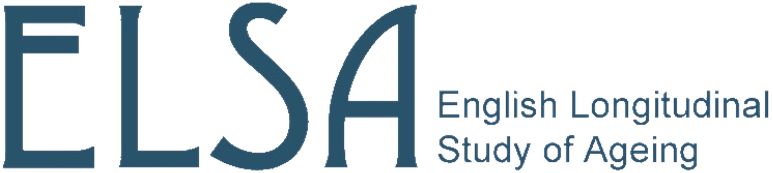 Fancourt, D. S., A. . (in press). The Art of Life and Death: 14-Year Follow-up Analyses of the Association between Arts Engagement and Mortality in the English Longitudinal Study of Ageing. Br Med J  Aguayo, G. A., Hulman, A., Vaillant, M. T., Donneau, A. F., Schritz, A., Stranges, S., . . . Witte, D. R. (2019). Prospective Association among Diabetes Diagnosis, Hba1c, Glycemia and Frailty Trajectories in an Elderly Population. Diabetes Care, doi:10.2337/dc19-0497 Alexandre, T. D. S., Scholes, S., Santos, J. L. F., & de Oliveira, C. (2019). Dynapenic Abdominal Obesity as a Risk Factor for Worse Trajectories of Adl Disability among Older Adults: The Elsa Cohort Study. J Gerontol A Biol Sci Med Sci, 74(7), 1112-1118 pmcid:PMC6580691, doi:10.1093/gerona/gly182 Allen, M. S., Laborde, S., & Walter, E. E. (2019). Health-Related Behavior Mediates the Association between Personality and Memory Performance in Older Adults. J Appl Gerontol, 38(2), 232-252, doi:10.1177/0733464817698816 Amadori, K. (2019). [Can Cultural Activity Prevent Depression in Old Age? : Answers from the English Longitudinal Study of Ageing]. Z Gerontol Geriatr, 52(3), 292-293, doi:10.1007/s00391-019-01527-1 Angelini, V. D., M.; Moro, M.; Navarro Paniagua, M.; Sidman, E.; Walker, I.; Weldon, M. (2019). The Effect of the Winter Fuel Payment on Household Temperature and Health: A Regression Discontinuity Design Study. Southampton (UK): NIHR Journals Library.Aspell, N., Laird, E., Healy, M., Shannon, T., Lawlor, B., & O'Sullivan, M. (2019). The Prevalence and Determinants of Vitamin D Status in Community-Dwelling Older Adults: Results from the English Longitudinal Study of Ageing (Elsa). Nutrients, 11(6), doi:10.3390/nu11061253 Berger, E., Castagne, R., Chadeau-Hyam, M., Bochud, M., d'Errico, A., Gandini, M., . . . Kelly-Irving, M. (2019). Multi-Cohort Study Identifies Social Determinants of Systemic Inflammation over the Life Course. Nat Commun, 10(1), 773 pmcid:PMC6377676, doi:10.1038/s41467-019-08732-x Bordone, V., Arpino, B., & Di Gessa, G. (2019). Becoming a Grandparent and Its Effect on Well-Being: The Role of Order of Transitions, Time, and Gender. J Gerontol B Psychol Sci Soc Sci, doi:10.1093/geronb/gbz135 Borim, F. S. A., Alexandre, T. D. S., Neri, A. L., Maximo, R. O., Silva, M. F., & de Oliveira, C. (2019). Combined Effect of Dynapenia (Muscle Weakness) and Low Vitamin D Status on Incident Disability. J Am Med Dir Assoc, 20(1), 47-52, doi:10.1016/j.jamda.2018.06.006 Bourassa, K. J., Ruiz, J. M., & Sbarra, D. A. (2019). Smoking and Physical Activity Explain the Increased Mortality Risk Following Marital Separation and Divorce: Evidence from the English Longitudinal Study of Ageing. Ann Behav Med, 53(3), 255-266 pmcid:PMC6374715, doi:10.1093/abm/kay038 Brailean, A., Steptoe, A., Batty, G. D., Zaninotto, P., & Llewellyn, D. J. (2019). Are Subjective Memory Complaints Indicative of Objective Cognitive Decline or Depressive Symptoms? Findings from the English Longitudinal Study of Ageing. J Psychiatr Res, 110, 143-151, doi:10.1016/j.jpsychires.2018.12.005 Campanini, M. Z., Mesas, A. E., Carnicero-Carreno, J. A., Rodriguez-Artalejo, F., & Lopez-Garcia, E. (2019). Duration and Quality of Sleep and Risk of Physical Function Impairment and Disability in Older Adults: Results from the Enrica and Elsa Cohorts. Aging Dis, 10(3), 557-569 pmcid:PMC6538215, doi:10.14336/AD.2018.0611 Daly, M., Hall, P. A., & Allan, J. L. (2019). Time Perspective and All-Cause Mortality: Evidence from the English Longitudinal Study of Ageing. Ann Behav Med, 53(5), 486-492, doi:10.1093/abm/kay046 Daly, M., Sutin, A. R., & Robinson, E. (2019). Perceived Weight Discrimination Mediates the Prospective Association between Obesity and Physiological Dysregulation: Evidence from a Population-Based Cohort. Psychol Sci, 30(7), 1030-1039, doi:10.1177/0956797619849440 Das, A. (2019). Loneliness Does (Not) Have Cardiometabolic Effects: A Longitudinal Study of Older Adults in Two Countries. Soc Sci Med, 223, 104-112, doi:10.1016/j.socscimed.2018.10.021 de Carvalho, D. H. T., Scholes, S., Santos, J. L. F., de Oliveira, C., & Alexandre, T. D. S. (2019). Does Abdominal Obesity Accelerate Muscle Strength Decline in Older Adults? Evidence from the English Longitudinal Study of Ageing. J Gerontol A Biol Sci Med Sci, 74(7), 1105-1111 pmcid:PMC6580692, doi:10.1093/gerona/gly178 de la Torre-Luque, A., de la Fuente, J., Prina, M., Sanchez-Niubo, A., Haro, J. M., & Ayuso-Mateos, J. L. (2019). Long-Term Trajectories of Depressive Symptoms in Old Age: Relationships with Sociodemographic and Health-Related Factors. J Affect Disord, 246, 329-337, doi:10.1016/j.jad.2018.12.122 Deckers, K., Cadar, D., van Boxtel, M. P. J., Verhey, F. R. J., Steptoe, A., & Kohler, S. (2019). Modifiable Risk Factors Explain Socioeconomic Inequalities in Dementia Risk: Evidence from a Population-Based Prospective Cohort Study. J Alzheimers Dis, doi:10.3233/JAD-190541 Demakakos, P., Pashayan, N., Chrousos, G., Linara-Demakakou, E., & Mishra, G. D. (2019). Childhood Experiences of Parenting and Age at Menarche, Age at Menopause and Duration of Reproductive Lifespan: Evidence from the English Longitudinal Study of Ageing. Maturitas, 122, 66-72 pmcid:PMC6446039, doi:10.1016/j.maturitas.2019.01.010 Engchuan, W., Dimopoulos, A. C., Tyrovolas, S., Caballero, F. F., Sanchez-Niubo, A., Arndt, H., . . . Panagiotakos, D. B. (2019). Sociodemographic Indicators of Health Status Using a Machine Learning Approach and Data from the English Longitudinal Study of Aging (Elsa). Med Sci Monit, 25, 1994-2001 pmcid:PMC6436225, doi:10.12659/MSM.913283 Fancourt, D., & Steptoe, A. (2019). Television Viewing and Cognitive Decline in Older Age: Findings from the English Longitudinal Study of Ageing. Sci Rep, 9(1), 2851 pmcid:PMC6395805, doi:10.1038/s41598-019-39354-4 Fancourt, D., & Steptoe, A. (2019). Cultural Engagement and Mental Health: Does Socio-Economic Status Explain the Association? Social Science & Medicine, 236, doi:10.1016/j.socscimed.2019.112425 Fancourt, D., & Steptoe, A. (2019). The Longitudinal Relationship between Changes in Wellbeing and Inflammatory Markers: Are Associations Independent of Depression? Brain Behav Immun, doi:10.1016/j.bbi.2019.10.004 Fancourt, D., & Tymoszuk, U. (2019). Cultural Engagement and Incident Depression in Older Adults: Evidence from the English Longitudinal Study of Ageing. Br J Psychiatry, 214(4), 225-229 pmcid:PMC6429253, doi:10.1192/bjp.2018.267 Fawns-Ritchie, C., Davies, G., Hagenaars, S. P., & Deary, I. J. (2019). Genetic Contributions to Health Literacy. Twin Res Hum Genet, 22(3), 131-139, doi:10.1017/thg.2019.28 Frank, P., Kaushal, A., Poole, L., Lawes, S., Chalder, T., & Cadar, D. (2019). Systemic Low-Grade Inflammation and Subsequent Depressive Symptoms: Is There a Mediating Role of Physical Activity? Brain Behav Immun, doi:10.1016/j.bbi.2019.05.017 Fuente, J., Moreno-Agostino, D., Torre-Luque, A., Prina, A. M., Haro, J. M., Caballero, F. F., & Ayuso-Mateos, J. L. (2019). Development of a Combined Sensory-Cognitive Measure Based on the Common Cause Hypothesis: Heterogeneous Trajectories and Associated Risk Factors. Gerontologist, doi:10.1093/geront/gnz066 Godhwani, S., Jivraj, S., Marshall, A., & Becares, L. (2019). Comparing Subjective and Objective Neighbourhood Deprivation and Their Association with Health over Time among Older Adults in England. Health Place, 55, 51-58, doi:10.1016/j.healthplace.2018.10.006 Grabovac, I., Smith, L., McDermott, D. T., Stefanac, S., Yang, L., Veronese, N., & Jackson, S. E. (2019). Well-Being among Older Gay and Bisexual Men and Women in England: A Cross-Sectional Population Study. J Am Med Dir Assoc, doi:10.1016/j.jamda.2019.01.119 Grundy, E. M. D., Read, S., & Vaisanen, H. (2019). Fertility Trajectories and Later-Life Depression among Parents in England. Popul Stud (Camb), 1-22, doi:10.1080/00324728.2019.1649450 Hackett, R. A., Steptoe, A., Cadar, D., & Fancourt, D. (2019). Social Engagement before and after Dementia Diagnosis in the English Longitudinal Study of Ageing. PLoS One, 14(8), e0220195, doi:10.1371/journal.pone.0220195 Hackett, R. A., Steptoe, A., & Jackson, S. E. (2019). Sex Discrimination and Mental Health in Women: A Prospective Analysis. Health Psychol, 38(11), 1014-1024, doi:10.1037/hea0000796 Holman, D. (2019). Chronic Conditions as Predictors of Later Life Disability Employment Exit: A Gendered Analysis. Occup Environ Med, 76(7), 441-447, doi:10.1136/oemed-2018-105493 Huang, C., Sun, S., Wang, W., Li, Y., Feng, W., & Wu, Y. (2019). Cognition Mediates the Relationship between Sensory Function and Gait Speed in Older Adults: Evidence from the English Longitudinal Study of Ageing. J Alzheimers Dis, doi:10.3233/JAD-190364 Hulman, A., Ibsen, D. B., Laursen, A. S. D., & Dahm, C. C. (2019). Body Mass Index Trajectories Preceding First Report of Poor Self-Rated Health: A Longitudinal Case-Control Analysis of the English Longitudinal Study of Ageing. PLoS One, 14(2), e0212862 pmcid:PMC6386346, doi:10.1371/journal.pone.0212862 Iob, E., Kirschbaum, C., & Steptoe, A. (2019). Persistent Depressive Symptoms, Hpa-Axis Hyperactivity, and Inflammation: The Role of Cognitive-Affective and Somatic Symptoms. Mol Psychiatry, doi:10.1038/s41380-019-0501-6 Jackson, S. E., Firth, J., Grabovac, I., Koyanagi, A., Stubbs, B., Soysal, P., . . . Smith, L. (2019). Sedentary Behaviour and Chronic Stress in Old Age: A Cross-Sectional Analysis of Tv Viewing and Hair Cortisol Concentrations. Psychoneuroendocrinology, 109, 104375, doi:10.1016/j.psyneuen.2019.104375 Jackson, S. E., Firth, J., Veronese, N., Stubbs, B., Koyanagi, A., Yang, L., & Smith, L. (2019). Decline in Sexuality and Wellbeing in Older Adults: A Population-Based Study. J Affect Disord, 245, 912-917, doi:10.1016/j.jad.2018.11.091 Jackson, S. E., Firth, J. A., Firth, J., Veronese, N., Gorely, T., Grabovac, I., . . . Smith, L. (2019). Social Isolation and Physical Activity Mediate Associations between Free Bus Travel and Wellbeing among Older Adults in England. Journal of Transport and Health, doi:10.1016/j.jth.2019.03.006 Jackson, S. E., Hackett, R. A., Grabovac, I., Smith, L., & Steptoe, A. (2019). Perceived Discrimination, Health and Wellbeing among Middle-Aged and Older Lesbian, Gay and Bisexual People: A Prospective Study. PLoS One, 14(5), e0216497 pmcid:PMC6510440, doi:10.1371/journal.pone.0216497 Jackson, S. E., Hackett, R. A., Pardhan, S., Smith, L., & Steptoe, A. (2019). Association of Perceived Discrimination with Emotional Well-Being in Older Adults with Visual Impairment. JAMA Ophthalmol pmcid:PMC6547384, doi:10.1001/jamaophthalmol.2019.1230 Jackson, S. E., Hackett, R. A., & Steptoe, A. (2019). Associations between Age Discrimination and Health and Wellbeing: Cross-Sectional and Prospective Analysis of the English Longitudinal Study of Ageing. Lancet Public Health, 4(4), e200-e208, doi:10.1016/S2468-2667(19)30035-0 Jackson, S. E., Williams, K., Beeken, R. J., & Steptoe, A. (2019). Changes in Health and Wellbeing in the Years Leading up to a Cancer Diagnosis: A Prospective Cohort Study. Cancer Prev Res (Phila), 12(2), 79-88 pmcid:PMC6365212, doi:10.1158/1940-6207.CAPR-18-0277 Jackson, S. E., Yang, L., Koyanagi, A., Stubbs, B., Veronese, N., & Smith, L. (2019). Declines in Sexual Activity and Function Predict Incident Health Problems in Older Adults: Prospective Findings from the English Longitudinal Study of Ageing. Arch Sex Behav, doi:10.1007/s10508-019-1443-4 Jackson, S. E., Yang, L., Veronese, N., Koyanagi, A., Lopez Sanchez, G. F., Grabovac, I., . . . Smith, L. (2019). Sociodemographic and Behavioural Correlates of Lifetime Number of Sexual Partners: Findings from the English Longitudinal Study of Ageing. BMJ Sex Reprod Health pmcid:PMC6579508, doi:10.1136/bmjsrh-2018-200230 James, R. J. E., & Ferguson, E. (2019). The Dynamic Relationship between Pain, Depression and Cognitive Function in a Sample of Newly Diagnosed Arthritic Adults: A Cross-Lagged Panel Model. Psychol Med, 1-9, doi:10.1017/S0033291719001673 James, R. J. E., Walsh, D. A., & Ferguson, E. (2019). Trajectories of Pain Predict Disabilities Affecting Daily Living in Arthritis. Br J Health Psychol, doi:10.1111/bjhp.12364 Kang, J., Wu, B., Bunce, D., Ide, M., Pavitt, S., & Wu, J. (2019). Cognitive Function and Oral Health among Ageing Adults. Community Dent Oral Epidemiol, 47(3), 259-266, doi:10.1111/cdoe.12452 Kojima, G., Jivraj, S., Iliffe, S., Falcaro, M., Liljas, A., & Walters, K. (2019). Alcohol Consumption and Risk of Incident Frailty: The English Longitudinal Study of Aging. J Am Med Dir Assoc, 20(6), 725-729, doi:10.1016/j.jamda.2018.10.011 Kontari, P., & Smith, K. J. (2019). Risk of Dementia Associated with Cardiometabolic Abnormalities and Depressive Symptoms: A Longitudinal Cohort Study Using the English Longitudinal Study of Ageing. Int J Geriatr Psychiatry, 34(2), 289-298 pmcid:PMC6587526, doi:10.1002/gps.5019 Lassale, C., Batty, G. D., Steptoe, A., Cadar, D., Akbaraly, T. N., Kivimaki, M., & Zaninotto, P. (2019). Association of 10-Year C-Reactive Protein Trajectories with Markers of Healthy Aging: Findings from the English Longitudinal Study of Aging. J Gerontol A Biol Sci Med Sci, 74(2), 195-203 pmcid:PMC6333942, doi:10.1093/gerona/gly028 Lawes, S., Demakakos, P., Steptoe, A., Lewis, G., & Carvalho, L. A. (2019). Combined Influence of Depressive Symptoms and Systemic Inflammation on All-Cause and Cardiovascular Mortality: Evidence for Differential Effects by Gender in the English Longitudinal Study of Ageing. Psychol Med, 49(9), 1521-1531 pmcid:PMC6541870, doi:10.1017/S003329171800209X Lee, D. M., & Tetley, J. (2019). Sleep Quality, Sleep Duration and Sexual Health among Older People: Findings from the English Longitudinal Study of Ageing. Arch Gerontol Geriatr, 82, 147-154, doi:10.1016/j.archger.2019.02.010 Maharani, A. (2019). Socio-Economic Inequalities in C-Reactive Protein Levels: Evidence from Longitudinal Studies in England and Indonesia. Brain Behav Immun, doi:10.1016/j.bbi.2019.08.003 Maharani, A., Pendleton, N., & Leroi, I. (2019). Hearing Impairment, Loneliness, Social Isolation, and Cognitive Function: Longitudinal Analysis Using English Longitudinal Study on Ageing. Am J Geriatr Psychiatry, doi:10.1016/j.jagp.2019.07.010 Mancia, G., Facchetti, R., Cuspidi, C., Bombelli, M., Corrao, G., & Grassi, G. (2019). Limited Reproducibility of Much and Wuch: Evidence from the Elsa Study. Eur Heart J, doi:10.1093/eurheartj/ehz651 Matsuyama, Y., Jurges, H., & Listl, S. (2019). The Causal Effect of Education on Tooth Loss: Evidence from United Kingdom Schooling Reforms. Am J Epidemiol, 188(1), 87-95, doi:10.1093/aje/kwy205 McAllister, A., Bentley, L., Bronnum-Hansen, H., Jensen, N. K., Nylen, L., Andersen, I., . . . Burstrom, B. (2019). Inequalities in Employment Rates among Older Men and Women in Canada, Denmark, Sweden and the Uk. BMC Public Health, 19(1), 319 pmcid:PMC6423867, doi:10.1186/s12889-019-6594-7 McHugh Power, J. E., Steptoe, A., Kee, F., & Lawlor, B. A. (2019). Loneliness and Social Engagement in Older Adults: A Bivariate Dual Change Score Analysis. Psychol Aging, 34(1), 152-162, doi:10.1037/pag0000287 Minicuci, N., Naidoo, N., Corso, B., Rocco, I., Chatterji, S., & Kowal, P. (2019). Data Resource Profile: Cross-National and Cross-Study Sociodemographic and Health-Related Harmonized Domains from Sage Plus Charls, Elsa, Hrs, Lasi and Share (Sage+ Wave 2). Int J Epidemiol, 48(1), 14-14j pmcid:PMC6380306, doi:10.1093/ije/dyy227 Morris, Z. A. (2019). Examining the Relevance of Employment Integration Policies on Disability Benefit Receipt: A Multilevel Analysis of Older Working Age Adults in 16 Countries. Disabil Rehabil, 1-9, doi:10.1080/09638288.2019.1593521 Poole, L., Hackett, R. A., Panagi, L., & Steptoe, A. (2019). Subjective Wellbeing as a Determinant of Glycated Hemoglobin in Older Adults: Longitudinal Findings from the English Longitudinal Study of Ageing. Psychol Med, 1-9, doi:10.1017/S0033291719001879 Poole, L., & Jackowska, M. (2019). The Association between Depressive and Sleep Symptoms for Predicting Incident Disease Onset after 6-Year Follow-Up: Findings from the English Longitudinal Study of Ageing. Psychol Med, 49(4), 607-616 pmcid:PMC6378411, doi:10.1017/S0033291718001290 Reinhard, E., Carrino, L., Courtin, E., van Lenthe, F., & Avendano, M. (2019). The Impact of Public Transportation Use on Cognitive Function in Older Age: A Quasi-Experimental Evaluation of the Free Bus Pass Policy in the Uk. Am J Epidemiol, doi:10.1093/aje/kwz149 Ribeiro, C. E., & Zarate, L. E. (2019). Classifying Longevity Profiles through Longitudinal Data Mining. Expert Systems with Applications, 117, 75-89, doi:10.1016/j.eswa.2018.09.035 Rogers, N. T., & Fancourt, D. (2019). Cultural Engagement Is a Risk-Reducing Factor for Frailty Incidence and Progression in Non-Frail Adults. J Gerontol B Psychol Sci Soc Sci, doi:10.1093/geronb/gbz004 Romero Starke, K., Seidler, A., Hegewald, J., Klimova, A., & Palmer, K. (2019). Retirement and Decline in Episodic Memory: Analysis from a Prospective Study of Adults in England. Int J Epidemiol, doi:10.1093/ije/dyz135 Rovio, S. P., Pahkala, K., & Raitakari, O. T. (2019). Cognitive Decline before and after Incident Coronary Heart Disease: Opportunity to Intervene Cognitive Function Trajectories. J Am Coll Cardiol, 73(24), 3051-3053, doi:10.1016/j.jacc.2019.04.020 Ruiz, M., Hu, Y., Martikainen, P., & Bobak, M. (2019). Life Course Socioeconomic Position and Incidence of Mid-Late Life Depression in China and England: A Comparative Analysis of Charls and Elsa. J Epidemiol Community Health, doi:10.1136/jech-2019-212216 Schrempft, S., Jackowska, M., Hamer, M., & Steptoe, A. (2019). Associations between Social Isolation, Loneliness, and Objective Physical Activity in Older Men and Women. BMC Public Health, 19(1), 74 pmcid:PMC6335852, doi:10.1186/s12889-019-6424-y Seftel, A. D. (2019). Re: Sleep Quality, Duration, and Associated Sexual Function at Older Age: Findings from the English Longitudinal Study of Ageing. J Urol, 10109701JU00005744486126377, doi:10.1097/01.JU.0000574448.61263.77 Shepherd, A., & Mullins, J. T. (2019). Arthritis Diagnosis and Early-Life Exposure to Air Pollution. Environ Pollut, 253, 1030-1037, doi:10.1016/j.envpol.2019.07.054 Silverman-Retana, O., Hulman, A., Simmons, R. K., Nielsen, J., & Witte, D. R. (2019). Trajectories of Obesity by Spousal Diabetes Status in the English Longitudinal Study of Ageing. Diabet Med, 36(1), 105-109, doi:10.1111/dme.13811 Singer, L., Green, M., Rowe, F., Ben-Shlomo, Y., Kulu, H., & Morrissey, K. (2019). Trends in Multimorbidity, Complex Multimorbidity and Multiple Functional Limitations in the Ageing Population of England, 2002-2015. J Comorb, 9, 2235042X19872030 pmcid:PMC6727093, doi:10.1177/2235042X19872030 Singer, L., Green, M., Rowe, F., Ben-Shlomo, Y., & Morrissey, K. (2019). Social Determinants of Multimorbidity and Multiple Functional Limitations among the Ageing Population of England, 2002-2015. SSM Popul Health, 8, 100413 pmcid:PMC6551564, doi:10.1016/j.ssmph.2019.100413 Smith, L., Firth, J., Grabovac, I., Koyanagi, A., Veronese, N., Stubbs, B., . . . Jackson, S. E. (2019). The Association of Grip Strength with Depressive Symptoms and Cortisol in Hair: A Cross-Sectional Study of Older Adults. Scand J Med Sci Sports, doi:10.1111/sms.13497 Smith, L., Grabovac, I., Veronese, N., Soysal, P., Isik, A. T., Stubbs, B., . . . Jackson, S. E. (2019). Sleep Quality, Duration, and Associated Sexual Function at Older Age: Findings from the English Longitudinal Study of Ageing. J Sex Med, 16(3), 427-433, doi:10.1016/j.jsxm.2019.01.005 Smith, L., Grabovac, I., Yang, L., Lopez-Sanchez, G. F., Firth, J., Pizzol, D., . . . Jackson, S. E. (2019). Sexual Activity and Cognitive Decline in Older Age: A Prospective Cohort Study. Aging Clin Exp Res, doi:10.1007/s40520-019-01334-z Smith, L., Grabovac, I., Yang, L., Veronese, N., Koyanagi, A., & Jackson, S. E. (2019). Participation in Physical Activity Is Associated with Sexual Activity in Older English Adults. Int J Environ Res Public Health, 16(3), 489 pmcid:PMC6388286, doi:10.3390/ijerph16030489 Smith, L., Stubbs, B., & Hamer, M. (2019). Changes in Physical Activity Behavior and Risk of Falls over 8 Years' Follow-Up: English Longitudinal Study of Aging. Mayo Clin Proc, 94(2), 365-367, doi:10.1016/j.mayocp.2018.11.014 Smith, L., Veronese, N., Lopez-Sanchez, G. F., Moller, E., Johnstone, J., Firth, J., . . . Jackson, S. E. (2019). Health Behaviours and Mental and Physical Health Status in Older Adults with a History of Homelessness: A Cross-Sectional Population-Based Study in England. BMJ Open, 9(6), e028003 pmcid:PMC6585828, doi:10.1136/bmjopen-2018-028003 Smith, L., Yang, L., Forwood, S., Lopez-Sanchez, G., Koyanagi, A., Veronese, N., . . . Jackson, S. (2019). Associations between Sexual Activity and Weight Status: Findings from the English Longitudinal Study of Ageing. PLoS One, 14(9), e0221979, doi:10.1371/journal.pone.0221979 Smith, L., Yang, L., & Hamer, M. (2019). Handgrip Strength, Inflammatory Markers, and Mortality. Scand J Med Sci Sports, 29(8), 1190-1196, doi:10.1111/sms.13433 Smith, L., Yang, L., Veronese, N., Soysal, P., Stubbs, B., & Jackson, S. E. (2019). Sexual Activity Is Associated with Greater Enjoyment of Life in Older Adults. Sex Med, 7(1), 11-18 pmcid:PMC6377384, doi:10.1016/j.esxm.2018.11.001 Smith, T., Collier, T. S., Smith, B., & Mansfield, M. (2019). Who Seeks Physiotherapy or Exercise Treatment for Hip and Knee Osteoarthritis? A Cross-Sectional Analysis of the English Longitudinal Study of Ageing. Int J Rheum Dis, 22(5), 897-904, doi:10.1111/1756-185X.13480 Smith, T. O., Dainty, J. R., Williamson, E., & Martin, K. R. (2019). Association between Musculoskeletal Pain with Social Isolation and Loneliness: Analysis of the English Longitudinal Study of Ageing. Br J Pain, 13(2), 82-90 pmcid:PMC6463349, doi:10.1177/2049463718802868 Soni, M., Orrell, M., Bandelow, S., Steptoe, A., Rafnsson, S., d'Orsi, E., . . . Hogervorst, E. (2019). Physical Activity Pre- and Post-Dementia: English Longitudinal Study of Ageing. Aging Ment Health, 23(1), 15-21, doi:10.1080/13607863.2017.1390731 Stafford, M., Antonucci, T. C., & Zaninotto, P. (2019). Joint Trajectories of Spousal Social Support and Depressive Symptoms in Older Age. J Aging Health, 31(5), 760-782 pmcid:PMC6495403, doi:10.1177/0898264317747077 Stephan, Y., Sutin, A. R., Caille, P., & Terracciano, A. (2019). Personality and Hearing Acuity: Evidence from the Health and Retirement Study and the English Longitudinal Study of Ageing. Psychosom Med, doi:10.1097/PSY.0000000000000734 Steptoe, A., & Fancourt, D. (2019). Leading a Meaningful Life at Older Ages and Its Relationship with Social Engagement, Prosperity, Health, Biology, and Time Use. Proc Natl Acad Sci U S A, 116(4), 1207-1212 pmcid:PMC6347683, doi:10.1073/pnas.1814723116 Stevens, C., Smith, S. G., Vrinten, C., Waller, J., & Beeken, R. J. (2019). Lifestyle Changes Associated with Participation in Colorectal Cancer Screening: Prospective Data from the English Longitudinal Study of Ageing. J Med Screen, 26(2), 84-91 pmcid:PMC6484824, doi:10.1177/0969141318803973 Tsimpida, D., Kontopantelis, E., Ashcroft, D., & Panagioti, M. (2019). Socioeconomic and Lifestyle Factors Associated with Hearing Loss in Older Adults: A Cross-Sectional Study of the English Longitudinal Study of Ageing (Elsa). BMJ Open, 9(9), e031030, doi:10.1136/bmjopen-2019-031030 Tymoszuk, U., Perkins, R., Fancourt, D., & Williamon, A. (2019). Cross-Sectional and Longitudinal Associations between Receptive Arts Engagement and Loneliness among Older Adults. Soc Psychiatry Psychiatr Epidemiol, doi:10.1007/s00127-019-01764-0 Tymoszuk, U., Perkins, R., Spiro, N., Williamon, A., & Fancourt, D. (2019). Longitudinal Associations between Short-Term, Repeated and Sustained Arts Engagement and Well-Being Outcomes in Older Adults. J Gerontol B Psychol Sci Soc Sci, doi:10.1093/geronb/gbz085 van Deurzen, I., & Vanhoutte, B. (2019). A Longitudinal Study of Allostatic Load in Later Life: The Role of Sex, Birth Cohorts, and Risk Accumulation. Res Aging, 41(5), 419-442, doi:10.1177/0164027518813839 Vanhoutte, B. (2019). Age Takes Hold of Us by Surprise: Conceptualizing Vulnerabilities in Ageing as the Timing of Adverse Events. J Gerontol B Psychol Sci Soc Sci, doi:10.1093/geronb/gbz093 Vingeliene, S., Hiyoshi, A., Lentjes, M., Fall, K., & Montgomery, S. (2019). Longitudinal Analysis of Loneliness and Inflammation at Older Ages: English Longitudinal Study of Ageing. Psychoneuroendocrinology, 110, 104421, doi:10.1016/j.psyneuen.2019.104421 von Wagner, C., Cadar, D., Hackett, R. A., Demakakos, P., Beeken, R. J., Cooper Bailey, S., . . . Stoffel, S. T. (2019). Type 2 Diabetes and Colorectal Cancer Screening: Findings from the English Longitudinal Study of Ageing. J Med Screen, 969141319874834, doi:10.1177/0969141319874834 Walker, E., Ploubidis, G., & Fancourt, D. (2019). Social Engagement and Loneliness Are Differentially Associated with Neuro-Immune Markers in Older Age: Time-Varying Associations from the English Longitudinal Study of Ageing. Brain Behav Immun, doi:10.1016/j.bbi.2019.08.189 Watts, P. N., Blane, D., & Netuveli, G. (2019). Minimum Income for Healthy Living and Frailty in Adults over 65 Years Old in the English Longitudinal Study of Ageing: A Population-Based Cohort Study. BMJ Open, 9(2), e025334 pmcid:PMC6398705, doi:10.1136/bmjopen-2018-025334 Willis, R., Channon, A. A., Viana, J., LaValle, M. H., & Hutchinson, A. (2019). Resurrecting the Interval of Need Concept to Improve Dialogue between Researchers, Policymakers, and Social Care Practitioners. Health Soc Care Community, doi:10.1111/hsc.12769 Wood, N., McMunn, A., Webb, E., & Stafford, M. (2019). Marriage and Physical Capability at Mid to Later Life in England and the USA. PLoS One, 14(1), e0209388 pmcid:PMC6343866, doi:10.1371/journal.pone.0209388 Wright, H., Jenks, R. A., & Lee, D. M. (2019). Sexual Expression and Cognitive Function: Gender-Divergent Associations in Older Adults. Arch Sex Behav, doi:10.1007/s10508-019-1448-z Xie, W., Zheng, F., Yan, L., & Zhong, B. (2019). Cognitive Decline before and after Incident Coronary Events. J Am Coll Cardiol, 73(24), 3041-3050, doi:10.1016/j.jacc.2019.04.019 Yang, H., & Bath, P. A. (2019). The Use of Data Mining Methods for the Prediction of Dementia: Evidence from the English Longitudinal Study of Aging. IEEE J Biomed Health Inform, doi:10.1109/JBHI.2019.2921418 Yang, L., Smith, L., & Hamer, M. (2019). Gender-Specific Risk Factors for Incident Sarcopenia: 8-Year Follow-up of the English Longitudinal Study of Ageing. J Epidemiol Community Health, 73(1), 86-88, doi:10.1136/jech-2018-211258 Yang, Z., Lei, G., Li, X., Wang, Y., Xie, Z., Zhang, X., . . . Yang, T. (2019). Does Symptomatic Knee Osteoarthritis Increase the Risk of All-Cause Mortality? Data from Four International Population-Based Longitudinal Surveys of Aging. Clin Rheumatol, doi:10.1007/s10067-019-04672-5 Yin, J., Lassale, C., Steptoe, A., & Cadar, D. (2019). Exploring the Bidirectional Associations between Loneliness and Cognitive Functioning over 10 Years: The English Longitudinal Study of Ageing. Int J Epidemiol, doi:10.1093/ije/dyz085 Yu, A., & Liljas, A. E. M. (2019). The Relationship between Self-Reported Sensory Impairments and Psychosocial Health in Older Adults: A 4-Year Follow-up Study Using the English Longitudinal Study of Ageing. Public Health, 169, 140-148, doi:10.1016/j.puhe.2019.01.018 Yu, Z. B., Zhu, Y., Li, D., Wu, M. Y., Tang, M. L., Wang, J. B., & Chen, K. (2019). Association between Visit-to-Visit Variability of Hba1c and Cognitive Decline: A Pooled Analysis of Two Prospective Population-Based Cohorts. Diabetologia, doi:10.1007/s00125-019-04986-8 Zanasi, F., Siebenm, I., & Uunk, W. (2019). Work History, Economic Resources, and Women’s Labour Market Withdrawal after the Birth of the First Grandchild. European Journal of Ageing, 1-10, doi:10.1007/s10433-019-00525-x Zaninotto, P., & Lassale, C. (2019). Socioeconomic Trajectories of Body Mass Index and Waist Circumference: Results from the English Longitudinal Study of Ageing. BMJ Open, 9(4), e025309 pmcid:PMC6500398, doi:10.1136/bmjopen-2018-025309 Zaninotto, P., & Steptoe, A. (2019). Association between Subjective Well-Being and Living Longer without Disability or Illness. JAMA Netw Open, 2(7), e196870, doi:10.1001/jamanetworkopen.2019.6870 Zaninotto, P. S., A. (2019). English Longitudinal Study of Ageing. In: Encyclopedia of Gerontology and Population Aging, D. D. Gu, M. (Ed.). New York: Springer. doi:10.1007/978-3-319-69892-2_335-1Zheng, F., Yan, L., Zhong, B., Yang, Z., & Xie, W. (2019). Progression of Cognitive Decline before and after Incident Stroke. Neurology, 93(1), e20-e28, doi:10.1212/WNL.0000000000007716 Zhu, D., Chung, H. F., Pandeya, N., Dobson, A. J., Hardy, R., Kuh, D., . . . Mishra, G. D. (2019). Premenopausal Cardiovascular Disease and Age at Natural Menopause: A Pooled Analysis of over 170,000 Women. Eur J Epidemiol, 34(3), 235-246, doi:10.1007/s10654-019-00490-w Aboelmagd, T., Dainty, J. R., MacGregor, A., & Smith, T. O. (2018). Trajectory of Physical Activity after Hip Fracture: An Analysis of Community-Dwelling Individuals from the English Longitudinal Study of Ageing. Injury, 49(3), 697-701, doi:10.1016/j.injury.2018.02.010 Aguayo, G. A., Vaillant, M. T., Donneau, A. F., Schritz, A., Stranges, S., Malisoux, L., . . . Witte, D. R. (2018). Comparative Analysis of the Association between 35 Frailty Scores and Cardiovascular Events, Cancer, and Total Mortality in an Elderly General Population in England: An Observational Study. PLoS Med, 15(3), e1002543 pmcid:PMC5870943, doi:10.1371/journal.pmed.1002543 Aida, J., Cable, N., Zaninotto, P., Tsuboya, T., Tsakos, G., Matsuyama, Y., . . . Watt, R. G. (2018). Social and Behavioural Determinants of the Difference in Survival among Older Adults in Japan and England. Gerontology, 64(3), 266-277 pmcid:PMC5969072, doi:10.1159/000485797 Alexandre, T. D. S., Scholes, S., Ferreira Santos, J. L., Duarte, Y. A. O., & de Oliveira, C. (2018). The Combination of Dynapenia and Abdominal Obesity as a Risk Factor for Worse Trajectories of Iadl Disability among Older Adults. Clin Nutr, 37(6 Pt A), 2045-2053 pmcid:PMC6013360, doi:10.1016/j.clnu.2017.09.018 Apergis, N. (2018). Health Behaviour Convergence: Evidence from Fractional (Long Memory) Convergence and British Microdata. Manchester School, 86(1), 76-99, doi:10.1111/manc.12185 Boehm, J. K., Soo, J., Zevon, E. S., Chen, Y., Kim, E. S., & Kubzansky, L. D. (2018). Longitudinal Associations between Psychological Well-Being and the Consumption of Fruits and Vegetables. Health Psychol, 37(10), 959-967 pmcid:PMC6154391, doi:10.1037/hea0000643 Cadar, D., Lassale, C., Davies, H., Llewellyn, D. J., Batty, G. D., & Steptoe, A. (2018). Individual and Area-Based Socioeconomic Factors Associated with Dementia Incidence in England: Evidence from a 12-Year Follow-up in the English Longitudinal Study of Ageing. JAMA Psychiatry, 75(7), 723-732 pmcid:PMC6145673, doi:10.1001/jamapsychiatry.2018.1012 Coronado, J. I. C., Chandola, T., & Steptoe, A. (2018). Allostatic Load and Effort-Reward Imbalance: Associations over the Working-Career. Int J Environ Res Public Health, 15(2), 191 pmcid:PMC5857048, doi:10.3390/ijerph15020191 da Silva Alexandre, T., Scholes, S., Ferreira Santos, J. L., de Oliveira Duarte, Y. A., & de Oliveira, C. (2018). Dynapenic Abdominal Obesity Increases Mortality Risk among English and Brazilian Older Adults: A 10-Year Follow-up of the Elsa and Sabe Studies. J Nutr Health Aging, 22(1), 138-144, doi:10.1007/s12603-017-0966-4 Davies, G., Lam, M., Harris, S. E., Trampush, J. W., Luciano, M., Hill, W. D., . . . Deary, I. J. (2018). Study of 300,486 Individuals Identifies 148 Independent Genetic Loci Influencing General Cognitive Function. Nat Commun, 9(1), 2098 pmcid:PMC5974083, doi:10.1038/s41467-018-04362-x Davies-Kershaw, H. R., Hackett, R. A., Cadar, D., Herbert, A., Orrell, M., & Steptoe, A. (2018). Vision Impairment and Risk of Dementia: Findings from the English Longitudinal Study of Ageing. J Am Geriatr Soc, 66(9), 1823-1829, doi:10.1111/jgs.15456 de la Fuente, J., Caballero, F. F., Sanchez-Niubo, A., Panagiotakos, D. B., Prina, A. M., Arndt, H., . . . Ayuso-Mateos, J. L. (2018). Determinants of Health Trajectories in England and the United States: An Approach to Identify Different Patterns of Healthy Aging. J Gerontol A Biol Sci Med Sci, 73(11), 1512-1518 pmcid:PMC6175023, doi:10.1093/gerona/gly006 de la Fuente, J., Hjelmborg, J., Wod, M., de la Torre-Luque, A., Caballero, F. F., Christensen, K., & Ayuso-Mateos, J. L. (2018). Longitudinal Associations of Sensory and Cognitive Functioning: A Structural Equation Modelling Approach. J Gerontol B Psychol Sci Soc Sci, doi:10.1093/geronb/gby147 de Oliveira, C., Hirani, V., & Biddulph, J. P. (2018). Associations between Vitamin D Levels and Depressive Symptoms in Later Life: Evidence from the English Longitudinal Study of Ageing (Elsa). J Gerontol A Biol Sci Med Sci, 73(10), 1377-1382 pmcid:PMC6132123, doi:10.1093/gerona/glx130 Demakakos, P., Biddulph, J. P., de Oliveira, C., Tsakos, G., & Marmot, M. G. (2018). Subjective Social Status and Mortality: The English Longitudinal Study of Ageing. Eur J Epidemiol, 33(8), 729-739 pmcid:PMC6061136, doi:10.1007/s10654-018-0410-z Demakakos, P., Chrousos, G. P., & Biddulph, J. P. (2018). Childhood Experiences of Parenting and Cancer Risk at Older Ages: Findings from the English Longitudinal Study of Ageing (Elsa). Int J Public Health, 63(7), 823-832 pmcid:PMC6154018, doi:10.1007/s00038-018-1117-3 D'Hooge, L., Achterberg, P., & Reeskens, T. (2018). Mind over Matter. The Impact of Subjective Social Status on Health Outcomes and Health Behaviors. PLoS One, 13(9), e0202489 pmcid:PMC6124725, doi:10.1371/journal.pone.0202489 Di Gessa, G., Corna, L., Price, D., & Glaser, K. (2018). The Decision to Work after State Pension Age and How It Affects Quality of Life: Evidence from a 6-Year English Panel Study. Age Ageing, 47(3), 450-457 pmcid:PMC5920338, doi:10.1093/ageing/afx181 Djundeva, M. (2018). Partnership Trajectories and Cardiovascular Health in Late Life of Older Adults in England and Germany. SSM Popul Health, 6, 26-35 pmcid:PMC6098208, doi:10.1016/j.ssmph.2018.08.001 Doran, P., Burden, S., & Shryane, N. (2018). Older People Living Well Beyond Cancer: The Relationship between Emotional Support and Quality of Life. J Aging Health, 898264318799252, doi:10.1177/0898264318799252 d'Orsi, E., Xavier, A. J., Rafnsson, S. B., Steptoe, A., Hogervorst, E., & Orrell, M. (2018). Is Use of the Internet in Midlife Associated with Lower Dementia Incidence? Results from the English Longitudinal Study of Ageing. Aging Ment Health, 22(11), 1525-1533 pmcid:PMC6127001, doi:10.1080/13607863.2017.1360840 Elitcha, K., & Fonseca, R. (2018). Self-Employment, Wealth and Start-up Costs: Evidence from a Financial Crisis. B E Journal of Economic Analysis & Policy, 18(3), doi:10.1515/bejeap-2017-0187 Enwo, O. O., Ford, J., Player, E., & Steel, N. (2018). The Impact of Life Events on Later Life: A Latent Class Analysis of the English Longitudinal Study of Ageing. Journal of Epidemiology and Community Health, 72, A49-A50, doi:10.1136/jech-2018-SSMabstracts.102 Fancourt, D., & Steptoe, A. (2018). Community Group Membership and Multidimensional Subjective Well-Being in Older Age. J Epidemiol Community Health, 72(5), 376-382 pmcid:PMC5909739, doi:10.1136/jech-2017-210260 Fancourt, D., & Steptoe, A. (2018). Physical and Psychosocial Factors in the Prevention of Chronic Pain in Older Age. J Pain, 19(12), 1385-1391 pmcid:PMC6288062, doi:10.1016/j.jpain.2018.06.001 Fancourt, D., & Steptoe, A. (2018). Cultural Engagement Predicts Changes in Cognitive Function in Older Adults over a 10 Year Period: Findings from the English Longitudinal Study of Ageing. Sci Rep, 8(1), 10226 pmcid:PMC6033851, doi:10.1038/s41598-018-28591-8 Fancourt, D., Steptoe, A., & Cadar, D. (2018). Cultural Engagement and Cognitive Reserve: Museum Attendance and Dementia Incidence over a 10-Year Period. Br J Psychiatry, 213(5), 661-663 pmcid:PMC6429239, doi:10.1192/bjp.2018.129 Fawns-Ritchie, C., Starr, J. M., & Deary, I. J. (2018). Health Literacy, Cognitive Ability and Smoking: A Cross-Sectional Analysis of the English Longitudinal Study of Ageing. BMJ Open, 8(10), e023929 pmcid:PMC6224719, doi:10.1136/bmjopen-2018-023929 Finney, N., & Marshall, A. (2018). Is Migration in Later Life Good for Wellbeing? A Longitudinal Study of Ageing and Selectivity of Internal Migration. Area (Oxf), 50(4), 492-500 pmcid:PMC6282955, doi:10.1111/area.12428 Fleischmann, M., Carr, E., Xue, B., Zaninotto, P., Stansfeld, S. A., Stafford, M., & Head, J. (2018). Changes in Autonomy, Job Demands and Working Hours after Diagnosis of Chronic Disease: A Comparison of Employed and Self-Employed Older Persons Using the English Longitudinal Study of Ageing (Elsa). J Epidemiol Community Health, 72(10), 951-957 pmcid:PMC6161656, doi:10.1136/jech-2017-210328 Ford, J. A., Jones, A., Wong, G., Clark, A., Porter, T., & Steel, N. (2018). Access to Primary Care for Socio-Economically Disadvantaged Older People in Rural Areas: Exploring Realist Theory Using Structural Equation Modelling in a Linked Dataset. BMC Med Res Methodol, 18(1), 57 pmcid:PMC6006834, doi:10.1186/s12874-018-0514-x Gale, C. R., & Cooper, C. (2018). Attitudes to Ageing and Change in Frailty Status: The English Longitudinal Study of Ageing. Gerontology, 64(1), 58-66 pmcid:PMC5872555, doi:10.1159/000477169 Gale, C. R., Westbury, L., & Cooper, C. (2018). Social Isolation and Loneliness as Risk Factors for the Progression of Frailty: The English Longitudinal Study of Ageing. Age Ageing, 47(3), 392-397 pmcid:PMC5920346, doi:10.1093/ageing/afx188 Gale, C. R., Westbury, L. D., Cooper, C., & Dennison, E. M. (2018). Risk Factors for Incident Falls in Older Men and Women: The English Longitudinal Study of Ageing. BMC Geriatr, 18(1), 117 pmcid:PMC5956831, doi:10.1186/s12877-018-0806-3 Hackett, R. A., Davies-Kershaw, H., Cadar, D., Orrell, M., & Steptoe, A. (2018). Walking Speed, Cognitive Function, and Dementia Risk in the English Longitudinal Study of Ageing. J Am Geriatr Soc, 66(9), 1670-1675 pmcid:PMC6127007, doi:10.1111/jgs.15312 Hackett, R. A., Moore, C., Steptoe, A., & Lassale, C. (2018). Health Behaviour Changes after Type 2 Diabetes Diagnosis: Findings from the English Longitudinal Study of Ageing. Sci Rep, 8(1), 16938 pmcid:PMC6240033, doi:10.1038/s41598-018-35238-1 Hamer, M., Muniz Terrera, G., & Demakakos, P. (2018). Physical Activity and Trajectories in Cognitive Function: English Longitudinal Study of Ageing. J Epidemiol Community Health, 72(6), 477-483 pmcid:PMC5977988, doi:10.1136/jech-2017-210228 Hanratty, B., Stow, D., Collingridge Moore, D., Valtorta, N. K., & Matthews, F. (2018). Loneliness as a Risk Factor for Care Home Admission in the English Longitudinal Study of Ageing. Age Ageing, 47(6), 896-900 pmcid:PMC6481549, doi:10.1093/ageing/afy095 Hess, M., Bauknecht, J., & Pink, S. (2018). Working Hours Flexibility and Timing of Retirement: Findings from Europe. J Aging Soc Policy, 30(5), 478-494, doi:10.1080/08959420.2018.1500857 Hinchliff, S., Tetley, J., Lee, D., & Nazroo, J. (2018). Older Adults' Experiences of Sexual Difficulties: Qualitative Findings from the English Longitudinal Study on Ageing (Elsa). J Sex Res, 55(2), 152-163, doi:10.1080/00224499.2016.1269308 Hoffmann, R., Kroger, H., & Pakpahan, E. (2018). The Reciprocal Relationship between Material Factors and Health in the Life Course: Evidence from Share and Elsa. Eur J Ageing, 15(4), 379-391 pmcid:PMC6250643, doi:10.1007/s10433-018-0458-3 Iob, E., Kirschbaum, C., & Steptoe, A. (2018). Positive and Negative Social Support and Hpa-Axis Hyperactivity: Evidence from Glucocorticoids in Human Hair. Psychoneuroendocrinology, 96, 100-108, doi:10.1016/j.psyneuen.2018.06.008 Jackson, S. E., & Steptoe, A. (2018). Obesity, Perceived Weight Discrimination, and Hair Cortisol: A Population-Based Study. Psychoneuroendocrinology, 98, 67-73, doi:10.1016/j.psyneuen.2018.08.018 James, R. J. E., Walsh, D. A., & Ferguson, E. (2018). General and Disease-Specific Pain Trajectories as Predictors of Social and Political Outcomes in Arthritis and Cancer. BMC Med, 16(1), 51 pmcid:PMC5890349, doi:10.1186/s12916-018-1031-9 Jones, M. E., Davies, M. A. M., Leyland, K. M., Delmestri, A., Porter, A., Ratcliffe, J., . . . Arden, N. K. (2018). Osteoarthritis and Other Long-Term Health Conditions in Former Elite Cricketers. J Sci Med Sport, 21(6), 558-563 pmcid:PMC5964309, doi:10.1016/j.jsams.2017.10.013 Kapteyn, A., Banks, J., Hamer, M., Smith, J. P., Steptoe, A., van Soest, A., . . . Htay Wah, S. (2018). What They Say and What They Do: Comparing Physical Activity across the USA, England and the Netherlands. J Epidemiol Community Health, 72(6), 471-476 pmcid:PMC5969391, doi:10.1136/jech-2017-209703 Kearns, B., Chilcott, J., Relton, C., Whyte, S., Woods, H. B., Nickerson, C., & Loban, A. (2018). The Association between Long-Term Conditions and Uptake of Population-Based Screening for Colorectal Cancer: Results from Two English Cohort Studies. Cancer Manag Res, 10, 637-645 pmcid:PMC5878662, doi:10.2147/CMAR.S153361 Kingston, A., Comas-Herrera, A., Jagger, C., & project, M. (2018). Forecasting the Care Needs of the Older Population in England over the Next 20 Years: Estimates from the Population Ageing and Care Simulation (Pacsim) Modelling Study. Lancet Public Health, 3(9), e447-e455 pmcid:PMC6123499, doi:10.1016/S2468-2667(18)30118-X Kingston, A., Robinson, L., Booth, H., Knapp, M., Jagger, C., & project, M. (2018). Projections of Multi-Morbidity in the Older Population in England to 2035: Estimates from the Population Ageing and Care Simulation (Pacsim) Model. Age Ageing, 47(3), 374-380 pmcid:PMC5920286, doi:10.1093/ageing/afx201 Kneale, D., & French, R. (2018). Examining Life Course Trajectories of Lesbian, Gay and Bisexual People in England - Exploring Convergence and Divergence among a Heterogeneous Population of Older People. Longit Life Course Stud, 9(2), 226-244 pmcid:PMC6436696, doi:10.14301/llcs.v9i2.425 Kobayashi, L. C., & Steptoe, A. (2018). Social Isolation, Loneliness, and Health Behaviors at Older Ages: Longitudinal Cohort Study. Ann Behav Med, 52(7), 582-593 pmcid:PMC6377432, doi:10.1093/abm/kax033 Kojima, G., Iliffe, S., Jivraj, S., Liljas, A., & Walters, K. (2018). Does Current Smoking Predict Future Frailty? The English Longitudinal Study of Ageing. Age Ageing, 47(1), 126-131, doi:10.1093/ageing/afx136 Kojima, G., Jivraj, S., Iliffe, S., Liljas, A., & Walters, K. (2018). Alcohol Consumption and Risk of Incident Frailty: The English Longitudinal Study of Ageing. Journal of Epidemiology and Community Health, 72, A87-A87, doi:10.1136/jech-2018-SSMabstracts.183 Kollia, N., Caballero, F. F., Sanchez-Niubo, A., Tyrovolas, S., Ayuso-Mateos, J. L., Haro, J. M., . . . Panagiotakos, D. B. (2018). Social Determinants, Health Status and 10-Year Mortality among 10,906 Older Adults from the English Longitudinal Study of Aging: The Athlos Project. BMC Public Health, 18(1), 1357 pmcid:PMC6288914, doi:10.1186/s12889-018-6288-6 Konopko, M., Antosik-Wojcinska, A., Swiecicki, L., Wojnar, M., Bienkowski, P., & Sienkiewicz-Jarosz, H. (2018). Depression and Depressive Symptoms as Risk Factors of Labour Deactivation and Early or Disability Retirement in Economically Active Adults in Different Age Groups. Postepy Psychiatrii I Neurologii, 27(1), 59-63, doi:10.5114/ppn.2018.75540 Kontari, P., Smith, K. J., & Schmitz, N. (2018). Risk of Dementia Associated with Prediabetes and Depressive Symptoms: A Longitudinal Cohort Study Using the English Longitudinal Study of Ageing. Diabetic Medicine, 35, 15-15, doi:10.1111/dme.5_13570 Laverty, A. A., Millett, C., & Webb, E. (2018). Take up and Use of Subsidised Public Transport: Evidence from the English Longitudinal Study of Ageing. Journal of Transport & Health, 8, 179-182, doi:10.1016/j.jth.2018.01.004 Laverty, A. A., Webb, E., Vamos, E. P., & Millett, C. (2018). Associations of Increases in Public Transport Use with Physical Activity and Adiposity in Older Adults. Int J Behav Nutr Phys Act, 15(1), 31 pmcid:PMC5879764, doi:10.1186/s12966-018-0660-x Lee, D. M., Tetley, J., & Pendleton, N. (2018). Urinary Incontinence and Sexual Health in a Population Sample of Older People. BJU Int, 122(2), 300-308 pmcid:PMC6099328, doi:10.1111/bju.14177 Lee, J., Phillips, D., Wilkens, J., Chien, S., Lin, Y. C., Angrisani, M., & Crimmins, E. (2018). Cross-Country Comparisons of Disability and Morbidity: Evidence from the Gateway to Global Aging Data. J Gerontol A Biol Sci Med Sci, 73(11), 1519-1524 pmcid:PMC6175025, doi:10.1093/gerona/glx224 Liao, J., Muniz-Terrera, G., Scholes, S., Hao, Y., & Chen, Y. M. (2018). Lifestyle Index for Mortality Prediction Using Multiple Ageing Cohorts in the USA, Uk and Europe. Sci Rep, 8(1), 6644 pmcid:PMC5923240, doi:10.1038/s41598-018-24778-1 Lu, W. T., Pikhart, H., & Sacker, A. (2018). Socioeconomic Determinants of Healthy Ageing: Evidence from the English Longitudinal Study of Ageing. Lancet, 392, 54-54, doi:10.1016/S0140-6736(18)32883-6 Machado, R. J. M., & van den Hout, A. (2018). Flexible Multistate Models for Interval-Censored Data: Specification, Estimation, and an Application to Ageing Research. Stat Med, 37(10), 1636-1649, doi:10.1002/sim.7604 Maharani, A., Dawes, P., Nazroo, J., Tampubolon, G., Pendleton, N., & group, S. E.-C. W. (2018). Longitudinal Relationship between Hearing Aid Use and Cognitive Function in Older Americans. J Am Geriatr Soc, 66(6), 1130-1136, doi:10.1111/jgs.15363 Maharani, A., Dawes, P., Nazroo, J., Tampubolon, G., Pendleton, N., & group, S. E.-C. W. (2018). Correction: Cataract Surgery and Age-Related Cognitive Decline: A 13-Year Follow-up of the English Longitudinal Study of Ageing. PLoS One, 13(11), e0208045 pmcid:PMC6245833, doi:10.1371/journal.pone.0208045 Maharani, A., Dawes, P., Nazroo, J., Tampubolon, G., Pendleton, N., & group, S. E.-C. W. (2018). Cataract Surgery and Age-Related Cognitive Decline: A 13-Year Follow-up of the English Longitudinal Study of Ageing. PLoS One, 13(10), e0204833 pmcid:PMC6181298, doi:10.1371/journal.pone.0204833 Maharani, A., Dawes, P., Nazroo, J., Tampubolon, G., Pendleton, N., & Sense-Cog, W. P. g. (2018). Visual and Hearing Impairments Are Associated with Cognitive Decline in Older People. Age Ageing, 47(4), 575-581, doi:10.1093/ageing/afy061 Matthews, K., Nazroo, J., & Marshall, A. (2018). Digital Inclusion in Later Life: Cohort Changes in Internet Use over a Ten-Year Period in England. Ageing and Society, 1-19, doi:10.1017/s0144686x18000326 McGarrigle, C. A., Leahy, S., & Kenny, R. A. (2018). Investigating the Health of Older Carers within Different Social Care Systems in Ireland and England: Evidence from the Irish Longitudinal Study on Ageing (Tilda) and the English Longitudinal Study of Ageing (Elsa). Journal of Epidemiology and Community Health, 72, A41-A41, doi:10.1136/jech-2018-SSMabstracts.84 Mekli, K., Phillips, D. F., Arpawong, T. E., Vanhoutte, B., Tampubolon, G., Nazroo, J. Y., . . . Pendleton, N. (2018). Genome-Wide Scan of Depressive Symptomatology in Two Representative Cohorts in the United States and the United Kingdom. J Psychiatr Res, 100, 63-70, doi:10.1016/j.jpsychires.2018.01.016 Mounce, L. T. A., Campbell, J. L., Henley, W. E., Tejerina Arreal, M. C., Porter, I., & Valderas, J. M. (2018). Predicting Incident Multimorbidity. Ann Fam Med, 16(4), 322-329 pmcid:PMC6037507, doi:10.1370/afm.2271 Mureddu, G. F. (2018). Arterial Hypertension. Does the J Curve Exist? And Then? Monaldi Arch Chest Dis, 88(2), 953, doi:10.4081/monaldi.2018.953 Murtagh, M. J., Blell, M. T., Butters, O. W., Cowley, L., Dove, E. S., Goodman, A., . . . Burton, P. R. (2018). Better Governance, Better Access: Practising Responsible Data Sharing in the Metadac Governance Infrastructure. Hum Genomics, 12(1), 24 pmcid:PMC5918902, doi:10.1186/s40246-018-0154-6 Mytton, O. T., Jackson, C., Steinacher, A., Goodman, A., Langenberg, C., Griffin, S., . . . Woodcock, J. (2018). The Current and Potential Health Benefits of the National Health Service Health Check Cardiovascular Disease Prevention Programme in England: A Microsimulation Study. PLoS Med, 15(3), e1002517 pmcid:PMC5839536, doi:10.1371/journal.pmed.1002517 Nekola, M., Principi, A., Švarc, M., Nekolová, M., & Smeaton, D. (2018). Job Change in Later Life: A Process of Marginalization? Educational Gerontology, 44(7), 403-415, doi:10.1080/03601277.2018.1490162 Neuberger, F. S., & Preisner, K. (2018). Parenthood and Quality of Life in Old Age: The Role of Individual Resources, the Welfare State and the Economy. Social Indicators Research, 138(1), 353-372, doi:10.1007/s11205-017-1665-6 Nielsen, J., Hulman, A., & Witte, D. R. (2018). Spousal Cardiometabolic Risk Factors and Incidence of Type 2 Diabetes: A Prospective Analysis from the English Longitudinal Study of Ageing. Diabetologia, 61(7), 1572-1580, doi:10.1007/s00125-018-4587-1 Nishimura, Y., Oikawa, M., & Motegi, H. (2018). What Explains the Difference in the Effect of Retirement on Health? Evidence from Global Aging Data. Journal of Economic Surveys, 32(3), 792-847, doi:10.1111/joes.12215 O'Donovan, G., & Hamer, M. (2018). The Association between Leisure-Time Physical Activity and Lung Function in Older Adults: The English Longitudinal Study of Ageing. Prev Med, 106, 145-149, doi:10.1016/j.ypmed.2017.10.030 Padberg, I., Schneider, A., Grittner, U., Olma, M. C., Liman, T., & Siegerink, B. (2018). Pulmonary Dysfunction and Development of Different Cardiovascular Outcomes in the General Population. Arch Cardiovasc Dis, 111(4), 246-256, doi:10.1016/j.acvd.2017.07.001 Poole, L., & Jackowska, M. (2018). The Epidemiology of Depressive Symptoms and Poor Sleep: Findings from the English Longitudinal Study of Ageing (Elsa). Int J Behav Med, 25(2), 151-161 pmcid:PMC5852187, doi:10.1007/s12529-017-9703-y Poole, L., & Steptoe, A. (2018). Depressive Symptoms Predict Incident Chronic Disease Burden 10years Later: Findings from the English Longitudinal Study of Ageing (Elsa). J Psychosom Res, 113, 30-36, doi:10.1016/j.jpsychores.2018.07.009 Potente, C., & Monden, C. (2018). Disability Pathways Preceding Death in England by Socio-Economic Status. Popul Stud (Camb), 72(2), 175-190, doi:10.1080/00324728.2018.1458993 Quintana, D., Cervantes, A., Saez, Y., & Isasi, P. (2018). Internet Use and Psychological Well-Being at Advanced Age: Evidence from the English Longitudinal Study of Aging. Int J Environ Res Public Health, 15(3) pmcid:PMC5877025, doi:10.3390/ijerph15030480 Ray, J., Popli, G., & Fell, G. (2018). Association of Cognition and Age-Related Hearing Impairment in the English Longitudinal Study of Ageing. JAMA Otolaryngol Head Neck Surg, 144(10), 876-882 pmcid:PMC6233824, doi:10.1001/jamaoto.2018.1656 Reinhard, E., Courtin, E., van Lenthe, F. J., & Avendano, M. (2018). Public Transport Policy, Social Engagement and Mental Health in Older Age: A Quasi-Experimental Evaluation of Free Bus Passes in England. J Epidemiol Community Health, 72(5), 361-368, doi:10.1136/jech-2017-210038 Richardson, S., Carr, E., Netuveli, G., & Sacker, A. (2018). Country-Level Welfare-State Measures and Change in Wellbeing Following Work Exit in Early Old Age: Evidence from 16 European Countries. Int J Epidemiol, 1-13 pmcid:PMC6469302, doi:10.1093/ije/dyy205 Rippon, I., & Steptoe, A. (2018). Is the Relationship between Subjective Age, Depressive Symptoms and Activities of Daily Living Bidirectional? Soc Sci Med, 214, 41-48, doi:10.1016/j.socscimed.2018.08.013 Rouxel, P., Tsakos, G., Chandola, T., & Watt, R. G. (2018). Oral Health-a Neglected Aspect of Subjective Well-Being in Later Life. J Gerontol B Psychol Sci Soc Sci, 73(3), 382-386 pmcid:PMC5927002, doi:10.1093/geronb/gbw024 Ruiz, M., Scholes, S., & Bobak, M. (2018). Perceived Neighbourhood Social Cohesion and Depressive Symptom Trajectories in Older Adults: A 12-Year Prospective Cohort Study. Soc Psychiatry Psychiatr Epidemiol, 53(10), 1081-1090 pmcid:PMC6182502, doi:10.1007/s00127-018-1548-4 Rutherford, A. C., & Bu, F. F. (2018). Issues with the Measurement of Informal Care in Social Surveys: Evidence from the English Longitudinal Study of Ageing. Ageing & Society, 38(12), 2541-2559, doi:10.1017/S0144686x17000757 Slater, N., Rowley, C., Venables, R. H., White, S., & Frisher, M. (2018). Evaluating Associations between Metabolic Health, Obesity and Depressive Symptoms: A Prospective Analysis of Data from the English Longitudinal Study of Ageing (Elsa) with a 2year Followup. BMJ Open, 8(12), e025394 pmcid:PMC6318525, doi:10.1136/bmjopen-2018-025394 Slater, N., White, S., Venables, R., & Frisher, M. (2018). Factors Associated with Polypharmacy in Primary Care: A Cross-Sectional Analysis of Data from the English Longitudinal Study of Ageing (Elsa). BMJ Open, 8(3), e020270 pmcid:PMC5857661, doi:10.1136/bmjopen-2017-020270 Smith, D., Wilkie, R., Croft, P., & McBeth, J. (2018). Pain and Mortality in Older Adults: The Influence of Pain Phenotype. Arthritis Care Res (Hoboken), 70(2), 236-243, doi:10.1002/acr.23268 Smith, D., Wilkie, R., Croft, P., Parmar, S., & McBeth, J. (2018). Pain and Mortality: Mechanisms for a Relationship. Pain, 159(6), 1112-1118, doi:10.1097/j.pain.0000000000001193 Smith, S. G., Jackson, S. E., Kobayashi, L. C., & Steptoe, A. (2018). Social Isolation, Health Literacy, and Mortality Risk: Findings from the English Longitudinal Study of Ageing. Health Psychol, 37(2), 160-169 pmcid:PMC5794512, doi:10.1037/hea0000541 Smith, T. O., Dainty, J. R., & MacGregor, A. (2018). Trajectory of Social Isolation Following Hip Fracture: An Analysis of the English Longitudinal Study of Ageing (Elsa) Cohort. Age Ageing, 47(1), 107-112, doi:10.1093/ageing/afx129 Smith, T. O., Kemp, A., & Twigg, M. J. (2018). Medication Taking in People with Hip and Knee Osteoarthritis: An Analysis of the English Longitudinal Study of Ageing. Musculoskeletal Care, 16(4), 450-457, doi:10.1002/msc.1359 Smith, T. O., Neal, S. R., Peryer, G., Sheehan, K. J., Tan, M. P., & Myint, P. K. (2018). Orientation and Verbal Fluency in the English Longitudinal Study of Ageing: Modifiable Risk Factors for Falls? Int Psychogeriatr, 1-8, doi:10.1017/S1041610218002065 Soo, J., Kubzansky, L. D., Chen, Y., Zevon, E. S., & Boehm, J. K. (2018). Psychological Well-Being and Restorative Biological Processes: Hdl-C in Older English Adults. Soc Sci Med, 209, 59-66, doi:10.1016/j.socscimed.2018.05.025 Steptoe, A., & Jackson, S. E. (2018). The Life Skills of Older Americans: Association with Economic, Psychological, Social, and Health Outcomes. Sci Rep, 8(1), 9669 pmcid:PMC6033934, doi:10.1038/s41598-018-27909-w Stringhini, S., Zaninotto, P., Kumari, M., Kivimaki, M., Lassale, C., & Batty, G. D. (2018). Socio-Economic Trajectories and Cardiovascular Disease Mortality in Older People: The English Longitudinal Study of Ageing. Int J Epidemiol, 47(1), 36-46 pmcid:PMC5837467, doi:10.1093/ije/dyx106 Syddall, H. E., Westbury, L. D., Shaw, S. C., Dennison, E. M., Cooper, C., & Gale, C. R. (2018). Correlates of Level and Loss of Grip Strength in Later Life: Findings from the English Longitudinal Study of Ageing and the Hertfordshire Cohort Study. Calcif Tissue Int, 102(1), 53-63 pmcid:PMC5760591, doi:10.1007/s00223-017-0337-5 Tampubolon, G., & Maharani, A. (2018). Trajectories of Allostatic Load among Older Americans and Britons: Longitudinal Cohort Studies. BMC Geriatr, 18(1), 255 pmcid:PMC6199736, doi:10.1186/s12877-018-0947-4 Tampubolon, G., Nazroo, J., Keady, J., & Pendleton, N. (2018). Dementia across Local Districts in England 2014 to 2015. Int J Geriatr Psychiatry, 33(8), 1127-1131, doi:10.1002/gps.4903 Teggi, D. (2018). Unexpected Death in Ill Old Age: An Analysis of Disadvantaged Dying in the English Old Population. Soc Sci Med, 217, 112-120, doi:10.1016/j.socscimed.2018.09.048 Vallejo-Torres, L., & Morris, S. (2018). Primary Care Supply and Quality of Care in England. Eur J Health Econ, 19(4), 499-519 pmcid:PMC5913392, doi:10.1007/s10198-017-0898-2 Valtorta, N. K., Kanaan, M., Gilbody, S., & Hanratty, B. (2018). Loneliness, Social Isolation and Risk of Cardiovascular Disease in the English Longitudinal Study of Ageing. Eur J Prev Cardiol, 25(13), 1387-1396, doi:10.1177/2047487318792696 Veronese, N., Koyanagi, A., Solmi, M., Thompson, T., Maggi, S., Schofield, P., . . . Stubbs, B. (2018). Pain Is Not Associated with Cognitive Decline in Older Adults: A Four-Year Longitudinal Study. Maturitas, 115, 92-96 pmcid:PMC6075692, doi:10.1016/j.maturitas.2018.07.001 Wade, K., Wu, F. C. W., O'Neill, T. W., & Lee, D. M. (2018). Association between Pain and Sexual Health in Older People: Results from the English Longitudinal Study of Ageing. Pain, 159(3), 460-468, doi:10.1097/j.pain.0000000000001113 Wahrendorf, M., Zaninotto, P., Hoven, H., Head, J., & Carr, E. (2018). Late Life Employment Histories and Their Association with Work and Family Formation During Adulthood: A Sequence Analysis Based on Elsa. J Gerontol B Psychol Sci Soc Sci, 73(7), 1263-1277 pmcid:PMC6146763, doi:10.1093/geronb/gbx066 Walshe, C., Preston, N., Payne, S., Dodd, S., & Perez Algorta, G. (2018). Quality of Life Trends in People with and without Cancer Referred to Volunteer-Provided Palliative Care Services (Elsa): A Longitudinal Study. J Pain Symptom Manage, 56(5), 689-698, doi:10.1016/j.jpainsymman.2018.07.020 Wang, R., & Chen, P. (2018). Comment on "Sarcopenic Obesity, Weight Loss, and Mortality: The English Longitudinal Study of Aging". Am J Clin Nutr, 107(2), 287, doi:10.1093/ajcn/nqx009 Warmoth, K., Tarrant, M., Abraham, C., & Lang, I. A. (2018). Relationship between Perceptions of Ageing and Frailty in English Older Adults. Psychol Health Med, 23(4), 465-474, doi:10.1080/13548506.2017.1349325 Westbury, L. D., Gale, C. R., Cooper, C., & Dennison, E. M. (2018). Risk Factors for Incident Falls in Older Men and Women: Findings from the English Longitudinal Study of Ageing. Journal of Epidemiology and Community Health, 72, A86-A87, doi:10.1136/jech-2018-SSMabstracts.182 Whillans, J., & Nazroo, J. (2018). Social Inequality and Visual Impairment in Older People. J Gerontol B Psychol Sci Soc Sci, 73(3), 532-542, doi:10.1093/geronb/gbv163 Williams, B. D., Chandola, T., & Pendleton, N. (2018). An Application of Bayesian Measurement Invariance to Modelling Cognition over Time in the English Longitudinal Study of Ageing. Int J Methods Psychiatr Res, 27(4), e1749 pmcid:PMC6492125, doi:10.1002/mpr.1749 Yang, K. (2018). Longitudinal Loneliness and Its Risk Factors among Older People in England. Can J Aging, 37(1), 12-21, doi:10.1017/S0714980817000526 Yiengprugsawan, V., & Steptoe, A. (2018). Impacts of Persistent General and Site-Specific Pain on Activities of Daily Living and Physical Performance: A Prospective Analysis of the English Longitudinal Study of Ageing. Geriatr Gerontol Int, 18(7), 1051-1057, doi:10.1111/ggi.13304 Zaninotto, P., Batty, G. D., Allerhand, M., & Deary, I. J. (2018). Cognitive Function Trajectories and Their Determinants in Older People: 8 Years of Follow-up in the English Longitudinal Study of Ageing. J Epidemiol Community Health, 72(8), 685-694 pmcid:PMC6204948, doi:10.1136/jech-2017-210116 Zheng, F., & Xie, W. (2018). High-Sensitivity C-Reactive Protein and Cognitive Decline: The English Longitudinal Study of Ageing. Psychol Med, 48(8), 1381-1389, doi:10.1017/S0033291717003130 Zheng, F., Yan, L., Yang, Z., Zhong, B., & Xie, W. (2018). Hba1c, Diabetes and Cognitive Decline: The English Longitudinal Study of Ageing. Diabetologia, 61(4), 839-848 pmcid:PMC6448974, doi:10.1007/s00125-017-4541-7 Zheng, F., Zhong, B., Song, X., & Xie, W. (2018). Persistent Depressive Symptoms and Cognitive Decline in Older Adults. Br J Psychiatry, 213(5), 638-644, doi:10.1192/bjp.2018.155 Aguayo, G. A., Donneau, A. F., Vaillant, M. T., Schritz, A., Franco, O. H., Stranges, S., . . . Witte, D. R. (2017). Agreement between 35 Published Frailty Scores in the General Population. Am J Epidemiol, 186(4), 420-434 pmcid:PMC5860330, doi:10.1093/aje/kwx061 Ahmadi-Abhari, S., Guzman-Castillo, M., Bandosz, P., Shipley, M. J., Muniz-Terrera, G., Singh-Manoux, A., . . . Brunner, E. J. (2017). Temporal Trend in Dementia Incidence since 2002 and Projections for Prevalence in England and Wales to 2040: Modelling Study. Bmj, 358, j2856 pmcid:PMC5497174, doi:10.1136/bmj.j2856 Allen, M. S., & Desille, A. E. (2017). Personality and Sexuality in Older Adults. Psychol Health, 32(7), 843-859, doi:10.1080/08870446.2017.1307373 Barber, S. R., Dhalwani, N. N., Davies, M. J., Khunti, K., & Gray, L. J. (2017). External National Validation of the Leicester Self-Assessment Score for Type 2 Diabetes Using Data from the English Longitudinal Study of Ageing. Diabet Med, 34(11), 1575-1583, doi:10.1111/dme.13433 Batty, G. D., Zaninotto, P., Steptoe, A., & Lassale, C. (2017). Early Life Origins of Hearing Impairment in Older People. Epidemiology, 28(4), e34-e35, doi:10.1097/EDE.0000000000000682 Batty, G. D., Zaninotto, P., Watt, R. G., & Bell, S. (2017). Associations of Pet Ownership with Biomarkers of Ageing: Population Based Cohort Study. Bmj, 359, j5558 pmcid:PMC5728306 Multicentre Research Ethics Committee., doi:10.1136/bmj.j5558 Bell, J. A., Kivimaki, M., Bullmore, E. T., Steptoe, A., Consortium, M. R. C. I., & Carvalho, L. A. (2017). Repeated Exposure to Systemic Inflammation and Risk of New Depressive Symptoms among Older Adults. Transl Psychiatry, 7(8), e1208 pmcid:PMC5611724, doi:10.1038/tp.2017.155 Bell, S. P., Liu, D., Samuels, L. R., Shah, A. S., Gifford, K. A., Hohman, T. J., & Jefferson, A. L. (2017). Late-Life Body Mass Index, Rapid Weight Loss, Apolipoprotein E Epsilon4 and the Risk of Cognitive Decline and Incident Dementia. J Nutr Health Aging, 21(10), 1259-1267 pmcid:PMC5736008, doi:10.1007/s12603-017-0906-3 Bendayan, R., Cooper, R., Wloch, E. G., Hofer, S. M., Piccinin, A. M., & Muniz-Terrera, G. (2017). Hierarchy and Speed of Loss in Physical Functioning: A Comparison across Older U.S. And English Men and Women. J Gerontol A Biol Sci Med Sci, 72(8), 1117-1122 pmcid:PMC5861940, doi:10.1093/gerona/glw209 Bendayan, R., Piccinin, A. M., Hofer, S. M., & Muniz, G. (2017). Are Changes in Self-Rated Health Associated with Memory Decline in Older Adults? J Aging Health, 29(8), 1410-1423, doi:10.1177/0898264316661830 Benson, R., Glaser, K., Corna, L. M., Platts, L. G., Di Gessa, G., Worts, D., . . . Sacker, A. (2017). Do Work and Family Care Histories Predict Health in Older Women? Eur J Public Health, 27(6), 1010-1015 pmcid:PMC5881779, doi:10.1093/eurpub/ckx128 Biro, A. (2017). Effect of Ageing on the Ownership of Durable Goods. Scottish Journal of Political Economy, 64(5), 501-529, doi:10.1111/sjpe.12131 Boehm, J. K., Soo, J., Chen, Y., Zevon, E. S., Hernandez, R., Lloyd-Jones, D., & Kubzansky, L. D. (2017). Psychological Well-Being's Link with Cardiovascular Health in Older Adults. Am J Prev Med, 53(6), 791-798 pmcid:PMC5833990, doi:10.1016/j.amepre.2017.06.028 Bourassa, K., & Sbarra, D. A. (2017). Body Mass and Cognitive Decline Are Indirectly Associated Via Inflammation among Aging Adults. Brain Behav Immun, 60, 63-70, doi:10.1016/j.bbi.2016.09.023 Caballero, F. F., Soulis, G., Engchuan, W., Sanchez-Niubo, A., Arndt, H., Ayuso-Mateos, J. L., . . . Panagiotakos, D. B. (2017). Advanced Analytical Methodologies for Measuring Healthy Ageing and Its Determinants, Using Factor Analysis and Machine Learning Techniques: The Athlos Project. Sci Rep, 7, 43955 pmcid:PMC5345043, doi:10.1038/srep43955 Cable, N., Chandola, T., Aida, J., Sekine, M., & Netuveli, G. (2017). Can Sleep Disturbance Influence Changes in Mental Health Status? Longitudinal Research Evidence from Ageing Studies in England and Japan. Sleep Med, 30, 216-221, doi:10.1016/j.sleep.2016.11.017 Cadar, D., Hackett, R. A., Mischie, M., Llewellyn, D. J., Batty, G. D., & Steptoe, A. (2017). Association of Physical Activity as a Distinctive Feature of Clustering of Lifestyle Behaviours with Dementia Risk: Evidence from the English Longitudinal Study of Ageing. Lancet, 390, S29-S29, doi:10.1016/S0140-6736(17)32964-1 Davies, H. R., Cadar, D., Herbert, A., Orrell, M., & Steptoe, A. (2017). Hearing Impairment and Incident Dementia: Findings from the English Longitudinal Study of Ageing. J Am Geriatr Soc, 65(9), 2074-2081 pmcid:PMC5637915, doi:10.1111/jgs.14986 Davies, M. A. M., A, D. J., Delmestri, A., S, P. T. K., Stokes, K. A., Arden, N. K., & Newton, J. L. (2017). Health Amongst Former Rugby Union Players: A Cross-Sectional Study of Morbidity and Health-Related Quality of Life. Sci Rep, 7(1), 11786 pmcid:PMC5620077, doi:10.1038/s41598-017-12130-y de Oliveira, C., Biddulph, J. P., Hirani, V., & Schneider, I. J. C. (2017). Vitamin D and Inflammatory Markers: Cross-Sectional Analyses Using Data from the English Longitudinal Study of Ageing (Elsa). J Nutr Sci, 6, e1 pmcid:PMC5465858, doi:10.1017/jns.2016.37 Demakakos, P., Muniz-Terrera, G., & Nouwen, A. (2017). Type 2 Diabetes, Depressive Symptoms and Trajectories of Cognitive Decline in a National Sample of Community-Dwellers: A Prospective Cohort Study. PLoS One, 12(4), e0175827 pmcid:PMC5393617, doi:10.1371/journal.pone.0175827 Dhalwani, N. N., Fahami, R., Sathanapally, H., Seidu, S., Davies, M. J., & Khunti, K. (2017). Association between Polypharmacy and Falls in Older Adults: A Longitudinal Study from England. BMJ Open, 7(10), e016358 pmcid:PMC5652576, doi:10.1136/bmjopen-2017-016358 Dhalwani, N. N., Zaccardi, F., O'Donovan, G., Carter, P., Hamer, M., Yates, T., . . . Khunti, K. (2017). Association between Lifestyle Factors and the Incidence of Multimorbidity in an Older English Population. J Gerontol A Biol Sci Med Sci, 72(4), 528-534, doi:10.1093/gerona/glw146 Di Gessa, G., Corna, L. M., Platts, L. G., Worts, D., McDonough, P., Sacker, A., . . . Glaser, K. (2017). Is Being in Paid Work Beyond State Pension Age Beneficial for Health? Evidence from England Using a Life-Course Approach. J Epidemiol Community Health, 71(5), 431-438 pmcid:PMC5484027, doi:10.1136/jech-2016-208086 Ding, Y. Y. (2017). Predictive Validity of Two Physical Frailty Phenotype Specifications Developed for Investigation of Frailty Pathways in Older People. Gerontology, 63(5), 401-410, doi:10.1159/000471803 Ding, Y. Y., Kuha, J., & Murphy, M. (2017). Multidimensional Predictors of Physical Frailty in Older People: Identifying How and for Whom They Exert Their Effects. Biogerontology, 18(2), 237-252 pmcid:PMC5350240, doi:10.1007/s10522-017-9677-9 Ding, Y. Y., Kuha, J., & Murphy, M. (2017). Pathways from Physical Frailty to Activity Limitation in Older People: Identifying Moderators and Mediators in the English Longitudinal Study of Ageing. Exp Gerontol, 98, 169-176, doi:10.1016/j.exger.2017.08.029 Duijts, S. F. A., van der Beek, A. J., Bleiker, E. M. A., Smith, L., & Wardle, J. (2017). Cancer and Heart Attack Survivors' Expectations of Employment Status: Results from the English Longitudinal Study of Ageing. BMC Public Health, 17(1), 640 pmcid:PMC5547521, doi:10.1186/s12889-017-4659-z Fleischmann, M. S., & Head, J. (2017). Do Working Conditions Alter to Accommodate Older Workers' Changing Needs When Their Health Declines: A 10-Year Follow-up of the English Longitudinal Study of Ageing. Journal of Epidemiology and Community Health, 71, A76-A76, doi:10.1136/jech-2017-SSMAbstracts.157 Gale, C. R., Mottus, R., Deary, I. J., Cooper, C., & Sayer, A. A. (2017). Personality and Risk of Frailty: The English Longitudinal Study of Ageing. Ann Behav Med, 51(1), 128-136 pmcid:PMC5250640, doi:10.1007/s12160-016-9833-5 Gallagher, D., Kiss, A., Lanctot, K., & Herrmann, N. (2017). Depression with Inflammation: Longitudinal Analysis of a Proposed Depressive Subtype in Community Dwelling Older Adults. Int J Geriatr Psychiatry, 32(12), e18-e24, doi:10.1002/gps.4645 Garfield, V., Llewellyn, C. H., Steptoe, A., & Kumari, M. (2017). Investigating the Bidirectional Associations of Adiposity with Sleep Duration in Older Adults: The English Longitudinal Study of Ageing (Elsa). Sci Rep, 7, 40250 pmcid:PMC5220373, doi:10.1038/srep40250 Glei, D. A., Goldman, N., Ryff, C. D., & Weinstein, M. (2017). Can We Determine Whether Physical Limitations Are More Prevalent in the Us Than in Countries with Comparable Life Expectancy? SSM Popul Health, 3, 808-813 pmcid:PMC5769036, doi:10.1016/j.ssmph.2017.07.008 Graham, E., Au, B., & Schmitz, N. (2017). Depressive Symptoms, Prediabetes, and Incident Diabetes in Older English Adults. Int J Geriatr Psychiatry, 32(12), 1450-1458, doi:10.1002/gps.4634 Green, I., Stow, D., Matthews, F. E., & Hanratty, B. (2017). Changes over Time in the Health and Functioning of Older People Moving into Care Homes: Analysis of Data from the English Longitudinal Study of Ageing. Age Ageing, 46(4), 693-696 pmcid:PMC5590718, doi:10.1093/ageing/afx046 Guzman-Castillo, M., Ahmadi-Abhari, S., Bandosz, P., Capewell, S., Steptoe, A., Singh-Manoux, A., . . . O'Flaherty, M. (2017). Forecasted Trends in Disability and Life Expectancy in England and Wales up to 2025: A Modelling Study. Lancet Public Health, 2(7), e307-e313 pmcid:PMC5500313, doi:10.1016/S2468-2667(17)30091-9 Hamer, M., Johnson, W., & Bell, J. A. (2017). Improving Risk Estimates for Metabolically Healthy Obesity and Mortality Using a Refined Healthy Reference Group. Eur J Endocrinol, 177(2), 169-174 pmcid:PMC5967883, doi:10.1530/EJE-17-0217 Hamer, M., & O'Donovan, G. (2017). Sarcopenic Obesity, Weight Loss, and Mortality: The English Longitudinal Study of Ageing. Am J Clin Nutr, 106(1), 125-129, doi:10.3945/ajcn.117.152488 Hamer, M., Yates, T., & Demakakos, P. (2017). Television Viewing and Risk of Mortality: Exploring the Biological Plausibility. Atherosclerosis, 263, 151-155, doi:10.1016/j.atherosclerosis.2017.06.024 Holdsworth, C., Frisher, M., Mendonca, M., C, D. E. O., Pikhart, H., & Shelton, N. (2017). Lifecourse Transitions, Gender and Drinking in Later Life. Ageing Soc, 37(3), 462-494 pmcid:PMC5426316, doi:10.1017/S0144686X15001178 Howard, D. M., Adams, M. J., Clarke, T. K., Wigmore, E. M., Zeng, Y., Hagenaars, S. P., . . . McIntosh, A. M. (2017). Haplotype-Based Association Analysis of General Cognitive Ability in Generation Scotland, the English Longitudinal Study of Ageing, and Uk Biobank. Wellcome Open Res, 2, 61 pmcid:PMC5605947, doi:10.12688/wellcomeopenres.12171.1 Jackowska, M., & Poole, L. (2017). Sleep Problems, Short Sleep and a Combination of Both Increase the Risk of Depressive Symptoms in Older People: A 6-Year Follow-up Investigation from the English Longitudinal Study of Ageing. Sleep Med, 37, 60-65, doi:10.1016/j.sleep.2017.02.004 Jackson, S. E., Kirschbaum, C., & Steptoe, A. (2017). Hair Cortisol and Adiposity in a Population-Based Sample of 2,527 Men and Women Aged 54 to 87 Years. Obesity (Silver Spring), 25(3), 539-544 pmcid:PMC5324577, doi:10.1002/oby.21733 Jackson, S. E., & Steptoe, A. (2017). Association between Perceived Weight Discrimination and Physical Activity: A Population-Based Study among English Middle-Aged and Older Adults. BMJ Open, 7(3), e014592 pmcid:PMC5353291, doi:10.1136/bmjopen-2016-014592 Jivraj, S., Goodman, A., Ploubidis, G. B., & de Oliveira, C. (2017). Testing Comparability between Retrospective Life History Data and Prospective Birth Cohort Study Data. J Gerontol B Psychol Sci Soc Sci, doi:10.1093/geronb/gbx042 Kadoglou, N. P. E., Biddulph, J. P., Rafnsson, S. B., Trivella, M., Nihoyannopoulos, P., & Demakakos, P. (2017). The Association of Ferritin with Cardiovascular and All-Cause Mortality in Community-Dwellers: The English Longitudinal Study of Ageing. PLoS One, 12(6), e0178994 pmcid:PMC5462410, doi:10.1371/journal.pone.0178994 Kaschowitz, J., & Brandt, M. (2017). Health Effects of Informal Caregiving across Europe: A Longitudinal Approach. Soc Sci Med, 173, 72-80, doi:10.1016/j.socscimed.2016.11.036 Kautonen, T., Kibler, E., & Minniti, M. (2017). Late-Career Entrepreneurship, Income and Quality of Life. Journal of Business Venturing, 32(3), 318-333, doi:10.1016/j.jbusvent.2017.02.005 Khondoker, M., Rafnsson, S. B., Morris, S., Orrell, M., & Steptoe, A. (2017). Positive and Negative Experiences of Social Support and Risk of Dementia in Later Life: An Investigation Using the English Longitudinal Study of Ageing. J Alzheimers Dis, 58(1), 99-108 pmcid:PMC5438469, doi:10.3233/JAD-161160 Kim, E. S., Kubzansky, L. D., Soo, J., & Boehm, J. K. (2017). Maintaining Healthy Behavior: A Prospective Study of Psychological Well-Being and Physical Activity. Ann Behav Med, 51(3), 337-347 pmcid:PMC5420498, doi:10.1007/s12160-016-9856-y Kino, S., Bernabe, E., & Sabbah, W. (2017). Socioeconomic Inequality in Clusters of Health-Related Behaviours in Europe: Latent Class Analysis of a Cross-Sectional European Survey. BMC Public Health, 17(1), 497 pmcid:PMC5442654, doi:10.1186/s12889-017-4440-3 Kobayashi, L. C., Beeken, R. J., & Meisel, S. F. (2017). Biopsychosocial Predictors of Perceived Life Expectancy in a National Sample of Older Men and Women. PLoS One, 12(12), e0189245 pmcid:PMC5730115, doi:10.1371/journal.pone.0189245 Kobayashi, L. C., Jackson, S. E., Lee, S. J., Wardle, J., & Steptoe, A. (2017). The Development and Validation of an Index to Predict 10-Year Mortality Risk in a Longitudinal Cohort of Older English Adults. Age Ageing, 46(3), 427-432 pmcid:PMC5405757, doi:10.1093/ageing/afw199 Kobayashi, L. C., von Wagner, C., & Wardle, J. (2017). Perceived Life Expectancy Is Associated with Colorectal Cancer Screening in England. Ann Behav Med, 51(3), 327-336 pmcid:PMC5440484, doi:10.1007/s12160-016-9855-z Koopmans, I., Ford, J., & Steel, N. (2017). Risks of Skin Cancer in Older Adults: Analysis of the English Longitudinal Study of Ageing. Lancet, 390, S54-S54, doi:10.1016/S0140-6736(17)32989-6 Lassale, C., Batty, G. D., Steptoe, A., & Zaninotto, P. (2017). Insulin-Like Growth Factor 1 in Relation to Future Hearing Impairment: Findings from the English Longitudinal Study of Ageing. Sci Rep, 7(1), 4212 pmcid:PMC5482884, doi:10.1038/s41598-017-04526-7 Laursen, K. R., Hulman, A., Witte, D. R., & Terkildsen Maindal, H. (2017). Social Relations, Depressive Symptoms, and Incident Type 2 Diabetes Mellitus: The English Longitudinal Study of Ageing. Diabetes Res Clin Pract, 126, 86-94, doi:10.1016/j.diabres.2017.01.006 Lewer, D., McKee, M., Gasparrini, A., Reeves, A., & de Oliveira, C. (2017). Socioeconomic Position and Mortality Risk of Smoking: Evidence from the English Longitudinal Study of Ageing (Elsa). Eur J Public Health, 27(6), 1068-1073 pmcid:PMC5881724, doi:10.1093/eurpub/ckx059 Liao, J., & Scholes, S. (2017). Association of Social Support and Cognitive Aging Modified by Sex and Relationship Type: A Prospective Investigation in the English Longitudinal Study of Ageing. Am J Epidemiol, 186(7), 787-795 pmcid:PMC5860624, doi:10.1093/aje/kwx142 Liljas, A. E. M., Carvalho, L. A., Papachristou, E., Oliveira, C., Wannamethee, S. G., Ramsay, S. E., & Walters, K. (2017). Self-Reported Hearing Impairment and Incident Frailty in English Community-Dwelling Older Adults: A 4-Year Follow-up Study. J Am Geriatr Soc, 65(5), 958-965 pmcid:PMC5484326, doi:10.1111/jgs.14687 Lu, W., Benson, R., Glaser, K., Platts, L. G., Corna, L. M., Worts, D., . . . Sacker, A. (2017). Relationship between Employment Histories and Frailty Trajectories in Later Life: Evidence from the English Longitudinal Study of Ageing. J Epidemiol Community Health, 71(5), 439-445 pmcid:PMC5484034, doi:10.1136/jech-2016-207887 Lunau, T., Dragano, N., Siegrist, J., & Wahrendorf, M. (2017). Country Differences of Psychosocial Working Conditions in Europe: The Role of Health and Safety Management Practices. Int Arch Occup Environ Health, 90(7), 629-638, doi:10.1007/s00420-017-1225-z Makaroun, L. K., Brown, R. T., Diaz-Ramirez, L. G., Ahalt, C., Boscardin, W. J., Lang-Brown, S., & Lee, S. (2017). Wealth-Associated Disparities in Death and Disability in the United States and England. JAMA Intern Med, 177(12), 1745-1753 pmcid:PMC5820733, doi:10.1001/jamainternmed.2017.3903 Matthews, K., Nazroo, J., & Whillans, J. (2017). The Consequences of Self-Reported Vision Change in Later-Life: Evidence from the English Longitudinal Study of Ageing. Public Health, 142, 7-14, doi:10.1016/j.puhe.2016.09.034 McHugh, J. E., Kenny, R. A., Lawlor, B. A., Steptoe, A., & Kee, F. (2017). The Discrepancy between Social Isolation and Loneliness as a Clinically Meaningful Metric: Findings from the Irish and English Longitudinal Studies of Ageing (Tilda and Elsa). Int J Geriatr Psychiatry, 32(6), 664-674, doi:10.1002/gps.4509 McMinn, D., Fergusson, S. J., & Daly, M. (2017). Does Pride Really Come before a Fall? Longitudinal Analysis of Older English Adults. Bmj, 359, j5451 pmcid:PMC5721814, doi:10.1136/bmj.j5451 Na-Ek, N., & Demakakos, P. (2017). Social Mobility and Inflammatory and Metabolic Markers at Older Ages: The English Longitudinal Study of Ageing. J Epidemiol Community Health, 71(3), 253-260, doi:10.1136/jech-2016-207394 Nazroo, J. (2017). Class and Health Inequality in Later Life: Patterns, Mechanisms and Implications for Policy. Int J Environ Res Public Health, 14(12), 1533 pmcid:PMC5750951, doi:10.3390/ijerph14121533 O'Doherty, M. G., French, D., Steptoe, A., & Kee, F. (2017). Social Capital, Deprivation and Self-Rated Health: Does Reporting Heterogeneity Play a Role? Results from the English Longitudinal Study of Ageing. Soc Sci Med, 179, 191-200, doi:10.1016/j.socscimed.2017.03.006 Ohrnberger, J., Fichera, E., & Sutton, M. (2017). The Dynamics of Physical and Mental Health in the Older Population. J Econ Ageing, 9, 52-62 pmcid:PMC5446314, doi:10.1016/j.jeoa.2016.07.002 Ohrnberger, J., Fichera, E., & Sutton, M. (2017). The Relationship between Physical and Mental Health: A Mediation Analysis. Soc Sci Med, 195, 42-49, doi:10.1016/j.socscimed.2017.11.008 Okely, J. A., Weiss, A., & Gale, C. R. (2017). Well-Being and Arthritis Incidence: The Role of Inflammatory Mechanisms. Findings from the English Longitudinal Study of Ageing. Psychosom Med, 79(7), 742-748 pmcid:PMC5576535, doi:10.1097/PSY.0000000000000480 Oksuzyan, A., Demakakos, P., Shkolnikova, M., Thinggaard, M., Vaupel, J. W., Christensen, K., & Shkolnikov, V. M. (2017). Handgrip Strength and Its Prognostic Value for Mortality in Moscow, Denmark, and England. PLoS One, 12(9), e0182684 pmcid:PMC5580990, doi:10.1371/journal.pone.0182684 Olaya, B., Bobak, M., Haro, J. M., & Demakakos, P. (2017). Trajectories of Verbal Episodic Memory in Middle-Aged and Older Adults: Evidence from the English Longitudinal Study of Ageing. J Am Geriatr Soc, 65(6), 1274-1281, doi:10.1111/jgs.14789 Pickering, K., Monahan, M., Guariglia, A., & Roberts, T. E. (2017). Time to Tighten the Belts? Exploring the Relationship between Savings and Obesity. PLoS One, 12(6), e0179921 pmcid:PMC5491068, doi:10.1371/journal.pone.0179921 Pilatti, A., Read, J. P., & Pautassi, R. M. (2017). Elsa 2016 Cohort: Alcohol, Tobacco, and Marijuana Use and Their Association with Age of Drug Use Onset, Risk Perception, and Social Norms in Argentinean College Freshmen. Front Psychol, 8, 1452 pmcid:PMC5575425, doi:10.3389/fpsyg.2017.01452 Pomsuwan, T., & Freitas, A. A. (2017). Feature Selection for the Classification of Longitudinal Human Ageing Data. 2017 17th Ieee International Conference on Data Mining Workshops (Icdmw 2017), 739-746, doi:10.1109/Icdmw.2017.102 Pongiglione, B., Ploubidis, G. B., & De Stavola, B. L. (2017). Levels of Disability in the Older Population of England: Comparing Binary and Ordinal Classifications. Disabil Health J, 10(4), 509-517, doi:10.1016/j.dhjo.2017.01.005 Rafnsson, S. B., Orrell, M., d'Orsi, E., Hogervorst, E., & Steptoe, A. (2017). Loneliness, Social Integration, and Incident Dementia over 6 Years: Prospective Findings from the English Longitudinal Study of Ageing. J Gerontol B Psychol Sci Soc Sci, doi:10.1093/geronb/gbx087 Rafnsson, S. B., Shankar, A., & Steptoe, A. (2017). Informal Caregiving Transitions, Subjective Well-Being and Depressed Mood: Findings from the English Longitudinal Study of Ageing. Aging Ment Health, 21(1), 104-112 pmcid:PMC5582155, doi:10.1080/13607863.2015.1088510 Robinson, E., Sutin, A., & Daly, M. (2017). Perceived Weight Discrimination Mediates the Prospective Relation between Obesity and Depressive Symptoms in U.S. And U.K. Adults. Health Psychol, 36(2), 112-121 pmcid:PMC5267562, doi:10.1037/hea0000426 Rogers, N. T., Marshall, A., Roberts, C. H., Demakakos, P., Steptoe, A., & Scholes, S. (2017). Physical Activity and Trajectories of Frailty among Older Adults: Evidence from the English Longitudinal Study of Ageing. PLoS One, 12(2), e0170878 pmcid:PMC5289530, doi:10.1371/journal.pone.0170878 Rogers, N. T., Steptoe, A., & Cadar, D. (2017). Frailty Is an Independent Predictor of Incident Dementia: Evidence from the English Longitudinal Study of Ageing. Sci Rep, 7(1), 15746 pmcid:PMC5691042, doi:10.1038/s41598-017-16104-y Rouxel, P., Heilmann, A., Demakakos, P., Aida, J., Tsakos, G., & Watt, R. G. (2017). Oral Health-Related Quality of Life and Loneliness among Older Adults. Eur J Ageing, 14(2), 101-109 pmcid:PMC5435788, doi:10.1007/s10433-016-0392-1 Rouxel, P., Webb, E., & Chandola, T. (2017). Does Public Transport Use Prevent Declines in Walking Speed among Older Adults Living in England? A Prospective Cohort Study. BMJ Open, 7(9), e017702 pmcid:PMC5652510, doi:10.1136/bmjopen-2017-017702 Salmasi, L., & Celidoni, M. (2017). Investigating the Poverty-Obesity Paradox in Europe. Econ Hum Biol, 26, 70-85, doi:10.1016/j.ehb.2017.02.005 Shankar, A., & Hinds, P. (2017). Perceived Discrimination: Associations with Physical and Cognitive Function in Older Adults. Health Psychol, 36(12), 1126-1134, doi:10.1037/hea0000522 Shankar, A., McMunn, A., Demakakos, P., Hamer, M., & Steptoe, A. (2017). Social Isolation and Loneliness: Prospective Associations with Functional Status in Older Adults. Health Psychol, 36(2), 179-187, doi:10.1037/hea0000437 Sibille, K. T., McBeth, J., Smith, D., & Wilkie, R. (2017). Allostatic Load and Pain Severity in Older Adults: Results from the English Longitudinal Study of Ageing. Exp Gerontol, 88, 51-58 pmcid:PMC5326483, doi:10.1016/j.exger.2016.12.013 Smith, L., Timmis, M. A., Pardhan, S., Latham, K., Johnstone, J., & Hamer, M. (2017). Physical Inactivity in Relation to Self-Rated Eyesight: Cross-Sectional Analysis from the English Longitudinal Study of Ageing. BMJ Open Ophthalmol, 1(1), e000046 pmcid:PMC5751860, doi:10.1136/bmjophth-2016-000046 Smith, T. O., Dainty, J. R., & MacGregor, A. (2017). Trajectory of Physical Activity Following Total Hip and Knee Arthroplasty: Data from the English Longitudinal Study of Ageing (Elsa) Cohort. European Journal of Physiotherapy, 19(4), 201-206, doi:10.1080/21679169.2017.1332683 Smith, T. O., Dainty, J. R., & MacGregor, A. (2017). Trajectory of Social Isolation Following Total Hip or Knee Replacement: Results from the English Longitudinal Study of Ageing. Rheumatology, 56, 161-162, doi:10.1093/rheumatology/kex062.282 Smith, T. O., Dainty, J. R., & MacGregor, A. J. (2017). Changes in Social Isolation and Loneliness Following Total Hip and Knee Arthroplasty: Longitudinal Analysis of the English Longitudinal Study of Ageing (Elsa) Cohort. Osteoarthritis Cartilage, 25(9), 1414-1419, doi:10.1016/j.joca.2017.04.003 Stenholm, S., Head, J., Aalto, V., Kivimaki, M., Kawachi, I., Zins, M., . . . Vahtera, J. (2017). Body Mass Index as a Predictor of Healthy and Disease-Free Life Expectancy between Ages 50 and 75: A Multicohort Study. Int J Obes (Lond), 41(5), 769-775 pmcid:PMC5418561, doi:10.1038/ijo.2017.29 Steptoe, A., Easterlin, E., & Kirschbaum, C. (2017). Conscientiousness, Hair Cortisol Concentration, and Health Behaviour in Older Men and Women. Psychoneuroendocrinology, 86, 122-127, doi:10.1016/j.psyneuen.2017.09.016 Steptoe, A., & Wardle, J. (2017). Life Skills, Wealth, Health, and Wellbeing in Later Life. Proc Natl Acad Sci U S A, 114(17), 4354-4359 pmcid:PMC5410802, doi:10.1073/pnas.1616011114 Stringhini, S., Carmeli, C., Jokela, M., Avendaño, M., Muennig, P., Guida, F., . . . Zins, M. (2017). Socioeconomic Status and the 25 × 25 Risk Factors as Determinants of Premature Mortality: A Multicohort Study and Meta-Analysis of 1·7 Million Men and Women. The Lancet, 389(10075), 1229-1237, doi:10.1016/s0140-6736(16)32380-7 Suemoto, C. K., Ueda, P., Beltran-Sanchez, H., Lebrao, M. L., Duarte, Y. A., Wong, R., & Danaei, G. (2017). Development and Validation of a 10-Year Mortality Prediction Model: Meta-Analysis of Individual Participant Data from Five Cohorts of Older Adults in Developed and Developing Countries. J Gerontol A Biol Sci Med Sci, 72(3), 410-416 pmcid:PMC6075520, doi:10.1093/gerona/glw166 Tampubolon, G., & Maharani, A. (2017). When Did Old Age Stop Being Depressing? Depression Trajectories of Older Americans and Britons 2002-2012. Am J Geriatr Psychiatry, 25(11), 1187-1195 pmcid:PMC5667578, doi:10.1016/j.jagp.2017.06.006 Tampubolon, G., Nazroo, J., & Pendleton, N. (2017). Trajectories of General Cognition and Dementia in English Older Population: An Exploration. European Geriatric Medicine, 8(5-6), 454-459, doi:10.1016/j.eurger.2017.08.001 van der Horst, M., Lain, D., Vickerstaff, S., Clark, C., & Baumberg Geiger, B. (2017). Gender Roles and Employment Pathways of Older Women and Men in England. SAGE Open, 7(4), 215824401774269, doi:10.1177/2158244017742690 Vanhoutte, B., Wahrendorf, M., & Nazroo, J. (2017). Duration, Timing and Order: How Housing Histories Relate to Later Life Wellbeing. Longitudinal and Life Course Studies, 8(3), 227-244, doi:10.14301/llcs.v8i3.445 Veronese, N., Solmi, M., Maggi, S., Noale, M., Sergi, G., Manzato, E., . . . Stubbs, B. (2017). Frailty and Incident Depression in Community-Dwelling Older People: Results from the Elsa Study. Int J Geriatr Psychiatry, 32(12), e141-e149, doi:10.1002/gps.4673 Wade, K. F., Marshall, A., Vanhoutte, B., Wu, F. C., O'Neill, T. W., & Lee, D. M. (2017). Does Pain Predict Frailty in Older Men and Women? Findings from the English Longitudinal Study of Ageing (Elsa). J Gerontol A Biol Sci Med Sci, 72(3), 403-409 pmcid:PMC5861874, doi:10.1093/gerona/glw226 Watts, P., Webb, E., & Netuveli, G. (2017). The Role of Sports Clubs in Helping Older People to Stay Active and Prevent Frailty: A Longitudinal Mediation Analysis. Int J Behav Nutr Phys Act, 14(1), 95 pmcid:PMC5512788, doi:10.1186/s12966-017-0552-5 Webb, E. A., Bell, S., Lacey, R. E., & Abell, J. G. (2017). Crossing the Road in Time: Inequalities in Older People's Walking Speeds. J Transp Health, 5, 77-83 pmcid:PMC5485874, doi:10.1016/j.jth.2017.02.009 White, J., Kivimaki, M., Jokela, M., & Batty, G. D. (2017). Association of Inflammation with Specific Symptoms of Depression in a General Population of Older People: The English Longitudinal Study of Ageing. Brain Behav Immun, 61, 27-30, doi:10.1016/j.bbi.2016.08.012 Wigmore, E. M., Clarke, T. K., Howard, D. M., Adams, M. J., Hall, L. S., Zeng, Y., . . . McIntosh, A. M. (2017). Do Regional Brain Volumes and Major Depressive Disorder Share Genetic Architecture? A Study of Generation Scotland (N=19 762), Uk Biobank (N=24 048) and the English Longitudinal Study of Ageing (N=5766). Transl Psychiatry, 7(8), e1205 pmcid:PMC5611720, doi:10.1038/tp.2017.148 Wuppermann, A. C. (2017). Private Information in Life Insurance, Annuity, and Health Insurance Markets. Scandinavian Journal of Economics, 119(4), 855-881, doi:10.1111/sjoe.12189 Batty, G. D., Deary, I. J., & Zaninotto, P. (2016). Association of Cognitive Function with Cause-Specific Mortality in Middle and Older Age: Follow-up of Participants in the English Longitudinal Study of Ageing. Am J Epidemiol, 183(3), 183-190 pmcid:PMC4724091, doi:10.1093/aje/kwv139 Bharadwaj, P., Zivin, J. G., Mullins, J. T., & Neidell, M. (2016). Early-Life Exposure to the Great Smog of 1952 and the Development of Asthma. Am J Respir Crit Care Med, 194(12), 1475-1482 pmcid:PMC5440984, doi:10.1164/rccm.201603-0451OC Blane, D., Netuveli, G., & Bartley, M. (2016). Does Quality of Life at Older Ages Vary with Socio-Economic Position? Sociology, 41(4), 717-726, doi:10.1177/0038038507078927 Carr, E., Hagger-Johnson, G., Head, J., Shelton, N., Stafford, M., Stansfeld, S., & Zaninotto, P. (2016). Working Conditions as Predictors of Retirement Intentions and Exit from Paid Employment: A 10-Year Follow-up of the English Longitudinal Study of Ageing. Eur J Ageing, 13(1), 39-48 pmcid:PMC4769309, doi:10.1007/s10433-015-0357-9 Chigogora, S., Zaninotto, P., Kivimaki, M., Steptoe, A., & Batty, G. D. (2016). Insulin-Like Growth Factor 1 and Risk of Depression in Older People: The English Longitudinal Study of Ageing. Transl Psychiatry, 6(9), e898 pmcid:PMC5048205, doi:10.1038/tp.2016.167 Cuthbertson, D. J., Bell, J. A., Ng, S. Y., Kemp, G. J., Kivimaki, M., & Hamer, M. (2016). Dynapenic Obesity and the Risk of Incident Type 2 Diabetes: The English Longitudinal Study of Ageing. Diabet Med, 33(8), 1052-1059, doi:10.1111/dme.12991 de Oliveira, C., Marmot, M. G., Demakakos, P., Vaz de Melo Mambrini, J., Peixoto, S. V., & Lima-Costa, M. F. (2016). Mortality Risk Attributable to Smoking, Hypertension and Diabetes among English and Brazilian Older Adults (the Elsa and Bambui Cohort Ageing Studies). Eur J Public Health, 26(5), 831-835 pmcid:PMC5054267, doi:10.1093/eurpub/ckv225 Demakakos, P., Biddulph, J. P., Bobak, M., & Marmot, M. G. (2016). Wealth and Mortality at Older Ages: A Prospective Cohort Study. J Epidemiol Community Health, 70(4), 346-353 pmcid:PMC4819652, doi:10.1136/jech-2015-206173 Demakakos, P., Pillas, D., Marmot, M., & Steptoe, A. (2016). Parenting Style in Childhood and Mortality Risk at Older Ages: A Longitudinal Cohort Study. Br J Psychiatry, 209(2), 135-141 pmcid:PMC5951632, doi:10.1192/bjp.bp.115.163543 Dhalwani, N. N., O'Donovan, G., Zaccardi, F., Hamer, M., Yates, T., Davies, M., & Khunti, K. (2016). Long Terms Trends of Multimorbidity and Association with Physical Activity in Older English Population. Int J Behav Nutr Phys Act, 13, 8 pmcid:PMC4717631, doi:10.1186/s12966-016-0330-9 Diegelmann, M., Schilling, O. K., & Wahl, H. W. (2016). Feeling Blue at the End of Life: Trajectories of Depressive Symptoms from a Distance-to-Death Perspective. Psychol Aging, 31(7), 672-686, doi:10.1037/pag0000114 Ding, Y. Y. (2016). Developing Physical Frailty Specifications for Investigation of Frailty Pathways in Older People. Age (Dordr), 38(2), 47 pmcid:PMC5005901, doi:10.1007/s11357-016-9903-4 Dregan, A., Ravindrarajah, R., Hazra, N., Hamada, S., Jackson, S. H., & Gulliford, M. C. (2016). Longitudinal Trends in Hypertension Management and Mortality among Octogenarians: Prospective Cohort Study. Hypertension, 68(1), 97-105 pmcid:PMC4900418, doi:10.1161/HYPERTENSIONAHA.116.07246 Falkingham, J., Sage, J., Stone, J., & Vlachantoni, A. (2016). Residential Mobility across the Life Course: Continuity and Change across Three Cohorts in Britain. Advances in Life Course Research, 30, 111-123, doi:10.1016/j.alcr.2016.06.001 Freitas, C., Deschenes, S., Au, B., Smith, K., & Schmitz, N. (2016). Risk of Diabetes in Older Adults with Co-Occurring Depressive Symptoms and Cardiometabolic Abnormalities: Prospective Analysis from the English Longitudinal Study of Ageing. PLoS One, 11(5), e0155741 pmcid:PMC4882076, doi:10.1371/journal.pone.0155741 Freitas, C., Deschenes, S., Au, B., Smith, K., & Schmitz, N. (2016). Evaluating Lifestyle and Health-Related Characteristics of Older Adults with Co-Occurring Depressive Symptoms and Cardiometabolic Abnormalities. Int J Geriatr Psychiatry, 31(1), 66-75, doi:10.1002/gps.4290 Gale, C. R., Cooper, C., & Aihie Sayer, A. (2016). Prevalence and Risk Factors for Falls in Older Men and Women: The English Longitudinal Study of Ageing. Age Ageing, 45(6), 789-794 pmcid:PMC5105823, doi:10.1093/ageing/afw129 Gallagher, D., Kiss, A., Lanctot, K., & Herrmann, N. (2016). Depressive Symptoms and Cognitive Decline: A Longitudinal Analysis of Potentially Modifiable Risk Factors in Community Dwelling Older Adults. J Affect Disord, 190, 235-240, doi:10.1016/j.jad.2015.09.046 Gardiner, J., Robinson, A. M., & Fakhfakh, F. (2016). Exploring the Private Pension Gender Gap and Occupation in Later Working Life. Work Employment and Society, 30(4), 687-707, doi:10.1177/0950017015575868 Garfield, V., Llewellyn, C. H., & Kumari, M. (2016). The Relationship between Physical Activity, Sleep Duration and Depressive Symptoms in Older Adults: The English Longitudinal Study of Ageing (Elsa). Prev Med Rep, 4, 512-516 pmcid:PMC5045946, doi:10.1016/j.pmedr.2016.09.006 Gavens, L., Goyder, E., Hock, E. S., Harris, J., & Meier, P. S. (2016). Alcohol Consumption after Health Deterioration in Older Adults: A Mixed-Methods Study. Public Health, 139, 79-87, doi:10.1016/j.puhe.2016.05.016 Hokema, A., & Scherger, S. (2016). Working Pensioners in Germany and the Uk: Quantitative and Qualitative Evidence on Gender, Marital Status, and the Reasons for Working. Journal of Population Ageing, 9(1-2), 91-111, doi:10.1007/s12062-015-9131-1 Holdsworth, C., Mendonca, M., Pikhart, H., Frisher, M., de Oliveira, C., & Shelton, N. (2016). Is Regular Drinking in Later Life an Indicator of Good Health? Evidence from the English Longitudinal Study of Ageing. J Epidemiol Community Health, 70(8), 764-770 pmcid:PMC4975801, doi:10.1136/jech-2015-206949 Hounkpatin, H. O., Wood, A. M., & Dunn, G. (2016). Does Income Relate to Health Due to Psychosocial or Material Factors? Consistent Support for the Psychosocial Hypothesis Requires Operationalization with Income Rank Not the Yitzhaki Index. Soc Sci Med, 150, 76-84, doi:10.1016/j.socscimed.2015.12.008 Jackson, S. E., Kirschbaum, C., & Steptoe, A. (2016). Perceived Weight Discrimination and Chronic Biochemical Stress: A Population-Based Study Using Cortisol in Scalp Hair. Obesity (Silver Spring), 24(12), 2515-2521 pmcid:PMC5132135, doi:10.1002/oby.21657 Jackson, S. E., Wardle, J., Steptoe, A., & Fisher, A. (2016). Sexuality after a Cancer Diagnosis: A Population-Based Study. Cancer, 122(24), 3883-3891 pmcid:PMC5157756, doi:10.1002/cncr.30263 Jivraj, S., Nazroo, J., & Barnes, M. (2016). Short- and Long-Term Determinants of Social Detachment in Later Life. Ageing & Society, 36(5), 924-945, doi:10.1017/S0144686x14001561 Kneale, D. (2016). Connected Communities? Lgb Older People and Their Risk of Exclusion from Decent Housing and Neighbourhoods. Quality in Ageing and Older Adults, 17(2), 107-118, doi:10.1108/qaoa-04-2015-0019 Kobayashi, L. C., Wardle, J., Wolf, M. S., & von Wagner, C. (2016). Health Literacy and Moderate to Vigorous Physical Activity During Aging, 2004-2013. Am J Prev Med, 51(4), 463-472, doi:10.1016/j.amepre.2016.02.034 Lassale, C., Batty, G. D., Steptoe, A., & Zaninotto, P. (2016). Insulin-Like Growth Factor 1 and Hearing Impairment in Older Adults: Results from the English Longitudinal Study of Ageing. Lancet, 388, 65-65, doi:10.1016/S0140-6736(16)32301-7 Lee, D. M., Nazroo, J., O'Connor, D. B., Blake, M., & Pendleton, N. (2016). Sexual Health and Well-Being among Older Men and Women in England: Findings from the English Longitudinal Study of Ageing. Arch Sex Behav, 45(1), 133-144, doi:10.1007/s10508-014-0465-1 Lee, D. M., Vanhoutte, B., Nazroo, J., & Pendleton, N. (2016). Sexual Health and Positive Subjective Well-Being in Partnered Older Men and Women. J Gerontol B Psychol Sci Soc Sci, 71(4), 698-710 pmcid:PMC4903037, doi:10.1093/geronb/gbw018 Liljas, A. E. M., Carvalho, L. A., Papachristou, E., De Oliveira, C., Wannamethee, S. G., Ramsay, S. E., & Walters, K. (2016). Vision Impairment and Risk of Frailty: The English Longitudinal Study of Ageing. Lancet, 388, 70-70, doi:10.1016/S0140-6736(16)32306-6 Maharani, A., & Tampubolon, G. (2016). National Economic Development Status May Affect the Association between Central Adiposity and Cognition in Older Adults. PLoS One, 11(2), e0148406 pmcid:PMC4749166, doi:10.1371/journal.pone.0148406 Marshall, A., & Nazroo, J. (2016). Trajectories in the Prevalence of Self-Reported Illness around Retirement. Journal of Population Ageing, 9(1-2), 11-48, doi:10.1007/s12062-015-9130-2 Marshall, A., Nazroo, J., Feeney, K., Lee, J., Vanhoutte, B., & Pendleton, N. (2016). Comparison of Hypertension Healthcare Outcomes among Older People in the USA and England. J Epidemiol Community Health, 70(3), 264-270 pmcid:PMC4789814, doi:10.1136/jech-2014-205336 Mekli, K., Nazroo, J. Y., Marshall, A. D., Kumari, M., & Pendleton, N. (2016). Proinflammatory Genotype Is Associated with the Frailty Phenotype in the English Longitudinal Study of Ageing. Aging Clin Exp Res, 28(3), 413-421 pmcid:PMC4877432, doi:10.1007/s40520-015-0419-z Minicuci, N., Naidoo, N., Chatterji, S., & Kowal, P. (2016). Data Resource Profile: Cross-National and Cross-Study Sociodemographic and Health-Related Harmonized Domains from Sage Plus Elsa, Hrs and Share (Sage+, Wave 1). Int J Epidemiol, 45(5), 1403-1403j pmcid:PMC5100618, doi:10.1093/ije/dyw181 Mishra, G. D., Chung, H. F., Pandeya, N., Dobson, A. J., Jones, L., Avis, N. E., . . . Anderson, D. (2016). The Interlace Study: Design, Data Harmonization and Characteristics across 20 Studies on Women's Health. Maturitas, 92, 176-185 pmcid:PMC5378383, doi:10.1016/j.maturitas.2016.07.021 Mojtabai, R. (2016). Depressed Mood in Middle-Aged and Older Adults in Europe and the United States: A Comparative Study Using Anchoring Vignettes. J Aging Health, 28(1), 95-117, doi:10.1177/0898264315585506 Oberhauser, C., Chatterji, S., Sabariego, C., & Cieza, A. (2016). Development of a Metric for Tracking and Comparing Population Health Based on the Minimal Generic Set of Domains of Functioning and Health. Popul Health Metr, 14, 19 pmcid:PMC4866300, doi:10.1186/s12963-016-0088-y Okbay, A., Baselmans, B. M., De Neve, J. E., Turley, P., Nivard, M. G., Fontana, M. A., . . . Cesarini, D. (2016). Genetic Variants Associated with Subjective Well-Being, Depressive Symptoms, and Neuroticism Identified through Genome-Wide Analyses. Nat Genet, 48(6), 624-633 pmcid:PMC4884152, doi:10.1038/ng.3552 Okely, J. A., & Gale, C. R. (2016). Well-Being and Chronic Disease Incidence: The English Longitudinal Study of Ageing. Psychosom Med, 78(3), 335-344 pmcid:PMC4819773, doi:10.1097/PSY.0000000000000279 Pikhartova, J., Bowling, A., & Victor, C. (2016). Is Loneliness in Later Life a Self-Fulfilling Prophecy? Aging Ment Health, 20(5), 543-549 pmcid:PMC4806344, doi:10.1080/13607863.2015.1023767 Pongiglione, B., De Stavola, B. L., Kuper, H., & Ploubidis, G. B. (2016). Disability and All-Cause Mortality in the Older Population: Evidence from the English Longitudinal Study of Ageing. Eur J Epidemiol, 31(8), 735-746 pmcid:PMC5005412, doi:10.1007/s10654-016-0160-8 Rogers, N. T., Demakakos, P., Taylor, M. S., Steptoe, A., Hamer, M., & Shankar, A. (2016). Volunteering Is Associated with Increased Survival in Able-Bodied Participants of the English Longitudinal Study of Ageing. J Epidemiol Community Health, 70(6), 583-588 pmcid:PMC5971845, doi:10.1136/jech-2015-206305 Sanderson, W. C., Scherbov, S., Weber, D., & Bordone, V. (2016). Combined Measures of Upper and Lower Body Strength and Subgroup Differences in Subsequent Survival among the Older Population of England. J Aging Health, 28(7), 1178-1193, doi:10.1177/0898264316656515 Scherger, S., Nazroo, J., & May, V. (2016). Work and Family Trajectories: Changes across Cohorts Born in the First Half of the 20th Century. Journal of Population Ageing, 9(1-2), 131-155, doi:10.1007/s12062-015-9128-9 Schmitz, N., Deschenes, S., Burns, R., & Smith, K. J. (2016). Depressive Symptoms and Glycated Hemoglobin A1c: A Reciprocal Relationship in a Prospective Cohort Study. Psychol Med, 46(5), 945-955, doi:10.1017/S0033291715002445 Shiue, I. (2016). Cold Homes Are Associated with Poor Biomarkers and Less Blood Pressure Check-Up: English Longitudinal Study of Ageing, 2012-2013. Environ Sci Pollut Res Int, 23(7), 7055-7059 pmcid:PMC4820485, doi:10.1007/s11356-016-6235-y Sofat, R., Cooper, J. A., Kumari, M., Casas, J. P., Mitchell, J. P., Acharya, J., . . . Hingorani, A. D. (2016). Circulating Apolipoprotein E Concentration and Cardiovascular Disease Risk: Meta-Analysis of Results from Three Studies. PLoS Med, 13(10), e1002146 pmcid:PMC5068709, doi:10.1371/journal.pmed.1002146 Souza da Silva, T., Bisi Molina, M. D., Antunes Nunes, M. A., Perim de Faria, C., & Valadao Cade, N. (2016). Binge Eating, Sociodemographic and Lifestyle Factors in Participants of the Elsa-Brazil. J Eat Disord, 4, 25 pmcid:PMC5081934, doi:10.1186/s40337-016-0095-1 Souza-Teodoro, L. H., de Oliveira, C., Walters, K., & Carvalho, L. A. (2016). Higher Serum Dehydroepiandrosterone Sulfate Protects against the Onset of Depression in the Elderly: Findings from the English Longitudinal Study of Aging (Elsa). Psychoneuroendocrinology, 64, 40-46 pmcid:PMC4712651, doi:10.1016/j.psyneuen.2015.11.005 Steffens, N. K., Cruwys, T., Haslam, C., Jetten, J., & Haslam, S. A. (2016). Social Group Memberships in Retirement Are Associated with Reduced Risk of Premature Death: Evidence from a Longitudinal Cohort Study. BMJ Open, 6(2), e010164 pmcid:PMC4762089, doi:10.1136/bmjopen-2015-010164 Stenholm, S., Head, J., Kivimaki, M., Kawachi, I., Aalto, V., Zins, M., . . . Vahtera, J. (2016). Smoking, Physical Inactivity and Obesity as Predictors of Healthy and Disease-Free Life Expectancy between Ages 50 and 75: A Multicohort Study. Int J Epidemiol, 45(4), 1260-1270, doi:10.1093/ije/dyw126 Steptoe, A., Jackson, S. E., & Wardle, J. (2016). Sexual Activity and Concerns in People with Coronary Heart Disease from a Population-Based Study. Heart, 102(14), 1095-1099 pmcid:PMC4941181, doi:10.1136/heartjnl-2015-308993 Stringhini, S., Zaninotto, P., Kumari, M., Kivimaki, M., & Batty, G. D. (2016). Lifecourse Socioeconomic Status and Type 2 Diabetes: The Role of Chronic Inflammation in the English Longitudinal Study of Ageing. Sci Rep, 6, 24780 pmcid:PMC4840327, doi:10.1038/srep24780 Tampubolon, G. (2016). Repeated Systemic Inflammation Was Associated with Cognitive Deficits in Older Britons. Alzheimers Dement (Amst), 3, 1-6 pmcid:PMC4879642, doi:10.1016/j.dadm.2015.11.009 Tampubolon, G. (2016). Trajectories of the Healthy Ageing Phenotype among Middle-Aged and Older Britons, 2004-2013. Maturitas, 88, 9-15 pmcid:PMC4850932, doi:10.1016/j.maturitas.2016.03.002 Tetley, J., Lee, D. M., Nazroo, J., & Hinchliff, S. (2016). Let's Talk About Sex – What Do Older Men and Women Say About Their Sexual Relations and Sexual Activities? A Qualitative Analysis of Elsa Wave 6 Data. Ageing and Society, 38(3), 497-521, doi:10.1017/s0144686x16001203 Torres, J. L., Lima-Costa, M. F., Marmot, M., & de Oliveira, C. (2016). Wealth and Disability in Later Life: The English Longitudinal Study of Ageing (Elsa). PLoS One, 11(11), e0166825 pmcid:PMC5119775, doi:10.1371/journal.pone.0166825 Trevisan, E., & Zantomio, F. (2016). The Impact of Acute Health Shocks on the Labour Supply of Older Workers: Evidence from Sixteen European Countries. Labour Economics, 43, 171-185, doi:10.1016/j.labeco.2016.04.002 van den Hout, A., & Muniz-Terrera, G. (2016). Joint Models for Discrete Longitudinal Outcomes in Aging Research. Journal of the Royal Statistical Society: Series C (Applied Statistics), 65(1), 167-186, doi:10.1111/rssc.12114 van der Horst, M., Vickerstaff, S., Lain, D., Clark, C., & Baumberg Geiger, B. (2016). Pathways of Paid Work, Care Provision, and Volunteering in Later Careers: Activity Substitution or Extension? Work, Aging and Retirement, 3(4), waw028, doi:10.1093/workar/waw028 Vanhoutte, B., & Nazroo, J. (2016). Life Course Pathways to Later Life Wellbeing: A Comparative Study of the Role of Socio-Economic Position in England and the U.S. J Popul Ageing, 9, 157-177 pmcid:PMC4785197, doi:10.1007/s12062-015-9127-x Walshe, C., Algorta, G. P., Dodd, S., Hill, M., Ockenden, N., Payne, S., & Preston, N. (2016). Protocol for the End-of-Life Social Action Study (Elsa): A Randomised Wait-List Controlled Trial and Embedded Qualitative Case Study Evaluation Assessing the Causal Impact of Social Action Befriending Services on End of Life Experience. BMC Palliat Care, 15, 60 pmcid:PMC4944471, doi:10.1186/s12904-016-0134-3 Walshe, C., Algorta, G. P., Dodd, S., Papavasiliou, E., Hill, M., Ockenden, N., . . . Preston, N. (2016). Erratum To: Protocol for the End-of-Life Social Action Study (Elsa): A Randomised Wait-List Controlled Trial and Embedded Qualitative Case Study Evaluation Assessing the Causal Impact of Social Action Befriending Services on End of Life Experience. BMC Palliat Care, 15(1), 98 pmcid:PMC5200966, doi:10.1186/s12904-016-0170-z Walshe, C., Dodd, S., Hill, M., Ockenden, N., Payne, S., Preston, N., & Perez Algorta, G. (2016). How Effective Are Volunteers at Supporting People in Their Last Year of Life? A Pragmatic Randomised Wait-List Trial in Palliative Care (Elsa). BMC Med, 14(1), 203 pmcid:PMC5146890, doi:10.1186/s12916-016-0746-8 Webb, E., Laverty, A., Mindell, J., & Millett, C. (2016). Free Bus Travel and Physical Activity, Gait Speed, and Adiposity in the English Longitudinal Study of Ageing. Am J Public Health, 106(1), 136-142 pmcid:PMC4695943, doi:10.2105/AJPH.2015.302907 Weber, D. (2016). Differences in Physical Aging Measured by Walking Speed: Evidence from the English Longitudinal Study of Ageing. BMC Geriatr, 16, 31 pmcid:PMC4731975, doi:10.1186/s12877-016-0201-x Whillans, J., Nazroo, J., & Matthews, K. (2016). Trajectories of Vision in Older People: The Role of Age and Social Position. Eur J Ageing, 13, 171-184 pmcid:PMC4902844, doi:10.1007/s10433-015-0360-1 White, J., Zaninotto, P., Walters, K., Kivimaki, M., Demakakos, P., Biddulph, J., . . . Batty, G. D. (2016). Duration of Depressive Symptoms and Mortality Risk: The English Longitudinal Study of Ageing (Elsa). Br J Psychiatry, 208(4), 337-342 pmcid:PMC4816969, doi:10.1192/bjp.bp.114.155333 Williams, K., Jackson, S. E., Beeken, R. J., Steptoe, A., & Wardle, J. (2016). The Impact of a Cancer Diagnosis on Health and Well-Being: A Prospective, Population-Based Study. Psychooncology, 25(6), 626-632 pmcid:PMC4915489, doi:10.1002/pon.3998 Wright, H., & Jenks, R. A. (2016). Sex on the Brain! Associations between Sexual Activity and Cognitive Function in Older Age. Age Ageing, 45(2), 313-317 pmcid:PMC4776624, doi:10.1093/ageing/afv197 Zaninotto, P., Sacker, A., Breeze, E., McMunn, A., & Steptoe, A. (2016). Gender-Specific Changes in Well-Being in Older People with Coronary Heart Disease: Evidence from the English Longitudinal Study of Ageing. Aging Ment Health, 20(4), 432-440 pmcid:PMC5577641, doi:10.1080/13607863.2015.1020410 Zaninotto, P., Wardle, J., & Steptoe, A. (2016). Sustained Enjoyment of Life and Mortality at Older Ages: Analysis of the English Longitudinal Study of Ageing. Bmj, 355, i6267 pmcid:PMC5154976 www.icmje.org/coi_disclosure.pdf (available on request from the corresponding author) and declare: support from the US National Institute for Aging and a consortium of UK government departments coordinated by the Economic and Social Research Council for the submitted work; no financial relationships with any organisations that might have an interest in the submitted work in the previous three years; no other relationships or activities that could appear to have influenced the submitted work., doi:10.1136/bmj.i6267 Zaninotto, P. P., L.; Steptoe, A. (2016). Lifestyle Factors. In M. Moore (Ed.), Annual Report of the Chief Medical Officer 2015, on the State of the Public’s Health. Baby Boomers: Fit for the Future. London: Department of Health Adams, J., Stamp, E., Nettle, D., Milne, E. M., & Jagger, C. (2015). Anticipated Survival and Health Behaviours in Older English Adults: Cross Sectional and Longitudinal Analysis of the English Longitudinal Study of Ageing. PLoS One, 10(3), e0118782 pmcid:PMC4370669, doi:10.1371/journal.pone.0118782 Au, B., Smith, K. J., Gariepy, G., & Schmitz, N. (2015). The Longitudinal Associations between C-Reactive Protein and Depressive Symptoms: Evidence from the English Longitudinal Study of Ageing (Elsa). Int J Geriatr Psychiatry, 30(9), 976-984, doi:10.1002/gps.4250 Banks, J., Crawford, R., & Tetlow, G. (2015). Annuity Choices and Income Drawdown: Evidence from the Decumulation Phase of Defined Contribution Pensions in England. J Pension Econ Financ, 14(4), 412-438 pmcid:PMC4610071, doi:10.1017/S1474747215000256 Benova, L., Grundy, E., & Ploubidis, G. B. (2015). Socioeconomic Position and Health-Seeking Behavior for Hearing Loss among Older Adults in England. J Gerontol B Psychol Sci Soc Sci, 70(3), 443-452 pmcid:PMC4501830, doi:10.1093/geronb/gbu024 Berkman, L. F., Zheng, Y., Glymour, M. M., Avendano, M., Borsch-Supan, A., & Sabbath, E. L. (2015). Mothering Alone: Cross-National Comparisons of Later-Life Disability and Health among Women Who Were Single Mothers. J Epidemiol Community Health, 69(9), 865-872 pmcid:PMC4759498, doi:10.1136/jech-2014-205149 Blue, L., Goldman, N., & Rosero-Bixby, L. (2015). Disease and Weight Loss: A Prospective Study of Middle-Aged and Older Adults in Costa Rica and England. Salud Publica Mex, 57(4), 312-319  Bordone, V. (2015). Est Modus in Rebus: A Longitudinal Study of Intergenerational Solidarity and Locus of Control. Ageing & Society, 35(6), 1242-1277, doi:10.1017/S0144686x14000178 Candon, D. (2015). The Effects of Cancer on Older Workers in the English Labour Market. Econ Hum Biol, 18, 74-84, doi:10.1016/j.ehb.2015.04.001 Chan, K. S., Gross, A. L., Pezzin, L. E., Brandt, J., & Kasper, J. D. (2015). Harmonizing Measures of Cognitive Performance across International Surveys of Aging Using Item Response Theory. J Aging Health, 27(8), 1392-1414 pmcid:PMC4834843, doi:10.1177/0898264315583054 Chigogora, S., Zaninotto, P., & Batty, G. D. (2015). Insulin-Like Growth Factor 1 and Risk of Later Depression in Older People: Prospective Evidence from the English Longitudinal Study of Ageing. Lancet, 386, S30-S30, doi:10.1016/S0140-6736(15)00868-5 Cieza, A., Oberhauser, C., Bickenbach, J., Jones, R. N., Ustun, T. B., Kostanjsek, N., . . . Chatterji, S. (2015). The English Are Healthier Than the Americans: Really? Int J Epidemiol, 44(1), 229-238 pmcid:PMC4339758, doi:10.1093/ije/dyu182 Daly, M., Boyce, C., & Wood, A. (2015). A Social Rank Explanation of How Money Influences Health. Health Psychol, 34(3), 222-230 pmcid:PMC4507513, doi:10.1037/hea0000098 Fernihough, A., & McGovern, M. E. (2015). Physical Stature Decline and the Health Status of the Elderly Population in England. Econ Hum Biol, 16, 30-44 pmcid:PMC4103973, doi:10.1016/j.ehb.2013.12.010 Ford, J. A., Jones, A. P., Wong, G., Clark, A. B., Porter, T., Shakespeare, T., . . . Steel, N. (2015). Improving Access to High-Quality Primary Care for Socioeconomically Disadvantaged Older People in Rural Areas: A Mixed Method Study Protocol. BMJ Open, 5(9), e009104 pmcid:PMC4577946, doi:10.1136/bmjopen-2015-009104 Forsberg, E. M. (2015). Elsa and Rri--Editorial. Life Sci Soc Policy, 11, 2 pmcid:PMC4480351, doi:10.1186/s40504-014-0021-8 Frisher, M., Mendonca, M., Shelton, N., Pikhart, H., de Oliveira, C., & Holdsworth, C. (2015). Is Alcohol Consumption in Older Adults Associated with Poor Self-Rated Health? Cross-Sectional and Longitudinal Analyses from the English Longitudinal Study of Ageing. BMC Public Health, 15, 703 pmcid:PMC4513636, doi:10.1186/s12889-015-1993-x Gale, C. R., Cooper, C., & Sayer, A. A. (2015). Prevalence of Frailty and Disability: Findings from the English Longitudinal Study of Ageing. Age Ageing, 44(1), 162-165 pmcid:PMC4311180, doi:10.1093/ageing/afu148 Gale, C. R., Deary, I. J., Wardle, J., Zaninotto, P., & Batty, G. D. (2015). Cognitive Ability and Personality as Predictors of Participation in a National Colorectal Cancer Screening Programme: The English Longitudinal Study of Ageing. J Epidemiol Community Health, 69(6), 530-535 pmcid:PMC4453587, doi:10.1136/jech-2014-204888 Gohner, C., Weber, M., Tannetta, D. S., Groten, T., Plosch, T., Faas, M. M., . . . Fitzgerald, J. S. (2015). A New Enzyme-Linked Sorbent Assay (Elsa) to Quantify Syncytiotrophoblast Extracellular Vesicles in Biological Fluids. Am J Reprod Immunol, 73(6), 582-588, doi:10.1111/aji.12367 Graham, E., Gariepy, G., Burns, R. J., & Schmitz, N. (2015). Demographic, Lifestyle, and Health Characteristics of Older Adults with Prediabetes in England. Prev Med, 77, 74-79, doi:10.1016/j.ypmed.2015.05.004 Grundy, E., & Read, S. (2015). Pathways from Fertility History to Later Life Health: Results from Analyses of the English Longitudinal Study of Ageing. Demographic Research, 32, 107-146, doi:10.4054/DemRes.2015.32.4 Hamer, M., Batty, G. D., & Kivimaki, M. (2015). Sarcopenic Obesity and Risk of New Onset Depressive Symptoms in Older Adults: English Longitudinal Study of Ageing. Int J Obes (Lond), 39(12), 1717-1720 pmcid:PMC4722238, doi:10.1038/ijo.2015.124 Hamer, M., Bell, J. A., Sabia, S., Batty, G. D., & Kivimaki, M. (2015). Stability of Metabolically Healthy Obesity over 8 Years: The English Longitudinal Study of Ageing. Eur J Endocrinol, 173(5), 703-708, doi:10.1530/EJE-15-0449 Hamer, M., Smith, L., & Stamatakis, E. (2015). Prospective Association of Tv Viewing with Acute Phase Reactants and Coagulation Markers: English Longitudinal Study of Ageing. Atherosclerosis, 239(2), 322-327, doi:10.1016/j.atherosclerosis.2015.02.009 Hancock, R., Morciano, M., Pudney, S., & Zantomio, F. (2015). Do Household Surveys Give a Coherent View of Disability Benefit Targeting?: A Multisurvey Latent Variable Analysis for the Older Population in Great Britain. J R Stat Soc Ser A Stat Soc, 178(4), 815-836 pmcid:PMC4964919, doi:10.1111/rssa.12107 Hardcastle, A. C. M., L. T. A.; Richards, S. H.; Bachmann, M. O.; Clark, A.; Henley, W. E.; Campbell, J. L.; Melzer, D.; Steel, N. (2015). The Dynamics of Quality: A National Panel Study of Evidence-Based Standards. Southampton (UK): NIHR Journals Library.Hintsa, T., Kouvonen, A., McCann, M., Jokela, M., Elovainio, M., & Demakakos, P. (2015). Higher Effort-Reward Imbalance and Lower Job Control Predict Exit from the Labour Market at the Age of 61 Years or Younger: Evidence from the English Longitudinal Study of Ageing. J Epidemiol Community Health, 69(6), 543-549 pmcid:PMC4453492, doi:10.1136/jech-2014-205148 Iparraguirre, J. (2015). Socioeconomic Determinants of Risk of Harmful Alcohol Drinking among People Aged 50 or over in England. BMJ Open, 5(7), e007684 pmcid:PMC4521517, doi:10.1136/bmjopen-2015-007684 Jackowska, M., & Steptoe, A. (2015). Sleep and Future Cardiovascular Risk: Prospective Analysis from the English Longitudinal Study of Ageing. Sleep Med, 16(6), 768-774, doi:10.1016/j.sleep.2015.02.530 Jackson, S. E., Beeken, R. J., & Wardle, J. (2015). Obesity, Perceived Weight Discrimination, and Psychological Well-Being in Older Adults in England. Obesity (Silver Spring), 23(5), 1105-1111 pmcid:PMC4414736, doi:10.1002/oby.21052 Jackson, S. E., Steptoe, A., Beeken, R. J., Croker, H., & Wardle, J. (2015). Perceived Weight Discrimination in England: A Population-Based Study of Adults Aged 50 Years. Int J Obes (Lond), 39(5), 858-864 pmcid:PMC4309989, doi:10.1038/ijo.2014.186 Jackson, S. E., Steptoe, A., & Wardle, J. (2015). The Influence of Partner's Behavior on Health Behavior Change: The English Longitudinal Study of Ageing. JAMA Intern Med, 175(3), 385-392, doi:10.1001/jamainternmed.2014.7554 Jackson, S. E., van Jaarsveld, C. H., Beeken, R. J., Gunter, M. J., Steptoe, A., & Wardle, J. (2015). Four-Year Stability of Anthropometric and Cardio-Metabolic Parameters in a Prospective Cohort of Older Adults. Biomark Med, 9(2), 109-122, doi:10.2217/bmm.14.78 Jenkins, A., & Mostafa, T. (2015). The Effects of Learning on Wellbeing for Older Adults in England. Ageing & Society, 35(10), 2053-2070, doi:10.1017/S0144686x14000762 Kanabar, R. (2015). Post-Retirement Labour Supply in England. Journal of the Economics of Ageing, 6, 123-132, doi:10.1016/j.jeoa.2015.05.002 Kapteyn, A., Lee, J., Tassot, C., Vonkova, H., & Zamarro, G. (2015). Dimensions of Subjective Well-Being. Soc Indic Res, 123(3), 625-660 pmcid:PMC4543406, doi:10.1007/s11205-014-0753-0 Kobayashi, L. C., Wardle, J., & von Wagner, C. (2015). Internet Use, Social Engagement and Health Literacy Decline During Ageing in a Longitudinal Cohort of Older English Adults. J Epidemiol Community Health, 69(3), 278-283 pmcid:PMC4345520, doi:10.1136/jech-2014-204733 Kobayashi, L. C., Wardle, J., Wolf, M. S., & von Wagner, C. (2015). Cognitive Function and Health Literacy Decline in a Cohort of Aging English Adults. J Gen Intern Med, 30(7), 958-964 pmcid:PMC4471026, doi:10.1007/s11606-015-3206-9 Lee, D. M., Nazroo, J., & Pendleton, N. (2015). Erectile Dysfunction and Phosphodiesterase Type 5 Inhibitor Use: Associations with Sexual Activities, Function and Satisfaction in a Population Sample of Older Men. Int J Impot Res, 27(4), 146-151, doi:10.1038/ijir.2015.4 Lunau, T., Siegrist, J., Dragano, N., & Wahrendorf, M. (2015). The Association between Education and Work Stress: Does the Policy Context Matter? PLoS One, 10(3), e0121573 pmcid:PMC4374794, doi:10.1371/journal.pone.0121573 Marshall, A., Nazroo, J., Tampubolon, G., & Vanhoutte, B. (2015). Cohort Differences in the Levels and Trajectories of Frailty among Older People in England. J Epidemiol Community Health, 69(4), 316-321 pmcid:PMC4392235, doi:10.1136/jech-2014-204655 McGovern, P., & Nazroo, J. Y. (2015). Patterns and Causes of Health Inequalities in Later Life: A Bourdieusian Approach. Sociol Health Illn, 37(1), 143-160, doi:10.1111/1467-9566.12187 Mekli, K., Marshall, A., Nazroo, J., Vanhoutte, B., & Pendleton, N. (2015). Genetic Variant of Interleukin-18 Gene Is Associated with the Frailty Index in the English Longitudinal Study of Ageing. Age Ageing, 44(6), 938-942 pmcid:PMC4621230, doi:10.1093/ageing/afv122 Mekli, K., Tampubolon, G., Nazroo, J., Marshall, A., & Pendleton, N. (2015). Estimating the Proportion of Phenotypic Variance in Frailty Explained by Common Genetic Variants in the English Longitudinal Study of Ageing. Gerontologist, 55, 369-369  Mounce, L. T., Steel, N., Hardcastle, A. C., Henley, W. E., Bachmann, M. O., Campbell, J. L., . . . Richards, S. H. (2015). Patient Characteristics Predicting Failure to Receive Indicated Care for Type 2 Diabetes. Diabetes Res Clin Pract, 107(2), 247-258, doi:10.1016/j.diabres.2014.11.009 Nuesch, E., Pablo, P., Dale, C. E., Prieto-Merino, D., Kumari, M., Bowling, A., . . . Casas, J. P. (2015). Incident Disability in Older Adults: Prediction Models Based on Two British Prospective Cohort Studies. Age Ageing, 44(2), 275-282, doi:10.1093/ageing/afu159 Price, D., Glaser, K., Ginn, J. A. Y., & Nicholls, M. (2015). How Important Are State Transfers for Reducing Poverty Rates in Later Life? Ageing and Society, 36(9), 1794-1825, doi:10.1017/s0144686x15000690 Rafnsson, S. B., Shankar, A., & Steptoe, A. (2015). Longitudinal Influences of Social Network Characteristics on Subjective Well-Being of Older Adults: Findings from the Elsa Study. J Aging Health, 27(5), 919-934, doi:10.1177/0898264315572111 Rippon, I., & Steptoe, A. (2015). Feeling Old Vs Being Old: Associations between Self-Perceived Age and Mortality. JAMA Intern Med, 175(2), 307-309, doi:10.1001/jamainternmed.2014.6580 Rippon, I., Zaninotto, P., & Steptoe, A. (2015). Greater Perceived Age Discrimination in England Than the United States: Results from Hrs and Elsa. J Gerontol B Psychol Sci Soc Sci, 70(6), 925-933 pmcid:PMC4600302, doi:10.1093/geronb/gbv040 Rouxel, P., Tsakos, G., Demakakos, P., Zaninotto, P., Chandola, T., & Watt, R. G. (2015). Is Social Capital a Determinant of Oral Health among Older Adults? Findings from the English Longitudinal Study of Ageing. PLoS One, 10(5), e0125557 pmcid:PMC4436243, doi:10.1371/journal.pone.0125557 Rouxel, P., Tsakos, G., Demakakos, P., Zaninotto, P., & Watt, R. G. (2015). Social Capital and Oral Health among Adults 50 Years and Older: Results from the English Longitudinal Study of Ageing. Psychosom Med, 77(8), 927-937, doi:10.1097/PSY.0000000000000197 Shahab, L., Gilchrist, G., Hagger-Johnson, G., Shankar, A., West, E., & West, R. (2015). Reciprocal Associations between Smoking Cessation and Depression in Older Smokers: Findings from the English Longitudinal Study of Ageing. Br J Psychiatry, 207(3), 243-249 pmcid:PMC4678946, doi:10.1192/bjp.bp.114.153494 Shankar, A., Rafnsson, S. B., & Steptoe, A. (2015). Longitudinal Associations between Social Connections and Subjective Wellbeing in the English Longitudinal Study of Ageing. Psychol Health, 30(6), 686-698, doi:10.1080/08870446.2014.979823 Smith, L., Fisher, A., & Hamer, M. (2015). Television Viewing Time and Risk of Incident Obesity and Central Obesity: The English Longitudinal Study of Ageing. BMC Obes, 2, 12 pmcid:PMC4510888, doi:10.1186/s40608-015-0042-8 Smith, L., Gardner, B., Fisher, A., & Hamer, M. (2015). Patterns and Correlates of Physical Activity Behaviour over 10 Years in Older Adults: Prospective Analyses from the English Longitudinal Study of Ageing. BMJ Open, 5(4), e007423 pmcid:PMC4401868, doi:10.1136/bmjopen-2014-007423 Solmi, F., Von Wagner, C., Kobayashi, L. C., Raine, R., Wardle, J., & Morris, S. (2015). Decomposing Socio-Economic Inequality in Colorectal Cancer Screening Uptake in England. Soc Sci Med, 134, 76-86, doi:10.1016/j.socscimed.2015.04.010 Steptoe, A., Deaton, A., & Stone, A. A. (2015). Subjective Wellbeing, Health, and Ageing. Lancet, 385(9968), 640-648 pmcid:PMC4339610, doi:10.1016/S0140-6736(13)61489-0 Stone, J., Evandrou, M., Falkingham, J., & Vlachantoni, A. (2015). Women's Economic Activity Trajectories over the Life Course: Implications for the Self-Rated Health of Women Aged 64+ in England. J Epidemiol Community Health, 69(9), 873-879, doi:10.1136/jech-2014-204777 Tampubolon, G. (2015). Cognitive Ageing in Great Britain in the New Century: Cohort Differences in Episodic Memory. PLoS One, 10(12), e0144907 pmcid:PMC4699214, doi:10.1371/journal.pone.0144907 Tampubolon, G. (2015). Growing up in Poverty, Growing Old in Infirmity: The Long Arm of Childhood Conditions in Great Britain. PLoS One, 10(12), e0144722 pmcid:PMC4682716, doi:10.1371/journal.pone.0144722 Tampubolon, G. (2015). Delineating the Third Age: Joint Models of Older People's Quality of Life and Attrition in Britain 2002-2010. Aging Ment Health, 19(7), 576-583 pmcid:PMC4445379, doi:10.1080/13607863.2014.1003279 Toma, A., Hamer, M., & Shankar, A. (2015). Associations between Neighborhood Perceptions and Mental Well-Being among Older Adults. Health Place, 34, 46-53, doi:10.1016/j.healthplace.2015.03.014 Tsakos, G., Watt, R. G., Rouxel, P. L., de Oliveira, C., & Demakakos, P. (2015). Tooth Loss Associated with Physical and Cognitive Decline in Older Adults. J Am Geriatr Soc, 63(1), 91-99, doi:10.1111/jgs.13190 Vlachantoni, A., Shaw, R. J., Evandrou, M., & Falkingham, J. (2015). The Determinants of Receiving Social Care in Later Life in England. Ageing Soc, 35(2), 321-345 pmcid:PMC4298254, doi:10.1017/S0144686X1300072X Wade, K. F., Lee, D., & O'Neill, T. (2015). Evaluating the Trajectories of Frailty Explained by the Presence of Pain in the English Longitudinal Study of Ageing. Gerontologist, 55, 369-369, doi:10.1093/geront/gnv163.04 White, J., Zaninotto, P., Walters, K., Kivimaki, M., Demakakos, P., Shankar, A., . . . Batty, G. D. (2015). Severity of Depressive Symptoms as a Predictor of Mortality: The English Longitudinal Study of Ageing. Psychol Med, 45(13), 2771-2779, doi:10.1017/S0033291715000732 Wilkie, R., Sibille, K., Smith, D., & McBeth, J. (2015). The Relationship between Pain Severity and Allostatic Load: Results from the English Longitudinal Study of Ageing. Rheumatology, 54, 35-36, doi:10.1093/rheumatology/kev083.002 Adams, J., Stamp, E., Nettle, D., Milne, E. M., & Jagger, C. (2014). Socioeconomic Position and the Association between Anticipated and Actual Survival in Older English Adults. J Epidemiol Community Health, 68(9), 818-825, doi:10.1136/jech-2014-203872 Alfred, T., Ben-Shlomo, Y., Cooper, R., Hardy, R., Cooper, C., Deary, I. J., . . . Team, H. A. S. (2014). Associations between Apoe and Low-Density Lipoprotein Cholesterol Genotypes and Cognitive and Physical Capability: The Halcyon Programme. Age (Dordr), 36(4), 9673 pmcid:PMC4150901, doi:10.1007/s11357-014-9673-9 Allerhand, M., Gale, C. R., & Deary, I. J. (2014). The Dynamic Relationship between Cognitive Function and Positive Well-Being in Older People: A Prospective Study Using the English Longitudinal Study of Aging. Psychol Aging, 29(2), 306-318 pmcid:PMC4196750, doi:10.1037/a0036551 Au, B., Smith, K. J., Gariepy, G., & Schmitz, N. (2014). C-Reactive Protein, Depressive Symptoms, and Risk of Diabetes: Results from the English Longitudinal Study of Ageing (Elsa). J Psychosom Res, 77(3), 180-186, doi:10.1016/j.jpsychores.2014.07.012 Beeken, R. J., Wilson, R., McDonald, L., & Wardle, J. (2014). Body Mass Index and Cancer Screening: Findings from the English Longitudinal Study of Ageing. J Med Screen, 21(2), 76-81, doi:10.1177/0969141314531409 Bell, J. A., Hamer, M., & Shankar, A. (2014). Gender-Specific Associations of Objective and Perceived Neighborhood Characteristics with Body Mass Index and Waist Circumference among Older Adults in the English Longitudinal Study of Ageing. Am J Public Health, 104(7), 1279-1286 pmcid:PMC4056199, doi:10.2105/AJPH.2014.301947 Bell, J. A., Kivimaki, M., Batty, G. D., & Hamer, M. (2014). Metabolically Healthy Obesity: What Is the Role of Sedentary Behaviour? Prev Med, 62, 35-37 pmcid:PMC3995089, doi:10.1016/j.ypmed.2014.01.028 Bell, J. A., Kivimaki, M., & Hamer, M. (2014). Metabolically Healthy Obesity and Risk of Incident Type 2 Diabetes: A Meta-Analysis of Prospective Cohort Studies. Obes Rev, 15(6), 504-515 pmcid:PMC4309497, doi:10.1111/obr.12157 Chou, K. L., Cacioppo, J. T., Kumari, M., & Song, Y. Q. (2014). Influence of Social Environment on Loneliness in Older Adults: Moderation by Polymorphism in the Crhr1. Am J Geriatr Psychiatry, 22(5), 510-518, doi:10.1016/j.jagp.2012.11.002 Clark, S. D., Birkin, M., & Heppenstall, A. (2014). Sub Regional Estimates of Morbidities in the English Elderly Population. Health Place, 27, 176-185, doi:10.1016/j.healthplace.2014.02.010 Daly, M., McMinn, D., & Allan, J. L. (2014). A Bidirectional Relationship between Physical Activity and Executive Function in Older Adults. Front Hum Neurosci, 8, 1044 pmcid:PMC4292779, doi:10.3389/fnhum.2014.01044 de Vries, R., Blane, D., & Netuveli, G. (2014). Long-Term Exposure to Income Inequality: Implications for Physical Functioning at Older Ages. Eur J Ageing, 11(1), 19-29 pmcid:PMC5549186, doi:10.1007/s10433-013-0285-5 Demakakos, P., Zaninotto, P., & Nouwen, A. (2014). Is the Association between Depressive Symptoms and Glucose Metabolism Bidirectional? Evidence from the English Longitudinal Study of Ageing. Psychosom Med, 76(7), 555-561 pmcid:PMC4458700, doi:10.1097/PSY.0000000000000082 Di Gessa, G., & Grundy, E. (2014). The Relationship between Active Ageing and Health Using Longitudinal Data from Denmark, France, Italy and England. J Epidemiol Community Health, 68(3), 261-267, doi:10.1136/jech-2013-202820 Dodds, R. M., Syddall, H. E., Cooper, R., Benzeval, M., Deary, I. J., Dennison, E. M., . . . Sayer, A. A. (2014). Grip Strength across the Life Course: Normative Data from Twelve British Studies. PLoS One, 9(12), e113637 pmcid:PMC4256164, doi:10.1371/journal.pone.0113637 d'Orsi, E., Xavier, A. J., Steptoe, A., de Oliveira, C., Ramos, L. R., Orrell, M., . . . Marmot, M. G. (2014). Socioeconomic and Lifestyle Factors Related to Instrumental Activity of Daily Living Dynamics: Results from the English Longitudinal Study of Ageing. J Am Geriatr Soc, 62(9), 1630-1639, doi:10.1111/jgs.12990 Ermisch, J. (2014). Parents' Health and Children's Help. Adv Life Course Res, 22, 15-26, doi:10.1016/j.alcr.2014.09.001 Gale, C. R., Allerhand, M., Sayer, A. A., Cooper, C., & Deary, I. J. (2014). The Dynamic Relationship between Cognitive Function and Walking Speed: The English Longitudinal Study of Ageing. Age (Dordr), 36(4), 9682 pmcid:PMC4119879, doi:10.1007/s11357-014-9682-8 Gale, C. R., Cooper, C., Deary, I. J., & Aihie Sayer, A. (2014). Psychological Well-Being and Incident Frailty in Men and Women: The English Longitudinal Study of Ageing. Psychol Med, 44(4), 697-706 pmcid:PMC3818135, doi:10.1017/S0033291713001384 Gale, C. R., Cooper, C., & Sayer, A. A. (2014). Framingham Cardiovascular Disease Risk Scores and Incident Frailty: The English Longitudinal Study of Ageing. Age (Dordr), 36(4), 9692 pmcid:PMC4129936, doi:10.1007/s11357-014-9692-6 Gardner, B., Iliffe, S., Fox, K. R., Jefferis, B. J., & Hamer, M. (2014). Sociodemographic, Behavioural and Health Factors Associated with Changes in Older Adults' Tv Viewing over 2 Years. Int J Behav Nutr Phys Act, 11, 102 pmcid:PMC4149242, doi:10.1186/s12966-014-0102-3 Goulart, A. C., Santos, I. S., Brunoni, A. R., Nunes, M. A., Passos, V. M., Griep, R. H., . . . Bensenor, I. M. (2014). Migraine Headaches and Mood/Anxiety Disorders in the Elsa Brazil. Headache, 54(8), 1310-1319, doi:10.1111/head.12397 Hamer, M., de Oliveira, C., & Demakakos, P. (2014). Non-Exercise Physical Activity and Survival: English Longitudinal Study of Ageing. Am J Prev Med, 47(4), 452-460, doi:10.1016/j.amepre.2014.05.044 Hamer, M., Lavoie, K. L., & Bacon, S. L. (2014). Taking up Physical Activity in Later Life and Healthy Ageing: The English Longitudinal Study of Ageing. Br J Sports Med, 48(3), 239-243 pmcid:PMC3913225, doi:10.1136/bjsports-2013-092993 Hamer, M., & Stamatakis, E. (2014). Prospective Study of Sedentary Behavior, Risk of Depression, and Cognitive Impairment. Med Sci Sports Exerc, 46(4), 718-723 pmcid:PMC3960356, doi:10.1249/MSS.0000000000000156 Hamer, M., Weiler, R., & Stamatakis, E. (2014). Watching Sport on Television, Physical Activity, and Risk of Obesity in Older Adults. BMC Public Health, 14, 10 pmcid:PMC3890601, doi:10.1186/1471-2458-14-10 Haslam, C., Cruwys, T., & Haslam, S. A. (2014). "The We's Have It": Evidence for the Distinctive Benefits of Group Engagement in Enhancing Cognitive Health in Aging. Soc Sci Med, 120, 57-66, doi:10.1016/j.socscimed.2014.08.037 Holmes, M. V., Dale, C. E., Zuccolo, L., Silverwood, R. J., Guo, Y., Ye, Z., . . . InterAct, C. (2014). Association between Alcohol and Cardiovascular Disease: Mendelian Randomisation Analysis Based on Individual Participant Data. Bmj, 349, g4164 pmcid:PMC4091648, doi:10.1136/bmj.g4164 Hubbard, R. E., Goodwin, V. A., Llewellyn, D. J., Warmoth, K., & Lang, I. A. (2014). Frailty, Financial Resources and Subjective Well-Being in Later Life. Arch Gerontol Geriatr, 58(3), 364-369, doi:10.1016/j.archger.2013.12.008 Jackson, S. E., Beeken, R. J., & Wardle, J. (2014). Perceived Weight Discrimination and Changes in Weight, Waist Circumference, and Weight Status. Obesity (Silver Spring), 22(12), 2485-2488 pmcid:PMC4236245, doi:10.1002/oby.20891 Jackson, S. E., Beeken, R. J., & Wardle, J. (2014). Predictors of Weight Loss in Obese Older Adults: Findings from the USA and the Uk. Obes Facts, 7(2), 102-110 pmcid:PMC5644890, doi:10.1159/000362196 Jackson, S. E., Steptoe, A., Beeken, R. J., Kivimaki, M., & Wardle, J. (2014). Psychological Changes Following Weight Loss in Overweight and Obese Adults: A Prospective Cohort Study. PLoS One, 9(8), e104552 pmcid:PMC4123950, doi:10.1371/journal.pone.0104552 Jackson, S. E., Williams, K., Steptoe, A., & Wardle, J. (2014). The Impact of a Cancer Diagnosis on Weight Change: Findings from Prospective, Population-Based Cohorts in the Uk and the Us. BMC Cancer, 14, 926 pmcid:PMC4265482, doi:10.1186/1471-2407-14-926 Jivraj, S., & Nazroo, J. (2014). Determinants of Socioeconomic Inequalities in Subjective Well-Being in Later Life: A Cross-Country Comparison in England and the USA. Qual Life Res, 23(9), 2545-2558, doi:10.1007/s11136-014-0694-8 Jivraj, S., Nazroo, J., Vanhoutte, B., & Chandola, T. (2014). Aging and Subjective Well-Being in Later Life. J Gerontol B Psychol Sci Soc Sci, 69(6), 930-941 pmcid:PMC4296137, doi:10.1093/geronb/gbu006 Kobayashi, L. C., Wardle, J., & von Wagner, C. (2014). Influence of Regular Reading, Internet Use, and Social Attachment on Maintaining Health Literacy Skills During Ageing in the English Longitudinal Study of Ageing. Journal of Epidemiology and Community Health, 68, A26-A26, doi:10.1136/jech-2014-204726.52 Kobayashi, L. C., Wardle, J., & von Wagner, C. (2014). Limited Health Literacy Is a Barrier to Colorectal Cancer Screening in England: Evidence from the English Longitudinal Study of Ageing. Prev Med, 61, 100-105 pmcid:PMC3969575, doi:10.1016/j.ypmed.2013.11.012 Kumari, M., Holmes, M. V., Dale, C. E., Hubacek, J. A., Palmer, T. M., Pikhart, H., . . . Bobak, M. (2014). Alcohol Consumption and Cognitive Performance: A Mendelian Randomization Study. Addiction, 109(9), 1462-1471 pmcid:PMC4309480, doi:10.1111/add.12568 Lee, S. J., Boscardin, W. J., Kirby, K. A., & Covinsky, K. E. (2014). Individualizing Life Expectancy Estimates for Older Adults Using the Gompertz Law of Human Mortality. PLoS One, 9(9), e108540 pmcid:PMC4180452, doi:10.1371/journal.pone.0108540 Marshall, A., Jivraj, S., Nazroo, J., Tampubolon, G., & Vanhoutte, B. (2014). Does the Level of Wealth Inequality within an Area Influence the Prevalence of Depression Amongst Older People? Health Place, 27, 194-204 pmcid:PMC4926959, doi:10.1016/j.healthplace.2014.02.012 Marshall, A. R., J.; Nazroo, J. (2014). An Analysis of the Demographic Contributions to Population Ageing in England and Wales. Radical Statistics, 110, 27-40  Maskileyson, D. (2014). Healthcare System and the Wealth-Health Gradient: A Comparative Study of Older Populations in Six Countries. Soc Sci Med, 119, 18-26, doi:10.1016/j.socscimed.2014.08.013 McMunn, A., Webb, E., Bartley, M., Blane, D., & Netuveli, G. (2014). Gender Differences in Attainment across Generations from a Historical Perspective. Gender Differences in Aspirations and Attainment: A Life Course Perspective, 429-455, doi:10.1017/Cbo9781139128933 Miller, M. A., Wright, H., Ji, C., & Cappuccio, F. P. (2014). Cross-Sectional Study of Sleep Quantity and Quality and Amnestic and Non-Amnestic Cognitive Function in an Ageing Population: The English Longitudinal Study of Ageing (Elsa). PLoS One, 9(6), e100991 pmcid:PMC4072772, doi:10.1371/journal.pone.0100991 Nyman, S. R., & Victor, C. R. (2014). Use of Personal Call Alarms among Community-Dwelling Older People. Ageing & Society, 34(1), 67-89, doi:10.1017/S0144686x12000803 Pikhartova, J., Blane, D., & Netuveli, G. (2014). The Role of Childhood Social Position in Adult Type 2 Diabetes: Evidence from the English Longitudinal Study of Ageing. BMC Public Health, 14, 505 pmcid:PMC4036649, doi:10.1186/1471-2458-14-505 Pikhartova, J., Bowling, A., & Victor, C. (2014). Does Owning a Pet Protect Older People against Loneliness? BMC Geriatr, 14, 106 pmcid:PMC4182770, doi:10.1186/1471-2318-14-106 Plate, M., Lawson, P. J., Hill, M. R., Quint, J. K., Kumari, M., Laurent, G. J., . . . Hurst, J. R. (2014). Impact of a Functional Polymorphism in the Par-1 Gene Promoter in Copd and Copd Exacerbations. Am J Physiol Lung Cell Mol Physiol, 307(4), L311-316 pmcid:PMC4137163, doi:10.1152/ajplung.00128.2014 Ploubidis, G. B., Benova, L., Grundy, E., Laydon, D., & DeStavola, B. (2014). Lifelong Socio Economic Position and Biomarkers of Later Life Health: Testing the Contribution of Competing Hypotheses. Soc Sci Med, 119, 258-265, doi:10.1016/j.socscimed.2014.02.018 Read, S., & Grundy, E. (2014). Allostatic Load and Health in the Older Population of England: A Crossed-Lagged Analysis. Psychosom Med, 76(7), 490-496 pmcid:PMC4418773, doi:10.1097/PSY.0000000000000083 Rippon, I., Kneale, D., de Oliveira, C., Demakakos, P., & Steptoe, A. (2014). Perceived Age Discrimination in Older Adults. Age Ageing, 43(3), 379-386 pmcid:PMC4081784, doi:10.1093/ageing/aft146 Rumball-Smith, J., Barthold, D., Nandi, A., & Heymann, J. (2014). Diabetes Associated with Early Labor-Force Exit: A Comparison of Sixteen High-Income Countries. Health Aff (Millwood), 33(1), 110-115, doi:10.1377/hlthaff.2013.0518 Shankar, A., & Steptoe, A. (2014). Loneliness among the Socially Isolated: Findings from the English Longitudinal Study of Ageing. Gerontologist, 54, 7-7  Smith, L., & Hamer, M. (2014). Television Viewing Time and Risk of Incident Diabetes Mellitus: The English Longitudinal Study of Ageing. Diabet Med, 31(12), 1572-1576 pmcid:PMC4236275, doi:10.1111/dme.12544 Sole-Auro, A., & Crimmins, E. M. (2014). Who Cares? A Comparison of Informal and Formal Care Provision in Spain, England and the USA. Ageing Soc, 34(3), 495-517 pmcid:PMC3925449, doi:10.1017/S0144686X12001134 Steel, N., Hardcastle, A. C., Bachmann, M. O., Richards, S. H., Mounce, L. T. A., Clark, A., . . . Campbell, J. (2014). Economic Inequalities in Burden of Illness, Diagnosis and Treatment of Five Long-Term Conditions in England: Panel Study. BMJ Open, 4(10), e005530 pmcid:PMC4212182, doi:10.1136/bmjopen-2014-005530 Steel, N., Hardcastle, A. C., Clark, A., Mounce, L. T., Bachmann, M. O., Richards, S. H., . . . Melzer, D. (2014). Self-Reported Quality of Care for Older Adults from 2004 to 2011: A Cohort Study. Age Ageing, 43(5), 716-720 pmcid:PMC4143491, doi:10.1093/ageing/afu091 Steptoe, A., de Oliveira, C., Demakakos, P., & Zaninotto, P. (2014). Enjoyment of Life and Declining Physical Function at Older Ages: A Longitudinal Cohort Study. Cmaj, 186(4), E150-156 pmcid:PMC3940591, doi:10.1503/cmaj.131155 Vanhoutte, B. (2014). The Multidimensional Structure of Subjective Well-Being in Later Life. J Popul Ageing, 7(1), 1-20 pmcid:PMC4102758, doi:10.1007/s12062-014-9092-9 Vanhoutte, B., & Nazroo, J. (2014). Cognitive, Affective and Eudemonic Well-Being in Later Life: Measurement Equivalence over Gender and Life Stage. Sociol Res Online, 19(2), 1-14 pmcid:PMC4943521, doi:10.5153/sro.3241 Whillans, J., & Nazroo, J. (2014). Equal Access, (Un)Equal Uptake: A Longitudinal Study of Cataract Surgery Uptake in Older People in England. BMC Health Serv Res, 14, 447 pmcid:PMC4263051, doi:10.1186/1472-6963-14-447 Whillans, J., & Nazroo, J. (2014). Assessment of Visual Impairment: The Relationship between Self-Reported Vision and ‘Gold-Standard’ Measured Visual Acuity. British Journal of Visual Impairment, 32(3), 236-248, doi:10.1177/0264619614543532 Xavier, A. J., d'Orsi, E., de Oliveira, C. M., Orrell, M., Demakakos, P., Biddulph, J. P., & Marmot, M. G. (2014). English Longitudinal Study of Aging: Can Internet/E-Mail Use Reduce Cognitive Decline? J Gerontol A Biol Sci Med Sci, 69(9), 1117-1121 pmcid:PMC4202262, doi:10.1093/gerona/glu105 Yohannes, A. M., & Tampubolon, G. (2014). Changes in Lung Function in Older People from the English Longitudinal Study of Ageing. Expert Rev Respir Med, 8(4), 515-521, doi:10.1586/17476348.2014.919226 Alfred, T., Ben-Shlomo, Y., Cooper, R., Hardy, R., Cooper, C., Deary, I. J., . . . team, H. A. s. (2013). Genetic Markers of Bone and Joint Health and Physical Capability in Older Adults: The Halcyon Programme. Bone, 52(1), 278-285 pmcid:PMC3526776, doi:10.1016/j.bone.2012.10.004 Alfred, T., Ben-Shlomo, Y., Cooper, R., Hardy, R., Deary, I. J., Elliott, J., . . . Team, H. A. S. (2013). Genetic Variants Influencing Biomarkers of Nutrition Are Not Associated with Cognitive Capability in Middle-Aged and Older Adults. J Nutr, 143(5), 606-612 pmcid:PMC3738233, doi:10.3945/jn.112.171520 Alfred, T., Ben-Shlomo, Y., Cooper, R., Hardy, R., Deary, I. J., Elliott, J., . . . team, H. A. s. (2013). Associations between a Polymorphism in the Pleiotropic Gckr and Age-Related Phenotypes: The Halcyon Programme. PLoS One, 8(7), e70045 pmcid:PMC3720952, doi:10.1371/journal.pone.0070045 Au, B. (2013). Association of C-Reactive Protein with Metabolic Syndrome and Depressive Symptoms in the English Longitudinal Study of Ageing. Journal of Epidemiology and Community Health, 67(10), e2, doi:10.1136/jech-2013-203098.3 Banks, J., Crawford, R., Crossley, T. F., & Emmerson, C. (2013). Financial Crisis Wealth Losses and Responses among Older Households in England. Fiscal Studies, 34(2), 231-254, doi:10.1111/j.1475-5890.2013.12004.x Banks, J. K., E.; Smith, J.P. (2013). Spousal Health Effects – the Role of Selection. Retrieved from https://www.nber.org/papers/w19438Borsch-Supan, A., Brandt, M., Hunkler, C., Kneip, T., Korbmacher, J., Malter, F., . . . Team, S. C. C. (2013). Data Resource Profile: The Survey of Health, Ageing and Retirement in Europe (Share). Int J Epidemiol, 42(4), 992-1001 pmcid:PMC3780997, doi:10.1093/ije/dyt088 Bozio, A. L., G.; O'Dea, C. (2013). Heterogeneity in Time Preference in Older Households. Retrieved from https://psed.site.ined.fr/fichier/rte/46/PSED/Bozio%202012.pdfCrawford, R. (2013). The Effect of the Financial Crisis on the Retirement Plans of Older Workers in England. Economics Letters, 121(2), 156-159, doi:10.1016/j.econlet.2013.07.024 Crimmins, E. M. S.-A., A. (2013). Life Expectancy, Health and Functioning among the 85-Plus in Europe and the United States. Public Policy and Aging Report 23(2), 3-9  Daly, M. (2013). The Relationship of C-Reactive Protein to Obesity-Related Depressive Symptoms: A Longitudinal Study. Obesity (Silver Spring), 21(2), 248-250, doi:10.1002/oby.20051 de Vries, R., & Blane, D. (2013). Fuel Poverty and the Health of Older People: The Role of Local Climate. J Public Health (Oxf), 35(3), 361-366, doi:10.1093/pubmed/fds094 Demakakos, P. (2013). The English Longitudinal Study of Ageing (Elsa): Depressive Symptoms and Physical Performance. BMC Proc, 7(Suppl 4 European Workshop on Health and Disability Surveilla), S8 pmcid:PMC3892679, doi:10.1186/1753-6561-7-S4-S8 Demakakos, P., Cooper, R., Hamer, M., de Oliveira, C., Hardy, R., & Breeze, E. (2013). The Bidirectional Association between Depressive Symptoms and Gait Speed: Evidence from the English Longitudinal Study of Ageing (Elsa). PLoS One, 8(7), e68632 pmcid:PMC3706406, doi:10.1371/journal.pone.0068632 Dregan, A., Stewart, R., & Gulliford, M. C. (2013). Cardiovascular Risk Factors and Cognitive Decline in Adults Aged 50 and Over: A Population-Based Cohort Study. Age Ageing, 42(3), 338-345, doi:10.1093/ageing/afs166 Dregan, A., Wolfe, C. D., & Gulliford, M. C. (2013). Does the Influence of Stroke on Dementia Vary by Different Levels of Prestroke Cognitive Functioning?: A Cohort Study. Stroke, 44(12), 3445-3451, doi:10.1161/STROKEAHA.113.002990 Gale, C. R., Baylis, D., Cooper, C., & Sayer, A. A. (2013). Inflammatory Markers and Incident Frailty in Men and Women: The English Longitudinal Study of Ageing. Age (Dordr), 35(6), 2493-2501 pmcid:PMC3751755, doi:10.1007/s11357-013-9528-9 Hamer, M., Poole, L., & Messerli-Burgy, N. (2013). Television Viewing, C-Reactive Protein, and Depressive Symptoms in Older Adults. Brain Behav Immun, 33, 29-32, doi:10.1016/j.bbi.2013.05.001 Hamer, M., & Stamatakis, E. (2013). Sedentary Behavior and Risk of Future Depression and Cognitive Decline in the English Longitudinal Study of Ageing. Psychology & Health, 28, 32-32  Hamer, M., & Stamatakis, E. (2013). Screen-Based Sedentary Behavior, Physical Activity, and Muscle Strength in the English Longitudinal Study of Ageing. PLoS One, 8(6), e66222 pmcid:PMC3670922, doi:10.1371/journal.pone.0066222 Hardcastle, A., Mounce, L. T., & Steel, N. (2013). What Predicts Quality of Care: Results from the English Longitudinal Study of Ageing. Gerontologist, 53, 205-205  Hardy, R., Cooper, R., Aihie Sayer, A., Ben-Shlomo, Y., Cooper, C., Deary, I. J., . . . team, H. A. s. (2013). Body Mass Index, Muscle Strength and Physical Performance in Older Adults from Eight Cohort Studies: The Halcyon Programme. PLoS One, 8(2), e56483 pmcid:PMC3577921, doi:10.1371/journal.pone.0056483 Jackowska, M., Kumari, M., & Steptoe, A. (2013). Sleep and Biomarkers in the English Longitudinal Study of Ageing: Associations with C-Reactive Protein, Fibrinogen, Dehydroepiandrosterone Sulfate and Hemoglobin. Psychoneuroendocrinology, 38(9), 1484-1493, doi:10.1016/j.psyneuen.2012.12.015 Jenkins, A. M., T. (2013). Wellbeing and Learning in Later Life. International Journal of Education and Ageing, 3(1), 9-24  King, D., & Pickard, L. (2013). When Is a Carer's Employment at Risk? Longitudinal Analysis of Unpaid Care and Employment in Midlife in England. Health Soc Care Community, 21(3), 303-314, doi:10.1111/hsc.12018 Layte, R., Sexton, E., & Savva, G. (2013). Quality of Life in Older Age: Evidence from an Irish Cohort Study. J Am Geriatr Soc, 61 Suppl 2, S299-305, doi:10.1111/jgs.12198 Lunau, T., Wahrendorf, M., Dragano, N., & Siegrist, J. (2013). Work Stress and Depressive Symptoms in Older Employees: Impact of National Labour and Social Policies. BMC Public Health, 13, 1086 pmcid:PMC4222833, doi:10.1186/1471-2458-13-1086 Oluboyede, Y., & Smith, A. B. (2013). Evidence for a Unidimensional 15-Item Version of the Casp-19 Using a Rasch Model Approach. Qual Life Res, 22(9), 2429-2433, doi:10.1007/s11136-013-0367-z Ong, A. D., Exner-Cortens, D., Riffin, C., Steptoe, A., Zautra, A., & Almeida, D. M. (2013). Linking Stable and Dynamic Features of Positive Affect to Sleep. Ann Behav Med, 46(1), 52-61 pmcid:PMC3709014, doi:10.1007/s12160-013-9484-8 Russ, T. C., Stamatakis, E., Hamer, M., Starr, J. M., Kivimaki, M., & Batty, G. D. (2013). Socioeconomic Status as a Risk Factor for Dementia Death: Individual Participant Meta-Analysis of 86 508 Men and Women from the Uk. Br J Psychiatry, 203(1), 10-17 pmcid:PMC3696876, doi:10.1192/bjp.bp.112.119479 Savva, G. M., Maty, S. C., Setti, A., & Feeney, J. (2013). Cognitive and Physical Health of the Older Populations of England, the United States, and Ireland: International Comparability of the Irish Longitudinal Study on Ageing. J Am Geriatr Soc, 61 Suppl 2, S291-298, doi:10.1111/jgs.12196 Shah, T., Engmann, J., Dale, C., Shah, S., White, J., Giambartolomei, C., . . . Consortium, U. (2013). Population Genomics of Cardiometabolic Traits: Design of the University College London-London School of Hygiene and Tropical Medicine-Edinburgh-Bristol (Ucleb) Consortium. PLoS One, 8(8), e71345 pmcid:PMC3748096, doi:10.1371/journal.pone.0071345 Shankar, A., Hamer, M., McMunn, A., & Steptoe, A. (2013). Social Isolation and Loneliness: Relationships with Cognitive Function During 4 Years of Follow-up in the English Longitudinal Study of Ageing. Psychosom Med, 75(2), 161-170, doi:10.1097/PSY.0b013e31827f09cd Smith, A. B., Oluboyede, Y., West, R., Hewison, J., & House, A. O. (2013). The Factor Structure of the Ghq-12: The Interaction between Item Phrasing, Variance and Levels of Distress. Qual Life Res, 22(1), 145-152, doi:10.1007/s11136-012-0133-7 Sole-Auro, A., & Crimmins, E. M. (2013). The Oldest Old Health in Europe and the United States. Annual Review of Gerontology and Geriatrics, Vol 33: Healthy Longevity: A Global Approach, 33, 3-33, doi:10.1891/0198-8794.33.3 Steel, N., Melzer, D., & Richards, S. (2013). Quality of Health Care Approaches and Findings from the English Longitudinal Study of Ageing. Annual Review of Gerontology and Geriatrics, Vol 33: Healthy Longevity: A Global Approach, 33, 61-78, doi:10.1891/0198-8794.33.61 Steptoe, A., Breeze, E., Banks, J., & Nazroo, J. (2013). Cohort Profile: The English Longitudinal Study of Ageing. Int J Epidemiol, 42(6), 1640-1648 pmcid:PMC3900867, doi:10.1093/ije/dys168 Steptoe, A., Shankar, A., Demakakos, P., & Wardle, J. (2013). Social Isolation, Loneliness, and All-Cause Mortality in Older Men and Women. Proc Natl Acad Sci U S A, 110(15), 5797-5801 pmcid:PMC3625264, doi:10.1073/pnas.1219686110 Vanhoutte, B. (2013). The Measurement of Multiple Dimensions of Subjective Wellbeing in Later Life. In J. B. Field, R.J.; Cooper, C.L. (Ed.), The Sage Handbook of Aging, Work and Society. Thousand Oaks, CA: Sage.Vasunilashorn, S., Kim, J. K., & Crimmins, E. M. (2013). International Differences in the Links between Obesity and Physiological Dysregulation: The United States, England, and Taiwan. J Obes, 2013, 618056 pmcid:PMC3679767, doi:10.1155/2013/618056 Wahrendorf, M., Reinhardt, J. D., & Siegrist, J. (2013). Relationships of Disability with Age among Adults Aged 50 to 85: Evidence from the United States, England and Continental Europe. PLoS One, 8(8), e71893 pmcid:PMC3743762, doi:10.1371/journal.pone.0071893 Webb, E., Blane, D., & de Vries, R. (2013). Housing and Respiratory Health at Older Ages. J Epidemiol Community Health, 67(3), 280-285, doi:10.1136/jech-2012-201458 Williams, K., Steptoe, A., & Wardle, J. (2013). Is a Cancer Diagnosis a Trigger for Health Behaviour Change? Findings from a Prospective, Population-Based Study. Br J Cancer, 108(11), 2407-2412 pmcid:PMC3681023, doi:10.1038/bjc.2013.254 Xavier, A. J., d'Orsi, E., Wardle, J., Demakakos, P., Smith, S. G., & von Wagner, C. (2013). Internet Use and Cancer-Preventive Behaviors in Older Adults: Findings from a Longitudinal Cohort Study. Cancer Epidemiol Biomarkers Prev, 22(11), 2066-2074, doi:10.1158/1055-9965.EPI-13-0542 Zaninotto, P., Breeze, E., McMunn, A., & Nazroo, J. (2013). Socially Productive Activities, Reciprocity and Well-Being in Early Old Age: Gender-Specific Results from the English Longitudinal Study of Ageing (Elsa). Journal of Population Ageing, 6(1-2), 47-57, doi:10.1007/s12062-012-9079-3 Zaninotto, P., Sacker, A., & Head, J. (2013). Relationship between Wealth and Age Trajectories of Walking Speed among Older Adults: Evidence from the English Longitudinal Study of Ageing. J Gerontol A Biol Sci Med Sci, 68(12), 1525-1531 pmcid:PMC3814237, doi:10.1093/gerona/glt058 Alfred, T., Ben-Shlomo, Y., Cooper, R., Hardy, R., Cooper, C., Deary, I. J., . . . team, H. A. s. (2012). A Multi-Cohort Study of Polymorphisms in the Gh/Igf Axis and Physical Capability: The Halcyon Programme. PLoS One, 7(1), e29883 pmcid:PMC3254646, doi:10.1371/journal.pone.0029883 Banks, J., Blundell, R., Oldfield, Z., & Smith, J. P. (2012). Housing Mobility and Downsizing at Older Ages in Britain and the United States. Economica, 79(313), 1-26 pmcid:PMC3719412, doi:10.1111/j.1468-0335.2011.00878.x Banks, J., Kumari, M., Smith, J. P., & Zaninotto, P. (2012). What Explains the American Disadvantage in Health Compared with the English? The Case of Diabetes. J Epidemiol Community Health, 66(3), 259-264 pmcid:PMC3645372, doi:10.1136/jech.2010.108415 Banks, J., & Mazzonna, F. (2012). The Effect of Education on Old Age Cognitive Abilities: Evidence from a Regression Discontinuity Design. Econ J (London), 122(560), 418-448 pmcid:PMC3351837, doi:10.1111/j.1468-0297.2012.02499.x Banks, J., & Smith, J. P. (2012). International Comparisons in Health Economics: Evidence from Aging Studies. Annu Rev Econom, 4, 57-81 pmcid:PMC3608138, doi:10.1146/annurev-economics-080511-110944 Behncke, S. (2012). Does Retirement Trigger Ill Health? Health Econ, 21(3), 282-300, doi:10.1002/hec.1712 Bostock, S., & Steptoe, A. (2012). Association between Low Functional Health Literacy and Mortality in Older Adults: Longitudinal Cohort Study. Bmj, 344, e1602 pmcid:PMC3307807, doi:10.1136/bmj.e1602 Chan, K. S., Kasper, J. D., Brandt, J., & Pezzin, L. E. (2012). Measurement Equivalence in Adl and Iadl Difficulty across International Surveys of Aging: Findings from the Hrs, Share, and Elsa. J Gerontol B Psychol Sci Soc Sci, 67(1), 121-132 pmcid:PMC3267026, doi:10.1093/geronb/gbr133 Demakakos, P., Marmot, M., & Steptoe, A. (2012). Socioeconomic Position and the Incidence of Type 2 Diabetes: The Elsa Study. Eur J Epidemiol, 27(5), 367-378, doi:10.1007/s10654-012-9688-4 Dew, I. T., Buchler, N., Dobbins, I. G., & Cabeza, R. (2012). Where Is Elsa? The Early to Late Shift in Aging. Cereb Cortex, 22(11), 2542-2553 pmcid:PMC3464412, doi:10.1093/cercor/bhr334 Gale, C. R., Allerhand, M., Deary, I. J., & Team, H. A. S. (2012). Is There a Bidirectional Relationship between Depressive Symptoms and Cognitive Ability in Older People? A Prospective Study Using the English Longitudinal Study of Ageing. Psychol Med, 42(10), 2057-2069 pmcid:PMC3435872, doi:10.1017/S0033291712000402 Grundy, E., & Read, S. (2012). Social Contacts and Receipt of Help among Older People in England: Are There Benefits of Having More Children? J Gerontol B Psychol Sci Soc Sci, 67(6), 742-754 pmcid:PMC3695591, doi:10.1093/geronb/gbs082 Hamer, M., Batty, G. D., & Kivimaki, M. (2012). Risk of Future Depression in People Who Are Obese but Metabolically Healthy: The English Longitudinal Study of Ageing. Mol Psychiatry, 17(9), 940-945 pmcid:PMC3428506, doi:10.1038/mp.2012.30 Howel, D. (2012). Interpreting and Evaluating the Casp-19 Quality of Life Measure in Older People. Age Ageing, 41(5), 612-617 pmcid:PMC3693476, doi:10.1093/ageing/afs023 Jenkins, A. (2012). Participation in Learning and Depressive Symptoms. Educational Gerontology, 38(9), 595-603, doi:10.1080/03601277.2011.595325 Kouvonen, A., Swift, J. A., Stafford, M., Cox, T., Vahtera, J., Vaananen, A., . . . Kivimaki, M. (2012). Social Participation and Maintaining Recommended Waist Circumference: Prospective Evidence from the English Longitudinal Study of Aging. J Aging Health, 24(2), 250-268, doi:10.1177/0898264311421960 Lima-Costa, M. F., De Oliveira, C., Macinko, J., & Marmot, M. (2012). Socioeconomic Inequalities in Health in Older Adults in Brazil and England. Am J Public Health, 102(8), 1535-1541 pmcid:PMC3464850, doi:10.2105/AJPH.2012.300765 Lima-Costa, M. F., Steptoe, A., Cesar, C. C., De Oliveira, C., Proietti, F. A., & Marmot, M. (2012). The Influence of Socioeconomic Status on the Predictive Power of Self-Rated Health for 6-Year Mortality in English and Brazilian Older Adults: The Elsa and Bambui Cohort Studies. Ann Epidemiol, 22(9), 644-648, doi:10.1016/j.annepidem.2012.06.101 Meisel, S. F., Shankar, A., Kivimaki, M., & Wardle, J. (2012). Consent to DNA Collection in Epidemiological Studies: Findings from the Whitehall Ii Cohort and the English Longitudinal Study of Ageing. Genet Med, 14(2), 201-206, doi:10.1038/gim.0b013e31822e5778 Molloy, G. (2012). Dose-Response Relationship between Persistent Loneliness and Sleep Quality: The English Longitudinal Study of Ageing. Psychology & Health, 27, 93-93  Netuveli, G., & Bartley, M. (2012). Perception Is Reality: Effect of Subjective Versus Objective Socio-Economic Position on Quality of Life. Sociology-the Journal of the British Sociological Association, 46(6), 1208-1215, doi:10.1177/0038038512455963 Skirbekk, V., Loichinger, E., & Weber, D. (2012). Variation in Cognitive Functioning as a Refined Approach to Comparing Aging across Countries. Proc Natl Acad Sci U S A, 109(3), 770-774 pmcid:PMC3271876, doi:10.1073/pnas.1112173109 Steptoe, A., Demakakos, P., de Oliveira, C., & Wardle, J. (2012). Distinctive Biological Correlates of Positive Psychological Well-Being in Older Men and Women. Psychosom Med, 74(5), 501-508, doi:10.1097/PSY.0b013e31824f82c8 Steptoe, A., & Wardle, J. (2012). Enjoying Life and Living Longer. Arch Intern Med, 172(3), 273-275, doi:10.1001/archinternmed.2011.1028 Steptoe, A., & Wardle, J. (2012). Reply to Daly: Recalled Vs. Experienced Affect as Predictors of Mortality. Proceedings of the National Academy of Sciences of the United States of America, 109(18), E1050-E1050, doi:10.1073/pnas.1203270109 Swerdlow, D. I., Holmes, M. V., Kuchenbaecker, K. B., Engmann, J. E. L., Shah, T., Sofat, R., . . . R, I.-R. M. (2012). The Interleukin-6 Receptor as a Target for Prevention of Coronary Heart Disease: A Mendelian Randomisation Analysis. Lancet, 379(9822), 1214-1224, doi:10.1016/S0140-6736(12)60110-X Tanaka, T., Gjonca, E., & Gulliford, M. C. (2012). Income, Wealth and Risk of Diabetes among Older Adults: Cohort Study Using the English Longitudinal Study of Ageing. Eur J Public Health, 22(3), 310-317 pmcid:PMC3530369, doi:10.1093/eurpub/ckr050 Webb, E., Netuveli, G., & Millett, C. (2012). Free Bus Passes, Use of Public Transport and Obesity among Older People in England. J Epidemiol Community Health, 66(2), 176-180, doi:10.1136/jech.2011.133165 Whisman, M. A., & Uebelacker, L. A. (2012). A Longitudinal Investigation of Marital Adjustment as a Risk Factor for Metabolic Syndrome. Health Psychol, 31(1), 80-86, doi:10.1037/a0025671 Yohannes, A. M., & Tampubolon, G. (2012). Determinants of Quality of Life in Older People from the English Longitudinal Study of Ageing. European Psychiatry, 27, 1, doi:10.1016/S0924-9338(12)75072-1 Zimdars, A., Nazroo, J., & Gjonça, E. (2012). The Circumstances of Older People in England with Self-Reported Visual Impairment: A Secondary Analysis of the English Longitudinal Study of Ageing (Elsa). British Journal of Visual Impairment, 30(1), 22-30, doi:10.1177/0264619611427374 Alfred, T., Ben-Shlomo, Y., Cooper, R., Hardy, R., Cooper, C., Deary, I. J., . . . Team, H. A. S. (2011). Absence of Association of a Single-Nucleotide Polymorphism in the Tert-Clptm1l Locus with Age-Related Phenotypes in a Large Multicohort Study: The Halcyon Programme. Aging Cell, 10(3), 520-532 pmcid:PMC3094481, doi:10.1111/j.1474-9726.2011.00687.x Alfred, T., Ben-Shlomo, Y., Cooper, R., Hardy, R., Cooper, C., Deary, I. J., . . . team, H. A. s. (2011). Actn3 Genotype, Athletic Status, and Life Course Physical Capability: Meta-Analysis of the Published Literature and Findings from Nine Studies. Hum Mutat, 32(9), 1008-1018 pmcid:PMC3174315, doi:10.1002/humu.21526 Banks, J., Muriel, A., & Smith, J. P. (2011). Attrition and Health in Ageing Studies: Evidence from Elsa and Hrs. Longit Life Course Stud, 2(2), 101-126 pmcid:PMC3872999, doi:10.14301/llcs.v2i2.115 Banks, J., O'Dea, C., & Oldfield, Z. (2011). Cognitive Function, Numeracy and Retirement Saving Trajectories. Econ J (London), 120(548), F381-F410 pmcid:PMC3249594  Banks, J. O., Z.; smith, J.P. (2011). Investigations in Economics of Aging: Childhood Health and Differences in Late-Life Outcomes between England and the United States. Retrieved from Cambridge, MA: https://www.nber.org/papers/w17096Birnie, K., Cooper, R., Martin, R. M., Kuh, D., Sayer, A. A., Alvarado, B. E., . . . team, H. A. s. (2011). Childhood Socioeconomic Position and Objectively Measured Physical Capability Levels in Adulthood: A Systematic Review and Meta-Analysis. PLoS One, 6(1), e15564 pmcid:PMC3027621, doi:10.1371/journal.pone.0015564 Bozio, A. E., C.; Tetlow, G. (2011). How Much Do Lifetime Earnings Explain Retirement Resources? Retrieved from London: https://www.ifs.org.uk/publications/5470Cheshire, H., Ofstedal, M. B., Scholes, S., & Schroeder, M. (2011). A Comparison of Response Rates in the English Longitudinal Study of Ageing and the Health and Retirement Study. Longit Life Course Stud, 2(2), 127-144 pmcid:PMC3890352, doi:10.14301/llcs.v2i2.118 Clarke, P., & Smith, J. (2011). Aging in a Cultural Context: Cross-National Differences in Disability and the Moderating Role of Personal Control among Older Adults in the United States and England. J Gerontol B Psychol Sci Soc Sci, 66(4), 457-467 pmcid:PMC3132269, doi:10.1093/geronb/gbr054 Collaboration, C. R. P. C. H. D. G., Wensley, F., Gao, P., Burgess, S., Kaptoge, S., Di Angelantonio, E., . . . Danesh, J. (2011). Association between C Reactive Protein and Coronary Heart Disease: Mendelian Randomisation Analysis Based on Individual Participant Data. Bmj, 342, d548 pmcid:PMC3039696, doi:10.1136/bmj.d548 Cooper, R., Hardy, R., Aihie Sayer, A., Ben-Shlomo, Y., Birnie, K., Cooper, C., . . . team, H. A. s. (2011). Age and Gender Differences in Physical Capability Levels from Mid-Life Onwards: The Harmonisation and Meta-Analysis of Data from Eight Uk Cohort Studies. PLoS One, 6(11), e27899 pmcid:PMC3218057, doi:10.1371/journal.pone.0027899 Crimmins, E. M., Kim, J. K., & Sole-Auro, A. (2011). Gender Differences in Health: Results from Share, Elsa and Hrs. Eur J Public Health, 21(1), 81-91 pmcid:PMC3023013, doi:10.1093/eurpub/ckq022 de Oliveira, C. (2011). P1-125 Social Inequalities in Biomarkers: Findings from the English Longitudinal Study of Ageing (Elsa). Journal of Epidemiology & Community Health, 65(Suppl 1), A101-A101, doi:10.1136/jech.2011.142976d.18 Hamer, M., Batty, G. D., & Kivimaki, M. (2011). Haemoglobin A1c, Fasting Glucose and Future Risk of Elevated Depressive Symptoms over 2 Years of Follow-up in the English Longitudinal Study of Ageing. Psychol Med, 41(9), 1889-1896 pmcid:PMC3398402, doi:10.1017/S0033291711000079 International Consortium for Blood Pressure Genome-Wide Association, S., Ehret, G. B., Munroe, P. B., Rice, K. M., Bochud, M., Johnson, A. D., . . . Johnson, T. (2011). Genetic Variants in Novel Pathways Influence Blood Pressure and Cardiovascular Disease Risk. Nature, 478(7367), 103-109 pmcid:PMC3340926, doi:10.1038/nature10405 Jenkins, A. (2011). Participation in Learning and Wellbeing among Older Adults. International Journal of Lifelong Education, 30(3), 403-420, doi:10.1080/02601370.2011.570876 Johnson, T., Gaunt, T. R., Newhouse, S. J., Padmanabhan, S., Tomaszewski, M., Kumari, M., . . . Munroe, P. B. (2011). Blood Pressure Loci Identified with a Gene-Centric Array. Am J Hum Genet, 89(6), 688-700 pmcid:PMC3234370, doi:10.1016/j.ajhg.2011.10.013 Kilpelainen, T. O., Qi, L., Brage, S., Sharp, S. J., Sonestedt, E., Demerath, E., . . . Loos, R. J. (2011). Physical Activity Attenuates the Influence of Fto Variants on Obesity Risk: A Meta-Analysis of 218,166 Adults and 19,268 Children. PLoS Med, 8(11), e1001116 pmcid:PMC3206047, doi:10.1371/journal.pmed.1001116 Lain, D. (2011). Helping the Poorest Help Themselves? Encouraging Employment Past 65 in England and the USA. Journal of Social Policy, 40(3), 493-512, doi:10.1017/s0047279410000942 Marta, J., & Andrew, S. (2011). The Relationship between Sleep and Health-Related Biomarkers: An Analysis from the English Longitudinal Study of Ageing (Elsa). Psychology & Health, 26, 141-141  Mourao Carvalhal, M. I., Fonseca, S., & de Castro Coelho, E. M. (2011). Elsa Interventional Portuguese Health Program to Promote Physical Activity. Int J Pediatr Obes, 6 Suppl 2, 39-41, doi:10.3109/17477166.2011.613664 Nazroo, J. (2011). Using Longitudinal Survey Data: Researching Changing Health in Later Life. In J. D. Mason, A. (Ed.), Understanding Social Research: Thinking Creatively About Method. New York: Sage.Ploubidis, G. B., Destavola, B. L., & Grundy, E. (2011). Health Differentials in the Older Population of England: An Empirical Comparison of the Materialist, Lifestyle and Psychosocial Hypotheses. BMC Public Health, 11, 390 pmcid:PMC3128018, doi:10.1186/1471-2458-11-390 Ploubidis, G. B., & Grundy, E. (2011). Health Measurement in Population Surveys: Combining Information from Self-Reported and Observer-Measured Health Indicators. Demography, 48(2), 699-724, doi:10.1007/s13524-011-0028-1 Quint, J. K., Donaldson, G. C., Kumari, M., Talmud, P. J., & Hurst, J. R. (2011). Serpina1 11478g-->a Variant, Serum Alpha1-Antitrypsin, Exacerbation Frequency and Fev1 Decline in Copd. Thorax, 66(5), 418-424, doi:10.1136/thx.2010.152975 Rice, N. E., Lang, I. A., Henley, W., & Melzer, D. (2011). Common Health Predictors of Early Retirement: Findings from the English Longitudinal Study of Ageing. Age Ageing, 40(1), 54-61, doi:10.1093/ageing/afq153 Shankar, A., McMunn, A., Banks, J., & Steptoe, A. (2011). Loneliness, Social Isolation, and Behavioral and Biological Health Indicators in Older Adults. Health Psychol, 30(4), 377-385, doi:10.1037/a0022826 Silcock, D. R., D.; Adams, J. (2011). Retirement Income and Assets: The Implications of Ending the Effective Requirement to Annuitise by Age 75. Retrieved from UK: https://www.pensionspolicyinstitute.org.uk/media/2363/201112-bn61-ending-requirement-annuitise-by-age-75.pdfStafford, M., Mcmunn, A., & De Vogli, R. (2011). Neighbourhood Social Environment and Depressive Symptoms in Mid-Life and Beyond. Ageing & Society, 31, 893-910, doi:10.1017/S0144686x10001236 Stafford, M., McMunn, A., Zaninotto, P., & Nazroo, J. (2011). Positive and Negative Exchanges in Social Relationships as Predictors of Depression: Evidence from the English Longitudinal Study of Aging. J Aging Health, 23(4), 607-628, doi:10.1177/0898264310392992 Steptoe, A. (2011). Psychosocial Biomarker Research: Integrating Social, Emotional and Economic Factors into Population Studies of Aging and Health. Soc Cogn Affect Neurosci, 6(2), 226-233 pmcid:PMC3073386, doi:10.1093/scan/nsq032 Steptoe, A., Leigh, E. S., & Kumari, M. (2011). Positive Affect and Distressed Affect over the Day in Older People. Psychol Aging, 26(4), 956-965, doi:10.1037/a0023303 Steptoe, A., & Wardle, J. (2011). Positive Affect Measured Using Ecological Momentary Assessment and Survival in Older Men and Women. Proc Natl Acad Sci U S A, 108(45), 18244-18248 pmcid:PMC3215003, doi:10.1073/pnas.1110892108 Talmud, P. J., Cooper, J. A., Gaunt, T., Holmes, M. V., Shah, S., Palmen, J., . . . Humphries, S. E. (2011). Variants of Adra2a Are Associated with Fasting Glucose, Blood Pressure, Body Mass Index and Type 2 Diabetes Risk: Meta-Analysis of Four Prospective Studies. Diabetologia, 54(7), 1710-1719 pmcid:PMC3110279, doi:10.1007/s00125-011-2108-6 Tsakos, G., Demakakos, P., Breeze, E., & Watt, R. G. (2011). Social Gradients in Oral Health in Older Adults: Findings from the English Longitudinal Survey of Aging. Am J Public Health, 101(10), 1892-1899 pmcid:PMC3222342, doi:10.2105/AJPH.2011.300215 Vikstrom, J., Bladh, M., Hammar, M., Marcusson, J., Wressle, E., & Sydsjo, G. (2011). The Influences of Childlessness on the Psychological Well-Being and Social Network of the Oldest Old. BMC Geriatr, 11, 78 pmcid:PMC3248877, doi:10.1186/1471-2318-11-78 Vlachantoni, A., Shaw, R., Willis, R., Evandrou, M., Falkingham, J., & Luff, R. (2011). Measuring Unmet Need for Social Care Amongst Older People. Popul Trends(145), 56-72, doi:10.1057/pt.2011.17 Walter, S., Atzmon, G., Demerath, E. W., Garcia, M. E., Kaplan, R. C., Kumari, M., . . . Franceschini, N. (2011). A Genome-Wide Association Study of Aging. Neurobiol Aging, 32(11), 2109 e2115-2128 pmcid:PMC3193030, doi:10.1016/j.neurobiolaging.2011.05.026 Weale, M. (2011). A Cost-Benefit Analysis of Cataract Surgery Based on the English Longitudinal Survey of Ageing. J Health Econ, 30(4), 730-739, doi:10.1016/j.jhealeco.2011.05.008 Webb, E., Blane, D., McMunn, A., & Netuveli, G. (2011). Proximal Predictors of Change in Quality of Life at Older Ages. J Epidemiol Community Health, 65(6), 542-547, doi:10.1136/jech.2009.101758 Weir, D., Faul, J., & Langa, K. (2011). Proxy Interviews and Bias in the Distribution of Cognitive Abilities Due to Non-Response in Longitudinal Studies: A Comparison of Hrs and Elsa. Longit Life Course Stud, 2(2), 170-184 pmcid:PMC4211106, doi:10.14301/llcs.v2i2.116 Wikman, A., Wardle, J., & Steptoe, A. (2011). Quality of Life and Affective Well-Being in Middle-Aged and Older People with Chronic Medical Illnesses: A Cross-Sectional Population Based Study. PLoS One, 6(4), e18952 pmcid:PMC3084723, doi:10.1371/journal.pone.0018952 Xia, L. C., Steele, J. A., Cram, J. A., Cardon, Z. G., Simmons, S. L., Vallino, J. J., . . . Sun, F. (2011). Extended Local Similarity Analysis (Elsa) of Microbial Community and Other Time Series Data with Replicates. BMC Syst Biol, 5 Suppl 2, S15 pmcid:PMC3287481, doi:10.1186/1752-0509-5-S2-S15 Zaninotto, P., & Falaschetti, E. (2011). Comparison of Methods for Modelling a Count Outcome with Excess Zeros: Application to Activities of Daily Living (Adl-S). J Epidemiol Community Health, 65(3), 205-210, doi:10.1136/jech.2008.079640 Banks, J., Muriel, A., & Smith, J. P. (2010). Disease Prevalence, Disease Incidence, and Mortality in the United States and in England. Demography, 47 Suppl, S211-231 pmcid:PMC5870617, doi:10.1353/dem.2010.0008 Bartoszek, M., McMunn, A., & Steptoe, A. (2010). Predictors of Wellbeing in the English Longitudinal Study of Ageing (Elsa). Gerontologist, 50, 473-473  Bozio, A. C., R.; Emmerson, C.; Tetlow, G. (2010). Retirement Outcomes and Lifetime Earnings: Descriptive Evidence from Linked Elsa-Ni Data. Retrieved from https://www.ifs.org.uk/publications/5233Burgess, S., Thompson, S. G., Collaboration, C. C. G., Burgess, S., Thompson, S. G., Andrews, G., . . . Danesh, J. (2010). Bayesian Methods for Meta-Analysis of Causal Relationships Estimated Using Genetic Instrumental Variables. Stat Med, 29(12), 1298-1311 pmcid:PMC3648673, doi:10.1002/sim.3843 Demakakos, P., Hamer, M., Stamatakis, E., & Steptoe, A. (2010). Low-Intensity Physical Activity Is Associated with Reduced Risk of Incident Type 2 Diabetes in Older Adults: Evidence from the English Longitudinal Study of Ageing. Diabetologia, 53(9), 1877-1885, doi:10.1007/s00125-010-1785-x Demakakos, P., Pierce, M. B., & Hardy, R. (2010). Depressive Symptoms and Risk of Type 2 Diabetes in a National Sample of Middle-Aged and Older Adults: The English Longitudinal Study of Aging. Diabetes Care, 33(4), 792-797 pmcid:PMC2845029, doi:10.2337/dc09-1663 Hubbard, R. E., Lang, I. A., Llewellyn, D. J., & Rockwood, K. (2010). Frailty, Body Mass Index, and Abdominal Obesity in Older People. J Gerontol A Biol Sci Med Sci, 65(4), 377-381, doi:10.1093/gerona/glp186 Judge, A., Welton, N. J., Sandhu, J., & Ben-Shlomo, Y. (2010). Equity in Access to Total Joint Replacement of the Hip and Knee in England: Cross Sectional Study. Bmj, 341, c4092 pmcid:PMC2920379, doi:10.1136/bmj.c4092 Kamiya, Y., Whelan, B., Timonen, V., & Kenny, R. A. (2010). The Differential Impact of Subjective and Objective Aspects of Social Engagement on Cardiovascular Risk Factors. BMC Geriatr, 10, 81 pmcid:PMC2987781, doi:10.1186/1471-2318-10-81 Scherger, S., Nazroo, J., & Higgs, P. (2010). Leisure Activities and Retirement: Do Structures of Inequality Change in Old Age? Ageing and Society, 31(1), 146-172, doi:10.1017/s0144686x10000577 Shankar, A., McMunn, A., & Steptoe, A. (2010). Health-Related Behaviors in Older Adults Relationships with Socioeconomic Status. Am J Prev Med, 38(1), 39-46, doi:10.1016/j.amepre.2009.08.026 Sofat, R., Casas, J. P., Kumari, M., Talmud, P. J., Ireland, H., Kivimaki, M., . . . Hingorani, A. D. (2010). Genetic Variation in Complement Factor H and Risk of Coronary Heart Disease: Eight New Studies and a Meta-Analysis of around 48,000 Individuals. Atherosclerosis, 213(1), 184-190, doi:10.1016/j.atherosclerosis.2010.07.021 Sofat, R., Hingorani, A. D., Smeeth, L., Humphries, S. E., Talmud, P. J., Cooper, J., . . . Casas, J. P. (2010). Separating the Mechanism-Based and Off-Target Actions of Cholesteryl Ester Transfer Protein Inhibitors with Cetp Gene Polymorphisms. Circulation, 121(1), 52-62 pmcid:PMC2811869, doi:10.1161/CIRCULATIONAHA.109.865444 Tabassum, F., Breeze, E., & Kumari, M. (2010). Coronary Heart Disease Risk Factors and Regional Deprivation in England: Does Age Matter? Age Ageing, 39(2), 253-256 pmcid:PMC2842111, doi:10.1093/ageing/afp205 Vlachantoni, A. (2010). The Demographic Characteristics and Economic Activity Patterns of Carers over 50: Evidence from the English Longitudinal Study of Ageing. Popul Trends(141), 51-73, doi:10.1057/pt.2010.21 Whisman, M. A. (2010). Loneliness and the Metabolic Syndrome in a Population-Based Sample of Middle-Aged and Older Adults. Health Psychol, 29(5), 550-554, doi:10.1037/a0020760 Whisman, M. A., Uebelacker, L. A., & Settles, T. D. (2010). Marital Distress and the Metabolic Syndrome: Linking Social Functioning with Physical Health. J Fam Psychol, 24(3), 367-370, doi:10.1037/a0019547 Zaninotto, P., Pierce, M., Breeze, E., de Oliveira, C., & Kumari, M. (2010). Bmi and Waist Circumference as Predictors of Well-Being in Older Adults: Findings from the English Longitudinal Study of Ageing. Obesity (Silver Spring), 18(10), 1981-1987, doi:10.1038/oby.2009.497 Zivin, K., Llewellyn, D. J., Lang, I. A., Vijan, S., Kabeto, M. U., Miller, E. M., & Langa, K. M. (2010). Depression among Older Adults in the United States and England. Am J Geriatr Psychiatry, 18(11), 1036-1044 pmcid:PMC3786867, doi:10.1097/JGP.0b013e3181dba6d2 Adams, J. (2009). The Role of Time Perspective in Smoking Cessation Amongst Older English Adults. Health Psychol, 28(5), 529-534, doi:10.1037/a0015198 Adams, J. (2009). The Mediating Role of Time Perspective in Socio-Economic Inequalities in Smoking and Physical Activity in Older English Adults. J Health Psychol, 14(6), 794-799, doi:10.1177/1359105309338979 Adams, J. J., S. (2009). Retirement Income and Assets: How Can Housing Support Retirement? . Retrieved from UK: https://www.pensionspolicyinstitute.org.uk/research/research-reports/2009/15-09-2009-retirement-income-and-assets-how-can-housing-support-retirement/Avendano, M., Glymour, M. M., Banks, J., & Mackenbach, J. P. (2009). Health Disadvantage in Us Adults Aged 50 to 74 Years: A Comparison of the Health of Rich and Poor Americans with That of Europeans. Am J Public Health, 99(3), 540-548 pmcid:PMC2661456, doi:10.2105/AJPH.2008.139469 Banks, J. M., M.; Oldfield, Z.; Smith, J.P. (2009). The Ses Health Gradient on Both Sides of the Atlantic. In D. Wise (Ed.), Developments in the Economics of Aging. Chicago: Chicago Press.Banks, J. T., G. (2009). The Distribution of Wealth in the Population Aged 50 and over in England. Retrieved from https://www.ifs.org.uk/bns/bn86.pdfDepartamento de Ciencia e Tecnologia, S. d. C. T. e. I. E. M. d. S. (2009). [Elsa Brasil: The Greatest Epidemiological Study in Latin America]. Rev Saude Publica, 43(1)  Dregan, A., & Armstrong, D. (2009). Age, Cohort and Period Effects in the Prevalence of Sleep Disturbances among Older People: The Impact of Economic Downturn. Soc Sci Med, 69(10), 1432-1438, doi:10.1016/j.socscimed.2009.08.041 Gjonca, E., Tabassum, F., & Breeze, E. (2009). Socioeconomic Differences in Physical Disability at Older Age. J Epidemiol Community Health, 63(11), 928-935, doi:10.1136/jech.2008.082776 Grimmett, C., Wardle, J., & Steptoe, A. (2009). Health Behaviours in Older Cancer Survivors in the English Longitudinal Study of Ageing. Eur J Cancer, 45(12), 2180-2186, doi:10.1016/j.ejca.2009.02.024 Hamer, M., & Chida, Y. (2009). Associations of Very High C-Reactive Protein Concentration with Psychosocial and Cardiovascular Risk Factors in an Ageing Population. Atherosclerosis, 206(2), 599-603, doi:10.1016/j.atherosclerosis.2009.02.032 Hamer, M., & Molloy, G. J. (2009). Association of C-Reactive Protein and Muscle Strength in the English Longitudinal Study of Ageing. Age (Dordr), 31(3), 171-177 pmcid:PMC2734243, doi:10.1007/s11357-009-9097-0 Hamer, M., & Molloy, G. J. (2009). Cross-Sectional and Longitudinal Associations between Anemia and Depressive Symptoms in the English Longitudinal Study of Ageing. J Am Geriatr Soc, 57(5), 948-949, doi:10.1111/j.1532-5415.2009.02250.x Hamer, M., Molloy, G. J., de Oliveira, C., & Demakakos, P. (2009). Leisure Time Physical Activity, Risk of Depressive Symptoms, and Inflammatory Mediators: The English Longitudinal Study of Ageing. Psychoneuroendocrinology, 34(7), 1050-1055, doi:10.1016/j.psyneuen.2009.02.004 Hamer, M., Molloy, G. J., de Oliveira, C., & Demakakos, P. (2009). Persistent Depressive Symptomatology and Inflammation: To What Extent Do Health Behaviours and Weight Control Mediate This Relationship? Brain Behav Immun, 23(4), 413-418, doi:10.1016/j.bbi.2009.01.005 Judge, A., Welton, N. J., Sandhu, J., & Ben-Shlomo, Y. (2009). Modeling the Need for Hip and Knee Replacement Surgery. Part 2. Incorporating Census Data to Provide Small-Area Predictions for Need with Uncertainty Bounds. Arthritis Rheum, 61(12), 1667-1673, doi:10.1002/art.24732 Judge, A., Welton, N. J., Sandhu, J., & Ben-Shlomo, Y. (2009). Modeling the Need for Hip and Knee Replacement Surgery. Part 1. A Two-Stage Cross-Cohort Approach. Arthritis Rheum, 61(12), 1657-1666, doi:10.1002/art.24892 Jurges, H. (2009). Healthy Minds in Healthy Bodies: An International Comparison of Education-Related Inequality in Physical Health among Older Adults. Scottish Journal of Political Economy, 56(3), 296-320, doi:10.1111/j.1467-9485.2009.00485.x Komp, K., Van Tilburg, T., & Van Groenou, M. B. (2009). The Influence of the Welfare State on the Number of Young Old Persons. Ageing & Society, 29, 609-624, doi:10.1017/S0144686x08007927 Lang, I. A., Hubbard, R. E., Andrew, M. K., Llewellyn, D. J., Melzer, D., & Rockwood, K. (2009). Neighborhood Deprivation, Individual Socioeconomic Status, and Frailty in Older Adults. J Am Geriatr Soc, 57(10), 1776-1780, doi:10.1111/j.1532-5415.2009.02480.x Langa, K. M., Llewellyn, D. J., Lang, I. A., Weir, D. R., Wallace, R. B., Kabeto, M. U., & Huppert, F. A. (2009). Cognitive Health among Older Adults in the United States and in England. BMC Geriatr, 9, 23 pmcid:PMC2709651, doi:10.1186/1471-2318-9-23 Leicester, A. O. D., C.; Oldfield, Z. (2009). The Expenditure Experience of Older Households. Retrieved from https://www.ifs.org.uk/comms/comm111.pdfLlewellyn, D. J., Lang, I. A., Langa, K. M., Naughton, F., & Matthews, F. E. (2009). Exposure to Secondhand Smoke and Cognitive Impairment in Non-Smokers: National Cross Sectional Study with Cotinine Measurement. Bmj, 338, b462 pmcid:PMC2643443, doi:10.1136/bmj.b462 Llewellyn, D. J., Lang, I. A., Langa, K. M., Xie, J., & Huppert, F. A. (2009). Stroke Risk Profile and Reduced Cognitive Function: Findings from the English Longitudinal Study of Ageing. Journal of the Neurological Sciences, 283(1-2), 257-257, doi:10.1016/j.jns.2009.02.072 Llewellyn, D. J., & Matthews, F. E. (2009). Increasing Levels of Semantic Verbal Fluency in Elderly English Adults. Neuropsychol Dev Cogn B Aging Neuropsychol Cogn, 16(4), 433-445, doi:10.1080/13825580902773867 McMunn, A., Nazroo, J., & Breeze, E. (2009). Inequalities in Health at Older Ages: A Longitudinal Investigation of the Onset of Illness and Survival Effects in England. Age Ageing, 38(2), 181-187 pmcid:PMC2724887, doi:10.1093/ageing/afn236 McMunn, A., Nazroo, J., Wahrendorf, M., Breeze, E., & Zaninotto, P. (2009). Participation in Socially-Productive Activities, Reciprocity and Wellbeing in Later Life: Baseline Results in England. Ageing & Society, 29, 765-782, doi:10.1017/S0144686x08008350 Motel-Klingebiel, A., Romeu Gordo, L., & Betzin, J. (2009). Welfare States and Quality of Later Life: Distributions and Predictions in a Comparative Perspective. Eur J Ageing, 6(2), 67-78 pmcid:PMC5547299, doi:10.1007/s10433-009-0112-1 Newhouse, S., Farrall, M., Wallace, C., Hoti, M., Burke, B., Howard, P., . . . Munroe, P. B. (2009). Polymorphisms in the Wnk1 Gene Are Associated with Blood Pressure Variation and Urinary Potassium Excretion. PLoS One, 4(4), e5003 pmcid:PMC2661139, doi:10.1371/journal.pone.0005003 Oldfield, Z. S., E. (2009). Differences in the Measurement and Structure of Wealth Using Alternative Data Sources: The Case of the Uk. Retrieved from London: https://www.ifs.org.uk/publications/4005Pierce, M. B., Zaninotto, P., Steel, N., & Mindell, J. (2009). Undiagnosed Diabetes-Data from the English Longitudinal Study of Ageing. Diabet Med, 26(7), 679-685, doi:10.1111/j.1464-5491.2009.02755.x Rice, N. E., Bandinelli, S., Corsi, A. M., Ferrucci, L., Guralnik, J. M., Miller, M. A., . . . Melzer, D. (2009). The Paraoxonase (Pon1) Q192r Polymorphism Is Not Associated with Poor Health Status or Depression in the Elsa or Inchianti Studies. Int J Epidemiol, 38(5), 1374-1379 pmcid:PMC2755129, doi:10.1093/ije/dyp265 Rip, A. (2009). Futures of Elsa. Science & Society Series on Convergence Research. EMBO Rep, 10(7), 666-670 pmcid:PMC2727440, doi:10.1038/embor.2009.149 Steptoe, A., & McMunn, A. (2009). Health Behaviour Patterns in Relation to Hypertension: The English Longitudinal Study of Ageing. J Hypertens, 27(2), 224-230, doi:10.1097/HJH.0b013e3283193e6e Tabassum, F., Verropoulou, G., Tsimbos, C., Gjonca, E., & Breeze, E. (2009). Socio-Economic Inequalities in Physical Functioning: A Comparative Study of English and Greek Elderly Men. Ageing & Society, 29, 1123-1140, doi:10.1017/S0144686x09008812 Thomas, K., Rafiq, S., Frayling, T. M., Ebrahim, S., Kumari, M., Gallacher, J., . . . Ben-Shlomo, Y. (2009). Interleukin-18 Polymorphism and Physical Functioning in Older People: A Replication Study and Meta-Analysis. J Gerontol A Biol Sci Med Sci, 64(11), 1177-1182 pmcid:PMC2981454, doi:10.1093/gerona/glp092 Wang, Y., Simpson, J. A., Wluka, A. E., Urquhart, D. M., English, D. R., Giles, G. G., . . . Cicuttini, F. M. (2009). Reduced Rates of Primary Joint Replacement for Osteoarthritis in Italian and Greek Migrants to Australia: The Melbourne Collaborative Cohort Study. Arthritis Res Ther, 11(3), R86 pmcid:PMC2714137, doi:10.1186/ar2721 Zaninotto, P., Falaschetti, E., & Sacker, A. (2009). Age Trajectories of Quality of Life among Older Adults: Results from the English Longitudinal Study of Ageing. Qual Life Res, 18(10), 1301-1309, doi:10.1007/s11136-009-9543-6 Zwart, H., & Nelis, A. (2009). What Is Elsa Genomics? Science & Society Series on Convergence Research. EMBO Rep, 10(6), 540-544 pmcid:PMC2711829, doi:10.1038/embor.2009.115 Avendano, M., & Glymour, M. (2008). Obesity Doesn't Explain U.S.-Europe Disparities. Health Aff (Millwood), 27(1), 298, doi:10.1377/hlthaff.27.1.298 Banks, J. T., G. (2008). What Lies Ahead? . In J. V. Elliott, R. (Ed.), Now We Are 50: Key Findings from the National Child Development Study. UK: Centre for Longitudinal Studies.Banks, J. T., G.; Wakefield, M. (2008). Asset Ownership, Portfolios and Retirement Saving Arrangements: Past Trends and Prospects for the Future. . Retrieved from https://www.researchgate.net/publication/39065922_Asset_ownership_portfolios_and_retirement_saving_arrangements_past_trends_and_prospects_for_the_futureBlane, D., Netuveli, G., & Montgomery, S. M. (2008). Quality of Life, Health and Physiological Status and Change at Older Ages. Soc Sci Med, 66(7), 1579-1587, doi:10.1016/j.socscimed.2007.12.021 Bowling, A., & Windsor, J. (2008). The Effects of Question Order and Response-Choice on Self-Rated Health Status in the English Longitudinal Study of Ageing (Elsa). J Epidemiol Community Health, 62(1), 81-85, doi:10.1136/jech.2006.058214 Caulfield, M. J., Munroe, P. B., O'Neill, D., Witkowska, K., Charchar, F. J., Doblado, M., . . . Cheeseman, C. (2008). Slc2a9 Is a High-Capacity Urate Transporter in Humans. PLoS Med, 5(10), e197 pmcid:PMC2561076, doi:10.1371/journal.pmed.0050197 Chou, K. L. (2008). Combined Effect of Vision and Hearing Impairment on Depression in Older Adults: Evidence from the English Longitudinal Study of Ageing. J Affect Disord, 106(1-2), 191-196, doi:10.1016/j.jad.2007.05.028 Collaboration, C. C. G. (2008). Collaborative Pooled Analysis of Data on C-Reactive Protein Gene Variants and Coronary Disease: Judging Causality by Mendelian Randomisation. Eur J Epidemiol, 23(8), 531-540, doi:10.1007/s10654-008-9249-z Demakakos, P., Nazroo, J., Breeze, E., & Marmot, M. (2008). Socioeconomic Status and Health: The Role of Subjective Social Status. Soc Sci Med, 67(2), 330-340 pmcid:PMC2547480, doi:10.1016/j.socscimed.2008.03.038 Gilleard, C., & Higgs, P. (2008). Internet Use and the Digital Divide in the English Longitudinal Study of Ageing. Eur J Ageing, 5(3), 233 pmcid:PMC5546327, doi:10.1007/s10433-008-0083-7 Gjonça, E., & Zaninotto, P. (2008). Blame the Parents? The Association between Parental Longevity and Successful Ageing. Demographic Research, 19, 1435-1450, doi:10.4054/DemRes.2008.19.38 Goldoftas, B. F. (2008). Neighborhood Environmental Health and Risk Factors for Type 2 Diabetes in the English Longitudinal Study of Ageing. Epidemiology, 19(6), S268-S268  Lang, I. A., Gibbs, S. J., Steel, N., & Melzer, D. (2008). Neighbourhood Deprivation and Dental Service Use: A Cross-Sectional Analysis of Older People in England. J Public Health (Oxf), 30(4), 472-478, doi:10.1093/pubmed/fdn047 Lang, I. A., Llewellyn, D. J., Alexander, K., & Melzer, D. (2008). Obesity, Physical Function, and Mortality in Older Adults. J Am Geriatr Soc, 56(8), 1474-1478, doi:10.1111/j.1532-5415.2008.01813.x Lang, I. A., Llewellyn, D. J., Langa, K. M., Wallace, R. B., Huppert, F. A., & Melzer, D. (2008). Neighborhood Deprivation, Individual Socioeconomic Status, and Cognitive Function in Older People: Analyses from the English Longitudinal Study of Ageing. J Am Geriatr Soc, 56(2), 191-198 pmcid:PMC2671806, doi:10.1111/j.1532-5415.2007.01557.x Lang, I. A., Llewellyn, D. J., Langa, K. M., Wallace, R. B., & Melzer, D. (2008). Neighbourhood Deprivation and Incident Mobility Disability in Older Adults. Age Ageing, 37(4), 403-410 pmcid:PMC2574954, doi:10.1093/ageing/afn092 Llewellyn, D. J., Lang, I. A., Langa, K. M., & Huppert, F. A. (2008). Cognitive Function and Psychological Well-Being: Findings from a Population-Based Cohort. Age Ageing, 37(6), 685-689 pmcid:PMC2720691, doi:10.1093/ageing/afn194 Llewellyn, D. J., Lang, I. A., Xie, J., Huppert, F. A., Melzer, D., & Langa, K. M. (2008). Framingham Stroke Risk Profile and Poor Cognitive Function: A Population-Based Study. BMC Neurol, 8, 12 pmcid:PMC2386808, doi:10.1186/1471-2377-8-12 Pascale, J. M., A. (2008). Using Behavior Coding to Evaluate the Effectiveness of Dependent Interviewing. Survey Methodology, 34(2), 143-151  Rice, N. E., Patel, B. D., Lang, I. A., Kumari, M., Frayling, T. M., Murray, A., & Melzer, D. (2008). Filaggrin Gene Mutations Are Associated with Asthma and Eczema in Later Life. J Allergy Clin Immunol, 122(4), 834-836 pmcid:PMC2775129, doi:10.1016/j.jaci.2008.07.027 Steel, N., Bachmann, M., Maisey, S., Shekelle, P., Breeze, E., Marmot, M., & Melzer, D. (2008). Self Reported Receipt of Care Consistent with 32 Quality Indicators: National Population Survey of Adults Aged 50 or More in England. Bmj, 337, a957 pmcid:PMC2515887, doi:10.1136/bmj.a957 Stevens, K. N., Lang, I. A., Guralnik, J. M., & Melzer, D. (2008). Epidemiology of Balance and Dizziness in a National Population: Findings from the English Longitudinal Study of Ageing. Age Ageing, 37(3), 300-305, doi:10.1093/ageing/afn019 Stevens, K. N., Lang, I. A., Guralnik, J. M., & Melzer, D. (2008). Epidemiology of Balance and Dizziness in a National Population: Findings from the English Longitudinal Study of Ageing (Vol 37, Pg 300, 2008). Age and Ageing, 37(5), 610-610, doi:10.1093/ageing/afn131 Wiggins, R. D., Netuveli, G., Hyde, M., Higgs, P., & Blane, D. (2008). The Evaluation of a Self-Enumerated Scale of Quality of Life (Casp-19) in the Context of Research on Ageing: A Combination of Exploratory and Confirmatory Approaches. Social Indicators Research, 89(1), 61-77, doi:10.1007/s11205-007-9220-5 Arkani, S., & Gough, O. (2007). The Impact of Occupational Pensions on Retirement Age. Journal of Social Policy, 36, 297-318, doi:10.1017/S0047279406000614 Chou, K. L. (2007). Reciprocal Relationship between Pain and Depression in Older Adults: Evidence from the English Longitudinal Study of Ageing. J Affect Disord, 102(1-3), 115-123, doi:10.1016/j.jad.2006.12.013 Demakakos, P., Gjonca, E., & Nazroo, J. (2007). Age Identity, Age Perceptions, and Health: Evidence from the English Longitudinal Study of Ageing. Ann N Y Acad Sci, 1114, 279-287, doi:10.1196/annals.1396.021 Gilleard, C., Hyde, M., & Higgs, P. (2007). Community and Communication in the Third Age: The Impact of Internet and Cell Phone Use on Attachment to Place in Later Life in England. J Gerontol B Psychol Sci Soc Sci, 62(4), S276-283, doi:10.1093/geronb/62.4.s276 Hyde, M., & Jones, I. R. (2007). The Long Shadow of Work - Does Time since Labour Market Exit Affect the Association between Socioeconomic Position and Health in a Post-Working Population. J Epidemiol Community Health, 61(6), 533-539 pmcid:PMC2465706, doi:10.1136/jech.2006.051284 Lang, I., Gardener, E., Huppert, F. A., & Melzer, D. (2007). Was John Reid Right? Smoking, Class, and Pleasure: A Population-Based Cohort Study in England. Public Health, 121(7), 518-524, doi:10.1016/j.puhe.2007.01.005 Lang, I., Guralnik, J., Wallace, R. B., & Melzer, D. (2007). What Level of Alcohol Consumption Is Hazardous for Older People? Functioning and Mortality in U.S. And English National Cohorts. J Am Geriatr Soc, 55(1), 49-57, doi:10.1111/j.1532-5415.2006.01007.x Lang, I., Wallace, R. B., Huppert, F. A., & Melzer, D. (2007). Moderate Alcohol Consumption in Older Adults Is Associated with Better Cognition and Well-Being Than Abstinence. Age Ageing, 36(3), 256-261, doi:10.1093/ageing/afm001 Lang, I. A., Rice, N. E., Wallace, R. B., Guralnik, J. M., & Melzer, D. (2007). Smoking Cessation and Transition into Retirement: Analyses from the English Longitudinal Study of Ageing. Age Ageing, 36(6), 638-643, doi:10.1093/ageing/afm119 Montgomery, S. M., Netuveli, G., Hildon, Z., & Blane, D. (2007). Does Financial Disadvantage at Older Ages Eliminate the Potential for Better Health? J Epidemiol Community Health, 61(10), 891-895 pmcid:PMC2652968, doi:10.1136/jech.2006.055558 Angleman, S. B., Harris, T. B., & Melzer, D. (2006). The Role of Waist Circumference in Predicting Disability in Periretirement Age Adults. Int J Obes (Lond), 30(2), 364-373, doi:10.1038/sj.ijo.0803130 Banks, J., Marmot, M., Oldfield, Z., & Smith, J. P. (2006). Disease and Disadvantage in the United States and in England. Jama, 295(17), 2037-2045, doi:10.1001/jama.295.17.2037 Gardener, E. A., Huppert, F. A., Guralnik, J. M., & Melzer, D. (2006). Middle-Aged and Mobility-Limited: Prevalence of Disability and Symptom Attributions in a National Survey. J Gen Intern Med, 21(10), 1091-1096 pmcid:PMC1831629, doi:10.1111/j.1525-1497.2006.00564.x Kumari, M., Mein, G., Bolton, C. E., Shale, D. J., & Garrod, R. (2006). Gender Differences in the Relation between Lung Function and C-Reactive Protein in the English Longitudinal Study of Ageing (Elsa). Thorax, 61, Ii106-Ii107  Netuveli, G., Wiggins, R. D., Hildon, Z., Montgomery, S. M., & Blane, D. (2006). Quality of Life at Older Ages: Evidence from the English Longitudinal Study of Aging (Wave 1). J Epidemiol Community Health, 60(4), 357-363 pmcid:PMC2566174, doi:10.1136/jech.2005.040071 Melzer, D., Gardener, E., & Guralnik, J. M. (2005). Mobility Disability in the Middle-Aged: Cross-Sectional Associations in the English Longitudinal Study of Ageing. Age Ageing, 34(6), 594-602, doi:10.1093/ageing/afi188 Melzer, D., Guralnik, J., & Wallace, R. (2005). Epidemiologic Studies on Disability Prevention - Perspectives from the English Longitudinal Study of Ageing (Elsa) and the Us Health and Retirement Study. Gerontologist, 45, 153-154  Netuveli, G., Wiggins, R. D., Hildon, Z., Montgomery, S. M., & Blane, D. (2005). Functional Limitation in Long Standing Illness and Quality of Life: Evidence from a National Survey. Bmj, 331(7529), 1382-1383 pmcid:PMC1309649, doi:10.1136/bmj.331.7529.1382 Dekker, B. J., Heames, R. M., Hughes, D. J., Hett, D. A., & Johnston, C. G. (2004). Measurement of Carbon Dioxide Levels During Use of Elsa and the Effect of Venting on These Levels. J R Nav Med Serv, 90(2), 70-73  Higgs, P., Nazroo, J., & Hyde, M. (2004). The Relationship between Health and Social Participation: Results from the English Longitudinal Study of Ageing (Elsa). Gerontologist, 44, 288-288  Steel, N., Melzer, D., Shekelle, P. G., Wenger, N. S., Forsyth, D., & McWilliams, B. C. (2004). Developing Quality Indicators for Older Adults: Transfer from the USA to the Uk Is Feasible. Qual Saf Health Care, 13(4), 260-264 pmcid:PMC1743867, doi:10.1136/qhc.13.4.260 Dutz, H., Helbing, K., Krimmer, J., Speckner, T., Zeitler, G., Ahrens, J., . . . Collaboration, G. D. H. (2003). First Measurement of the Gerasimov-Drell-Hearn Sum Rule for 1h from 0.7 to 1.8 Gev at Elsa. Phys Rev Lett, 91(19), 192001, doi:10.1103/PhysRevLett.91.192001